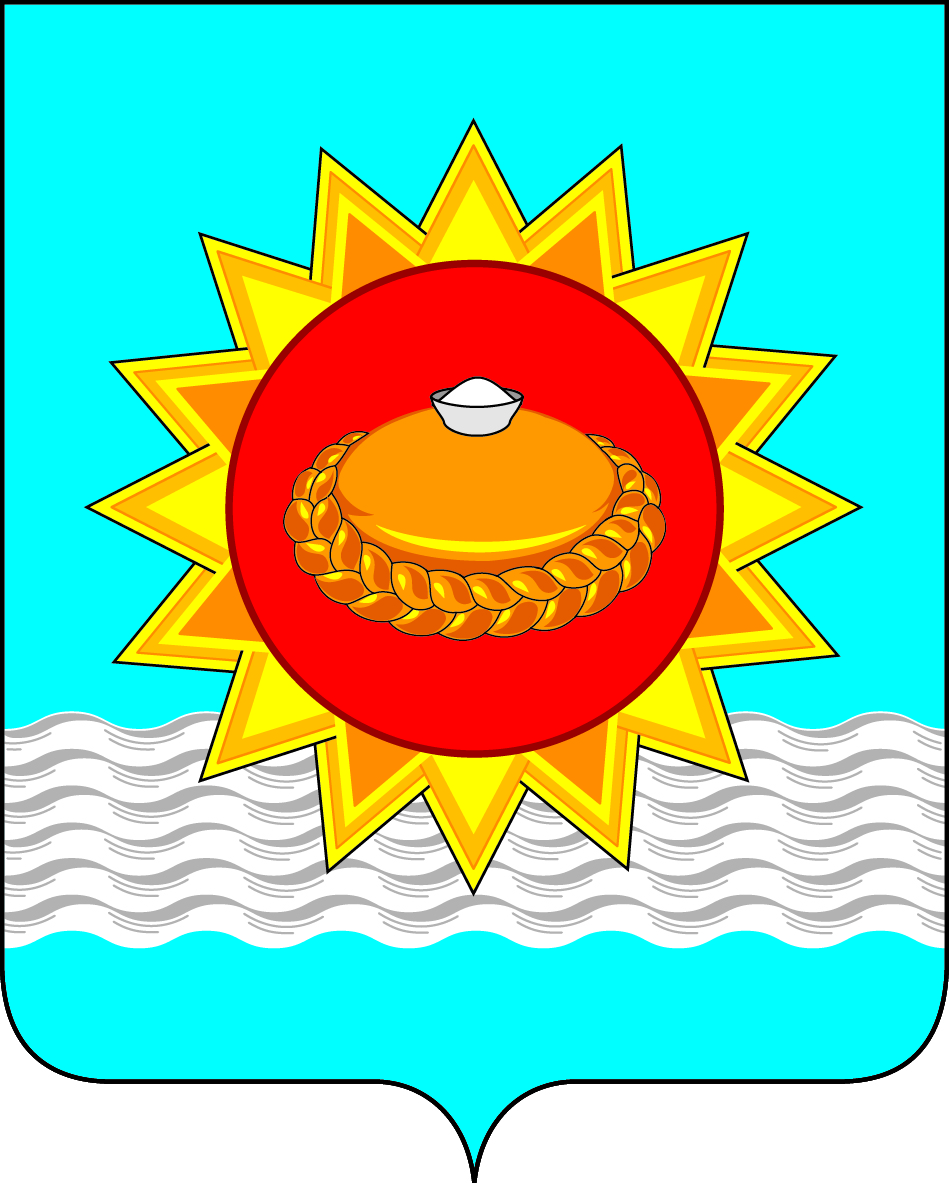 Российская ФедерацияИркутская областьгородское поселение Белореченское муниципальное образованиеА Д М И Н И С Т Р А Ц И Я городского поселения Белореченского муниципального образованияПОСТАНОВЛЕНИЕ  От 05 мая 2022 года		                                                                 № 500р.п. БелореченскийОб актуализации схем теплоснабжения Белореченского муниципального образования Усольского района Иркутской области на период до 2032 года по состоянию на 2023 годВ соответствии с Федеральным законом от 06.10.2003 № 131-ФЗ «Об общих принципах организации местного самоуправления в Российской Федерации», Федеральным законом от 27.07.2010 № 190-ФЗ «О теплоснабжении», постановлением Правительства Российской Федерации от 22.02.2012 № 154 «О требованиях к схемам теплоснабжения, порядку их разработки и утверждении», постановлением Правительства Российской Федерации от 07.10.2014 № 1016 «О внесении изменений в требования к схемам теплоснабжения, утвержденные Постановлением Правительства Российской Федерации от 22 февраля 2012 № 154», руководствуясь ст.ст. 29, 41 Устава Белореченского муниципального образования, администрация городского поселения Белореченского муниципального образованияПОСТАНОВЛЯЕТ:Утвердить актуализированные Схемы теплоснабжения Белореченского муниципального образования Усольского района Иркутской области на период до 2032 года по состоянию на 2023 год. (Приложение № 1 Схема теплоснабжения Белореченского муниципального образования Усольского района Иркутской области на период до 2032 года по состоянию на 2023 год обосновывающие материалы, Приложение № 2 Схема теплоснабжения Белореченского муниципального образования Усольского района Иркутской области на период до 2032 года по состоянию на 2023 год утверждаемая часть).2. Опубликовать настоящее постановление в газете «Белореченский вестник» и на официальном сайте администрации городского поселения Белореченского муниципального образования http://белореченское.рф.           3.  Контроль исполнения настоящего постановления оставляю за собой.Глава Белореченскогомуниципального образования		                                                      С.В. УшаковПодготовил:Главный специалист по ЖКХв сфере теплоснабжения и ТКО			                                 А.В. ЛазареваДата:СОГЛАСОВАНО:И.о. начальника юридического отдела                                             С.В. МедведскаяДата:1 экз.- в Дело;1 экз.- главному специалисту по ЖКХ в сфере теплоснабжения и ТКО;1 экз.- МУП «Мальтинское ЖКХ»;1 экз.- ООО «Байкальская энергетическая компания»;1 экз. – организационный отдел для размещения на сайте и опубликовании в газете.                                                                           Приложение № 1к постановлению администрациигородского поселения Белореченскогомуниципального образованияот 05 мая 2022 года № 500СХЕМА ТЕПЛОСНАБЖЕНИЯБелореченского муниципального образования Усольского района Иркутской области на период до 2032 года по состоянию на 2023 годОБОСНОВЫВАЮЩИЕ МАТЕРИАЛЫ ТОМ 1Исполнитель:ООО «СибЭнергоСбережение»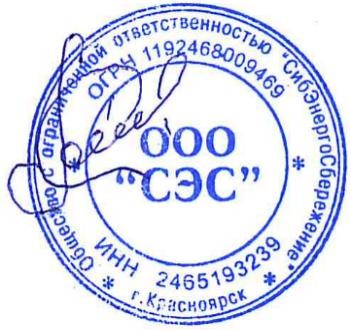 Директор	/Стариков М.М./г. Красноярск – 2022 г.ОглавлениеГЛАВА 1. СУЩЕСТВУЮЩЕЕ ПОЛОЖЕНИЕ В СФЕРЕ ПРОИЗВОДСТВА, ПЕРЕДАЧИ И ПОТРЕБЛЕНИЯ ТЕПЛОВОЙ ЭНЕРГИИ ДЛЯ ЦЕЛЕЙ ТЕПЛОСНАБЖЕНИЯВ данной главе и в дальнейших материалах проекта под базовой версией Схемы теплоснабжения принимается актуализированный проект Схемы теплоснабжения на 2022 г., утвержденный Постановлением Администрации городского поселения Белореченского муниципального образования от 22.12.2021 года № 748 «Об актуализации схем теплоснабжения Белореченского муниципального образования Усольского района Иркутской области на период до 2032 года по состоянию на 2022 год».При актуализации Схемы теплоснабжения на период до 2032 года, за базовый период актуализации принят 2021 год.Часть 1. ФУНКЦИОНАЛЬНАЯ СТРУКТУРА ТЕПЛОСНАБЖЕНИЯОписание зон деятельности (эксплуатационной ответственности) теплоснабжающих и теплосетевых организацийНа территории Белореченского муниципального образования расположено 4 изолированных друг от друга системы теплоснабжения:1. ТЭЦ-11;Котельная «Берег»;Котельная «База»;Котельная «Школа».Непосредственно на территории Белореченского муниципального образования расположены только 3 источника тепловой энергии: Котельная «Берег», Котельная «База», Котельная «Школа».Источник тепловой энергии, функционирующий в режиме комбинированной выработки электрической и тепловой энергии – ТЭЦ-11, расположен в г. Усолье- Сибирское.Общая    принципиальная     схема     централизованного     теплоснабжения     р.п.Белореченский представлена на рисунках 1.1.1.1-1.1.1.2.В границах р.п. Белореченский и частично с. Мальта (ул. Разведочная и ул. Зеленая), функционирует одна система централизованного теплоснабжения на базе основного теплоисточника ТЭЦ-11 и 2-х подкачивающих насосных станций ТНС-1Б и ТНС-2Б. Система теплоснабжения работает круглый год с летним ГВС.ТЭЦ-11 расположена вблизи промплощадки ООО «Усольехипром» и является филиалом ООО «Байкальской энергетической компании».Тепловая энергия потребителям Белореченского МО подается в горячей воде от коллектора ТЭЦ-11 через тепловой распределительный узел (ТРУ-2) по тепловой магистрали (2Ду=600-400 мм). Основными потребителями являются сельскохозяйственные предприятия (СХОАО «Белореченское», СПК «Усольский свинокомплекс») и р.п. Белореченский. Кроме них в рассматриваемой системе имеются транзитные тепловые потребители: Сосновский филиал СХОАО «Белореченское», Иркутскгеофизика (территория с.Мальта), жилые и нежилые потребители с. Мальта.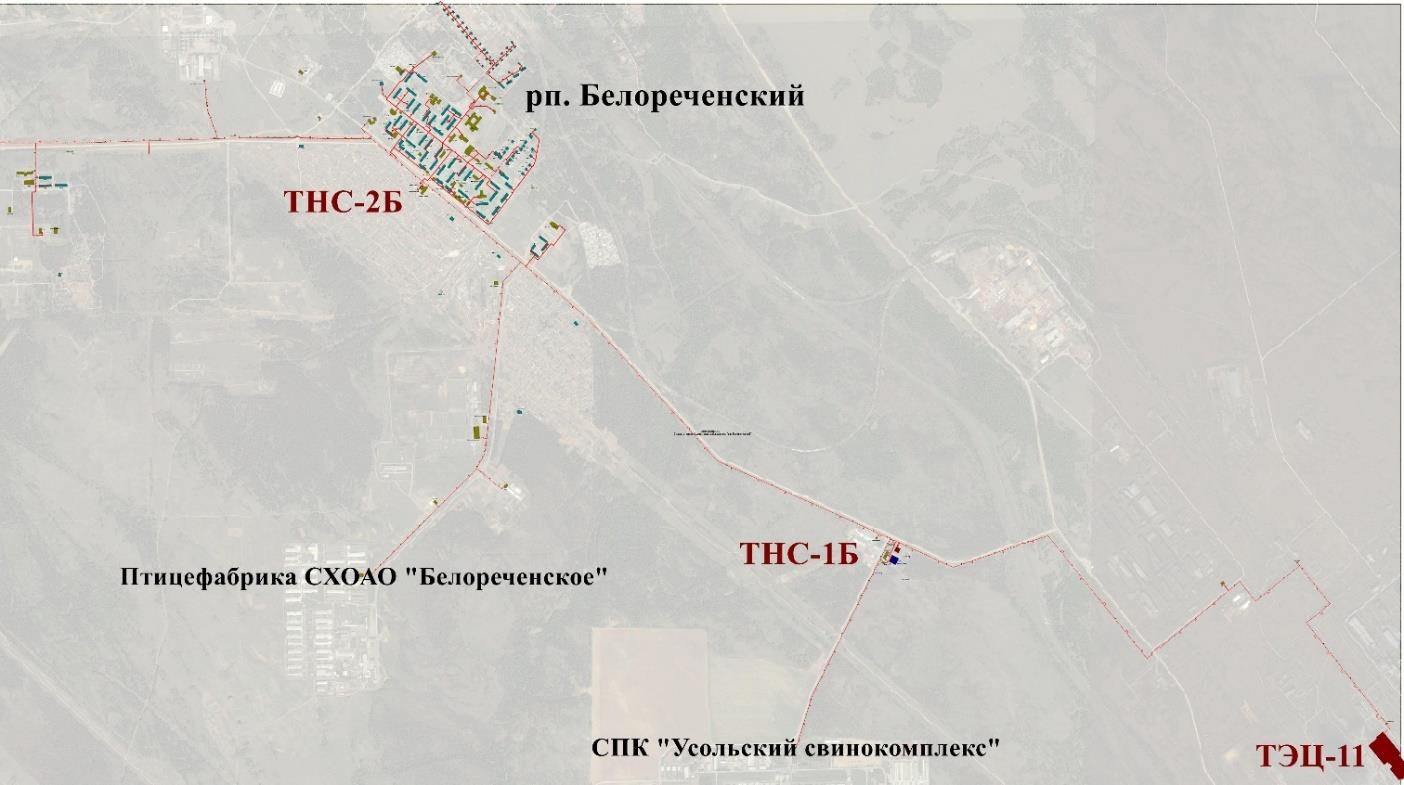 Рис. 1.1.1.1. Принципиальная схема теплоснабжения р.п. Белореченский от ТЭЦ-11Источник тепловой энергии находится в собственности ООО «Байкальская энергетическая компания». В системе теплоснабжения от ТЭЦ-11, эксплуатацию и обслуживание магистральных тепловых сетей в 2021г. осуществляло УТВС ТЭЦ-11, а внутриквартальных распределительных сетей – МУП «Транзит-аква», ООО «Байкальская энергетическая компания» в соответствии с актами разграничения балансовой и эксплуатационной ответственности сторон. 17 марта 2022 года принято решение Думы городского поселения Белореченского муниципального образования«О согласовании Перечня имущества находящегося в муниципальной собственности муниципального образования «город Усолье-Сибирское» и подлежащего передаче в муниципальную собственность Белореченского муниципального образования Усольского района Иркутской области». Все тепловые сети, в системе теплоснабжения ТЭЦ-11, находящиеся на территории Белореченского муниципального образования, планируется передать в концессию.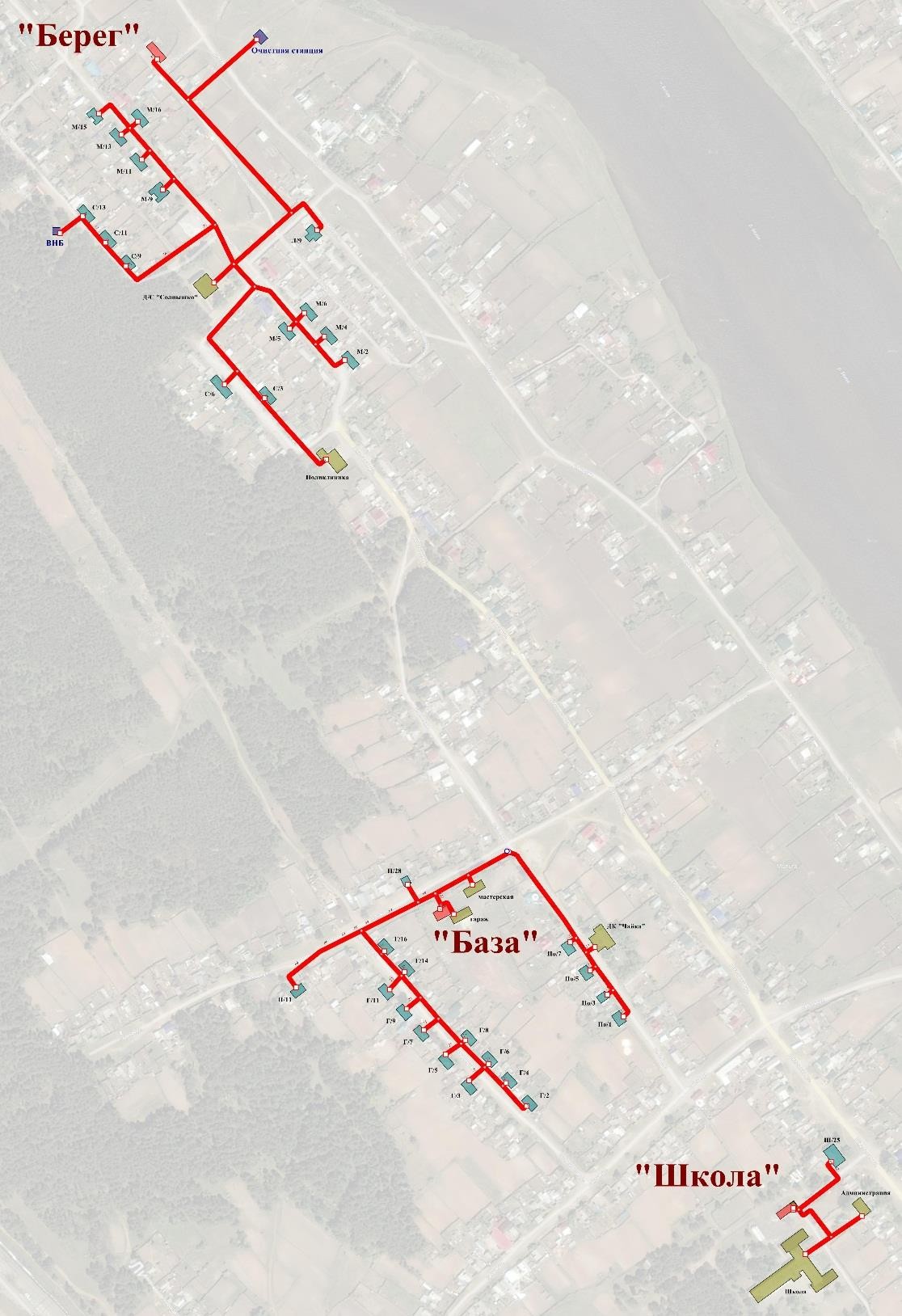 Рис. 1.1.1.2 - Принципиальная схема теплоснабжения с. МальтаВ с. Мальта функционирует 4 системы централизованного теплоснабжения: на базе 3 муниципальных котельных «Берег», «База», «Школа» и одна система по ул. Разведочная и Зеленая, входящая в единую систему теплоснабжения рп. Белореченский от ТЭЦ-11 г. Усолье-Сибирское.В границах с. Мальта функционируют три источника централизованного теплоснабжения: Котельная «Берег», Котельная «База», Котельная «Школа». Эксплуатацию и обслуживание тепловых сетей осуществляет МУП «Мальтинское ЖКХ»Собственником теплоисточников, расположенных на территории с. Мальта, является Администрация городского поселения Белореченского МО.Организацией, обслуживающей котельные «Берег», «База», «Школа» и их тепловые сети является МУП «Мальтинское ЖКХ».Зоны действия производственных котельныхНа территории Белореченского муниципального образования отсутствуют производственные источники тепловой энергии.Зоны действия индивидуального теплоснабженияНа территории Белореченского муниципального образования с октября 2020 года функционирует котельная детского сада «Мамонтёнок» мощностью 0,2 МВт, принадлежащая администрации Усольскомого муниципального района. Деский сад«Мамонтёнок», не осуществляющей регулируемые виды деятельности в области теплоснабжения, то есть не осуществляет продажу потребителям произведенной тепловой энергии. Котельная детского сада «Мамонтёнок» всю производимую тепловую энергию расходует на собственные технологические нужды, т.е. данный источник тепловой энергии является индивидуальным.В индивидуальных жилых домах и нежилых зданиях Белореченского муниципального образования, не подключенных к сетям централизованного теплоснабжения, источниками тепла являются электроустановки и печи, работающие на твёрдом топливе (в основном, на дровах).Описание изменений, произошедших в функциональной структуре теплоснабжения города за период, предшествующий актуализации схемы теплоснабженияЗа базовый период актуализации в части изменений функциональной структуры теплоснабжения произошли следующие изменения:- планируется передача тепловых сетей, в системе теплоснабжения ТЭЦ-11, находящиеся на территории Белореченского муниципального образования, планируется передать в концессию.Часть 2. ИСТОЧНИКИ ТЕПЛОВОЙ ЭНЕРГИИСтруктура основного оборудованияОсновное оборудование котельного цеха ТЭЦ-11 представлено четырьмя типами котельных агрегатов: ст. №1, 2 БКЗ-160-100 фб, ст. №3,4 БКЗ-210-140 ф, ст. № 6 ТП-85, ст.№7, 8, 9 ТП-81. Заводы изготовители: Барнаульский и Таганрогский котельные заводы. Все котельные агрегаты однобарабанные с естественной циркуляцией, предназначены для получения пара высокого давления при камерном сжигании угольной пыли.Установленные котлоагрегаты спроектированы для сжигания рядовых Черемховских углей и отсевов Черемховского угля. В настоящее время на котлоагрегатах сжигается смесь Черемховских и Мугунских углей. Кроме того, в качестве замещающих топлив на станции могут сжигаться угли Азейского месторождения и, в небольшом количестве в смеси с Мугунским углем, угли Ирбейского и Бородинского месторождений. В качестве растопочного топлива используется мазут марки М-80, М-100.На ТЭЦ-11 установлены 7 турбоагрегатов трех типов: с противодавлением (ТГ-5, 7), с теплофикационными отборами (ТГ-4, 6, 8) и с производственным и теплофикационным отборами (ТГ-2, 3).Между группами оборудования имеется связь по пару через РОУ 140/100 кгс/см2. Отпуск тепла осуществляется горячей водой по температурному графику 110/70 оС для теплоснабжения города и п. Белореченский.Существующая тепловая схема ТЭЦ-11 запроектирована и построена с поперечными связями, повышающими надежность электрической станции в целом и позволяющими при выходе из строя какого-либо котла сохранить в работе все турбины.Система гидрозолоудаления оборотная.Отпуск тепловой энергии потребителям осуществляется горячей водой по температурному графику 110/70 оС для теплоснабжения города, предприятий и сельхозкомплекса.Подогрев осветленной воды для подпитки теплосети осуществляется УГВС.Для подогрева сетевой воды, кроме бойлеров, входящих в состав теплофикационной установки турбоагрегатов Т-50-130 и Т-100-130, в турбинном отделении установлено 16 основных и пиковых бойлеров.Отпуск пара на технологические нужды на пиковые бойлера производится от регулируемых отборов турбин с резервированием от РОУ и БРОУ.Таблица 1.2.1.1 - Состав котельного оборудования ТЭЦ-11Важнейшими элементами электростанции являются распределительные устройства. ОРУ-220 кВ, ОРУ-110 кВ, ЗРУ-35 кВ, ОРУ-35 кВ, ГРУ-6 кВ №1,2 являются элементами главной схемы электрических соединений. Связь с системой осуществляется по Вл-215, 216 и четырем ВЛ-110 кВ.Состав парка турбинного оборудования ТЭЦ-11 ООО «Байкальская энергетическая компания» представлен в таблице 1.2.1.2.Таблица 1.2.1.2 - Состав турбинного оборудования ТЭЦ-11Таблица 1.2.1.3 - Состав основного оборудования теплофикационной установки ТЭЦ-11Таблица 1.2.1.4 - Основное оборудование Котельных «Берег», «База», «Школа»Таблица 1.2.1.5 - Насосное оборудование Котельных «Берег», «База», «Школа»Описание источников тепловой энергииТаблица 1.2.2.1 - Описание источников тепловой энергииПеречень источников тепловой энергии и (или) оборудования (турбоагрегатов), входящего в их состав (для источников тепловой энергии, функционирующих в режиме комбинированной выработки электрической и тепловой энергии), которые отнесены к объектам, электрическая мощность которых поставляется в вынужденном режиме в целях обеспечения надежного теплоснабжения потребителейУказанные источники отсутствуютОписание изменений технических характеристик основного оборудования источников тепловой энергии, зафиксированных за период, предшествующий актуализации схемы теплоснабженияС года утверждения базовой версии Схемы теплоснабжения, изменений в составе оборудования отсутствуют.Часть 3. ТЕПЛОВЫЕ СЕТИ, СООРУЖЕНИЯ НА НИХОписание структуры тепловых сетей от каждого источника тепловой энергии, от магистральных выводов до центральных тепловых пунктов (если таковые имеются) или до ввода в жилой квартал или промышленный объект с выделением сетей горячего водоснабженияТепловые сети р.п. БелореченскийТЭЦ-11 осуществляет теплоснабжение потребителей тепловой энергии г. Усолье- Сибирское и р.п. Белореченский. Прокладка трубопроводов осуществляется как подземным, так и надземным способами. Подземная прокладка трубопроводов тепловых сетей осуществляется в непроходных каналах, а также тех подпольях. Тепловая изоляция выполнена из ППУ и мин. ваты. Год ввода в эксплуатацию тепловых сетей находится в пределах от 1973 до 2021 гг. Суммарная протяженность тепловых сетей р.п. Белореченский составляет 29,242 км.Компенсация тепловых перемещений трубопроводов на всех тепловых осуществляется за счет углов поворотов и П-образных компенсаторов.Таблица 1.3.1.1 – Тепловые сети в системе теплоснабжения ТЭЦ-11Тепловые сети с. МальтаВо всех рассматриваемых системах теплоснабжения подкачивающих насосных станций (ПНС) нет.Магистральные и распределительные (квартальные) тепловые сети – 2-х трубные. Постоянного резервирования тепловых сетей путём «кольцевания» нет. Тепловые сети находятся в границах только рассматриваемого поселения, транзитных тепловых сетей и потребителей нет.Суммарная протяжённость участков тепловых сетей в границах территории с. Мальта составляет 3054 м (по данным электронной модели).Тип компенсирующих устройств - П-образные компенсаторы, углы поворотов. Максимальный перепад высот в пределах объектов сетей (с учётом высот зданий) составляет 13 м (сеть ТС "ЦТП"). Тепловая изоляция выполнена из минеральная вата и ППУ скорлупы.Таблица 1.3.1.2.1 – СетиКарты (схемы) тепловых сетей в зонах действия источников тепловой энергии в электронной форме и (или) на бумажном носителеРис. 1.3.2.1 - Схема тепловой сети от котельных "Берег", "База", "Школа"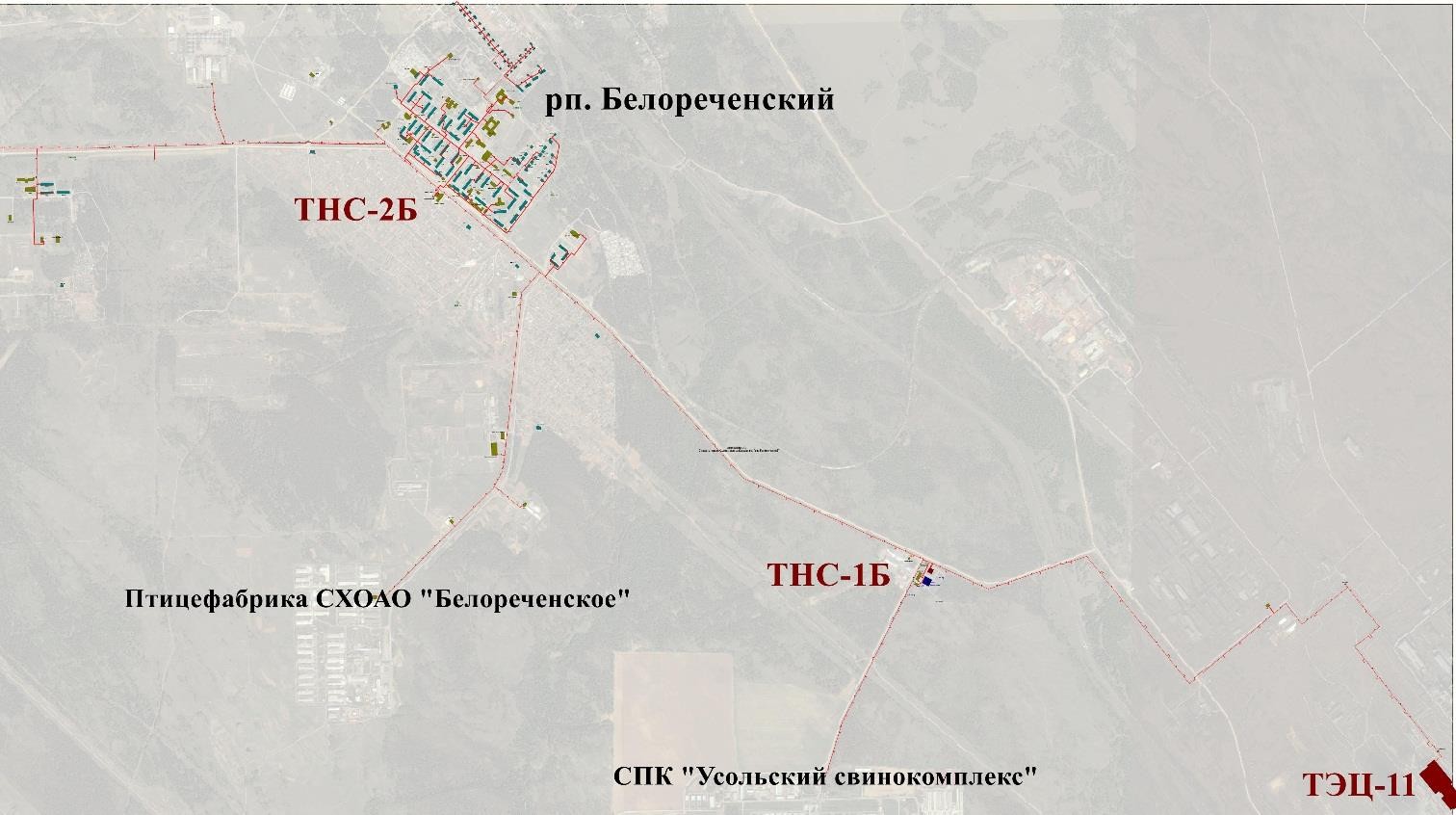 Рис. 1.3.2.2 - Схема тепловой сети р.п. Белореченский от ТЭЦ-11Параметры тепловых сетей, включая год начала эксплуатации, тип изоляции, тип компенсирующих устройств, тип прокладки, краткую характеристику грунтов в местах прокладки с выделением наименее надежных участков, определением их материальной характеристики и тепловой нагрузки потребителей, подключенных к таким участкамСмотри п.1.3.1.Описание типов и количества секционирующей и регулирующей арматуры на тепловых сетяхВ тепловых камерах, в зоне теплоснабжения р.п. Белореченский, имеются запорная и спускная арматура. Некоторые из ответвлений оборудованы ограничивающими диафрагмами. На ответвлениях к потребителю установлена запорная арматура.Типоразмер секционирующей и регулирующей арматуры определяется диаметрами подводящих и отводящих трубопроводов от 250 до 25 мм.Секционирующая арматура на тепловых магистралях установлена в необходимом количестве. Регулирующая арматура на тепловых сетях и у потребителей имеется частично. Обследование тепловых сетей от котельных «Берег», «База», «Школа» показало наличие запорной и спускной арматуры. Общее кол-во установленной в тепловых камерах запорно-регулирующей арматуры (на 3-х тепловых сетях) составляет 80 шт. (стальныезадвижки и шаровые краны Naval).Запорная арматура имеется на вводе почти у каждого потребителя, на основных разветвлениях и определяется диаметрами подводящих и отводящих трубопроводов. По предоставленной информации, в рассматриваемой тепловых сетях на вводах у потребителей ограничивающих диафрагм нет.Описание типов и строительных особенностей тепловых камер и павильоновКамеры тепловых сетей устраивают по трассе для установки оборудования теплопроводов (задвижек, сальниковых компенсаторов, дренажных и воздушных устройств, контрольно-измерительных приборов и др.), требующего постоянного осмотра и обслуживания в процессе эксплуатации. Кроме того, в камерах устраивают ответвления к потребителям и неподвижные опоры. Переходы труб одного диаметра к трубам другого диаметра также находятся в пределах камер. Всем камерам (узлам ответвлений) по трассе тепловой сети присваивают эксплуатационные номера, которыми они обозначаются на планах, схемах и пьезометрических графиках. Размещаемое в камерах оборудование доступно для обслуживания, что достигается обеспечением достаточных расстояний между оборудованием и между стенками камер. Высоту камер в свету выбирают не менее 1,8 м. Внутренние габариты камер в целом зависят от числа и диаметра прокладываемых труб, размеров устанавливаемого оборудования и минимальных расстояний между строительными конструкциями и оборудованием.Описание графиков регулирования отпуска тепла в тепловые сети с анализом их обоснованностиТЭЦ -11оС.ТЭЦ-11 осуществляет отпуск тепловой энергии по температурному графику 110/70Температурный график качественного регулирования отпуска тепла с котельнойвыбран исходя из имеющихся проложенных трубопроводов тепловой сети и подключенной тепловой нагрузки потребителей тепловой энергии, так чтобы скорость и потери давления по длине тепловых сетях соответствовали нормативным значениям.Котельная "Берег" осуществляет отпуск тепловой энергии по температурному графику 95/70 оС.Температурный график качественного регулирования отпуска тепла с котельной выбран исходя из имеющихся проложенных трубопроводов тепловой сети и подключенной тепловой нагрузки потребителей тепловой энергии, так чтобы скорость и потери давления по длине тепловых сетях соответствовали нормативным значениям.Котельная "База" осуществляет отпуск тепловой энергии по температурному графику 95/70 оС.Температурный график качественного регулирования отпуска тепла с котельной выбран исходя из имеющихся проложенных трубопроводов тепловой сети и подключенной тепловой нагрузки потребителей тепловой энергии, так чтобы скорость и потери давления по длине тепловых сетях соответствовали нормативным значениям.Котельная "Школа" осуществляет отпуск тепловой энергии по температурному графику 95/70 оС.Температурный график качественного регулирования отпуска тепла с котельной выбран исходя из имеющихся проложенных трубопроводов тепловой сети и подключенной тепловой нагрузки потребителей тепловой энергии, так чтобы скорость и потери давления по длине тепловых сетях соответствовали нормативным значениям.Фактические температурные режимы отпуска тепла в тепловые сети и их соответствие утвержденным графикам регулирования отпуска тепла в тепловые сетиФактические температурные режимы отпуска тепла в тепловые сети соответствуют графику.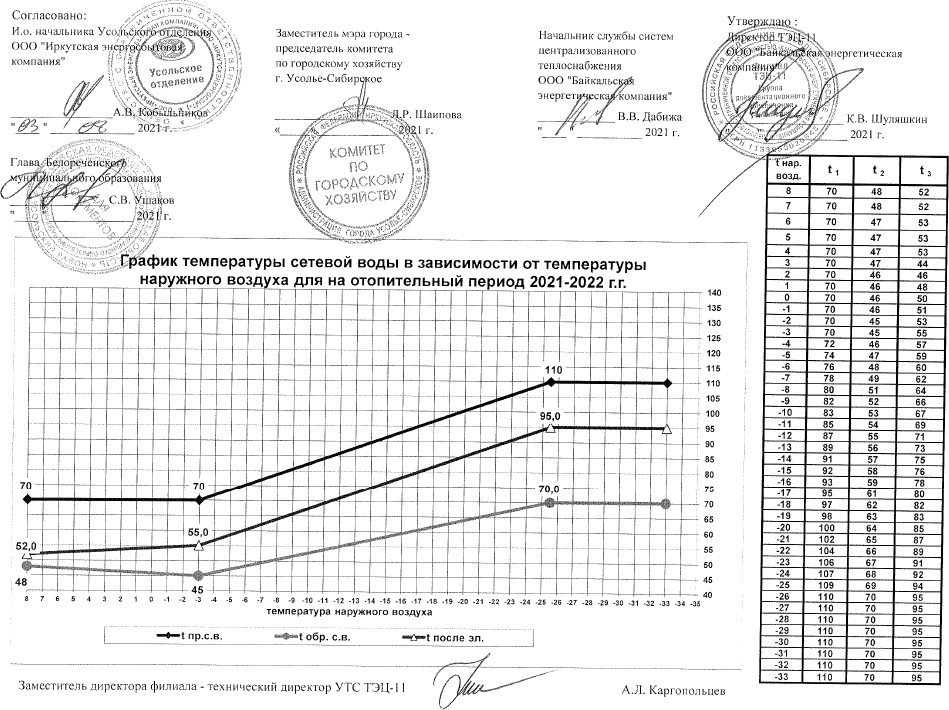 Рисунок 1.3.7.1 – График температуры сетевой воды для ТЭЦ-11Гидравлические режимы тепловых сетей и пьезометрические графикиНа источниках тепловой энергии установлены сетевые насосы: Котельная "База": К 80-50-200 (2 шт, G=50 м3/ч, H=50 м); Котельная "Берег": К 80-50-200 (2 шт, G=50 м3/ч, H=50 м); Котельная "Школа": К 45/30 (2 шт, G=45 м3/ч, H=30 м).Циркуляция сетевой воды в сетях отопления рассматриваемых систем создаётся с помощью групп сетевых насосов. Дополнительно подкачивающих насосных станций (ПНС) нет.Сводные фактические и расчётные параметры работы рассматриваемых сетей отопления представлены в Таблице 1.3.8.1. «Наихудшие» пьезометры для рассматриваемых сетей теплоснабжения, представлены на рис. 1.3.8.1 - 1.3.8.3.Таблица 1.3.8.1 - Расчетные напоры и расходы в сетяхВ рассматриваемых сетях отопления фактический расход сетевой воды больше расчетного значения: сеть ТС "База" - в 5.2 раза, сеть ТС "Берег" - в 5.5 раза, сеть ТС "Школа" - в 3.6 раза.Разность фактических и расчетных напоров в обратном трубопроводе в рассматриваемых сетях отопления:значительно больше расчетного значения: сеть ТС "База" - на 15.2м;соответствует расчетному значению: сеть ТС "Берег";меньше расчетного значения: сеть ТС "Школа" - на -10.4м.В теплоисточниках создаваемый сетевыми насосами напор тратиться на преодоление сопротивления тепловой схемы котельной и тепловой сети. Превышение фактических располагаемых напоров относительно расчетных значений, указывает на вероятное сверхнормативное сопротивление тепловых схем теплоисточников.Рисунок 1.3.8.1 - График изменения расчетных (проектных) напоров в прямом и обратном трубопроводе на участке сети (Котельная "База" - Полевая/11)Рисунок 1.3.8.2 - График изменения расчетных (проектных) напоров в прямом и обратном трубопроводе на участке сети (котельная «Берег» – Мира/6)Рисунок 1.3.8.3 - График изменения расчетных (проектных) напоров в прямом и обратном трубопроводе на участке сети (котельная «Школа» - Школьная/25)На основе составленных рабочих схем тепловых сетей выполнены проектные и поверочные гидравлические расчёты.Проектные расчёты выполнены при следующих условиях:температурный график отпуска тепла 95/70°С (для сети отопления);расчётный расход на участках тепловых сетей определялся как сумма расчётных расходов воды на отопление, вентиляцию (при наличии) и ГВС (при наличии);при расчётных расходах воды на всех участках тепловых сетей были определены линейные и местные (компенсаторы, углы поворотов, задвижки) потери давления в прямом и обратном трубопроводах.Выводы по результатам проектных гидравлических расчетов:В рассматриваемых схемах сетей имеются «спорные» участки, по которым необходимо проверить диаметры труб, наличие и состояние задвижек, подключенные тепловые нагрузки;При принятых условиях и заданной структуре (длинах и диаметрах участков) тепловых сетей можно обеспечить расчётные расходы воды и тепла у всех потребителей.При этом необходимо поддержание расчётных параметров в начале теплосети (давление в обратном трубопроводе, расход сетевой воды) и проведение наладки режимов работы тепловых сетей;В сетях имеются участки с заниженной пропускной способностью (удельные потери напора > 30 мм/м, см. прил. 4.2).Выводы по результатам поверочного гидравлического расчета (потокораспределения):Без проведения наладочных мероприятий при работе существующих групп сетевых насосов в рассматриваемой тепловых сетях у части близкорасположенных потребителей будут отмечаться сверхнормативные расходы воды (превышение до 2 и более раз, относительно расчетных значений);Для обеспечения расчётных расходов сетевой воды (и тепла) у всех потребителей необходимо поддержание расчетного температурного графика 95/70°С, расчетного располагаемого напора в начале сети (см. табл. 1.3.4.) и обязательная регулировка (установка шайб или балансировочных клапанов у потребителей с завышенным относительно нормы расходом).В рассматриваемых теплосетях проведение комплексных наладочных мероприятий практически невозможно ввиду отсутствия у потребителей нормальных индивидуальных тепловых пунктов, а большая часть внутренних систем теплопотребления выполнены хоз. способом без составления проектно – технической документации.Выполненные гидравлические расчёты более полно учитывают только структуру и характеристики участков внешних тепловых сетей. В подключенных зданиях на вводных участках имеются местные сопротивления (зауженные участки, неучтённая запорная арматура, теплосчетчики и т.д.), которые могут значительно повлиять на гидравлический режим работы сети. Учитывая это, рекомендуется провести полную инвентаризацию узлов ввода, составить исполнительные схемы узлов ввода у всех подключенных зданий и выполнить более детальный гидравлический расчёт. Без составления исполнительных схем тепловых сетей и узлов ввода потребителей невозможно будет получить адекватный гидравлический расчёт, отражающий фактическое потокораспределение в тепловых сетях, и далее определить характеристики необходимых регулирующих элементов (шайбы, регулирующие клапаны).Гидравлические режимы и пьезометрические графики для ТЭЦ-11 представлены в Схеме теплоснабжения города Усолье-Сибирское.Статистика отказов тепловых сетей (аварий, инцидентов) за последние 5 летТаблица 1.3.9.1 - Статистика отказов тепловых сетей в системе теплоснабжения ТЭЦ-11В системах теплоснабжения котельных «Берег», «База», «Школа» отказы на тепловых сетях предоставлены за 2021 год.Таблица 1.3.9.2 - Статистика отказов тепловых сетей МУП «Мальтинское ЖКХСтатистика восстановлений (аварийно-восстановительных ремонтов) тепловых сетей и среднее время, затраченное на восстановление работоспособности тепловых сетей, за последние 5 летСтатистика восстановлений (аварийно-восстановительных ремонтов) тепловых сетей и среднее время, затраченное на восстановление работоспособности тепловых сетей, за последние 5 лет представлена в п. 1.3.9.Описание процедур диагностики состояния тепловых сетей и планирования капитальных (текущих) ремонтовК процедурам диагностики тепловых сетей, относятся:-испытания трубопроводов на плотность и прочность;-замеры показаний индикаторов скорости коррозии, устанавливаемых в наиболее характерных точках.-замеры потенциалов трубопровода, для выявления мест наличия электрохимической коррозии.-диагностика металлов.На основании результатов диагностики, анализа статистики повреждений, срока службы и результатов гидравлических испытаний трубопроводов выбираются участки тепловой сети, требующие замены, после чего принимается решение о включении участков тепловых сетей в планы капитальных ремонтов.Капитальный ремонт включает в себя полную замену трубопровода и частичную замену строительных конструкций. Планирование капитальных ремонтов производится по критериям:-количества дефектов на участке трубопровода в отопительный период и межотопительный, в результате гидравлических испытаний тепловой сети на плотность и прочность;результатов диагностики тепловых сетей;-объема последствий в результате вынужденного отключения участка;срок эксплуатации трубопровода.В целях организации мониторинга за состоянием оборудования тепловых сетей применяются следующие виды диагностики:Эксплуатационные испытания:Гидравлические испытания на плотность и механическую прочность – проводятся ежегодно после отопительного сезона и после проведения ремонтов. Испытания проводятся согласно требований ПТЭ электрических станций и сетей РФ и ФНП ОРПД. По результатам испытаний выявляются дефектные участки, не выдержавшие испытания пробным давлением, формируется график ремонтных работ по устранению дефектов. Перед выполнением ремонта производится дефектация поврежденного участка с вырезкой образцов для анализа состояния трубопроводов и характера повреждения. По результатам дефектации определяется объем ремонта.Испытания водяных тепловых сетей на максимальную температуру теплоносителя - проводятся с периодичностью установленной главным инженером организации обслуживающие тепловые сети (1 раз в 2 года) с целью выявления дефектов трубопроводов, компенсаторов, опор, а также проверки компенсирующей способности тепловых сетей в условиях температурных деформаций, возникающих при повышении температуры теплоносителя до максимального значения. Испытания проводятся в соответствии с ПТЭ электрических станций и сетей РФ и Методическими указаниями по испытанию водяных тепловых сетей на максимальную температуру теплоносителя (РД 153.34.1-20.329-2001). Результаты испытаний обрабатываются и оформляются актом, в котором указываются необходимые мероприятия по устранению выявленных нарушений в работе оборудования. Нарушения, которые возможно устранить в процессе эксплуатации устраняются в оперативном порядке. Остальные нарушения в работе оборудования тепловых сетей включаются в план ремонта на текущий год.Испытания водяных тепловых сетей на гидравлические потери – проводятся с периодичностью 1 раз в 5 лет с целью определения эксплуатационных гидравлических характеристик трубопроводов, состояния их внутренней поверхности и фактической пропускной способности. Испытания проводятся в соответствии с ПТЭ электрических станций и сетей РФ и Методическими указаниями по испытанию водяных тепловых сетей на гидравлические потери (РД 34.20.519-97). Результаты испытаний обрабатываются и оформляются техническим отчетом, в котором отражаются фактические эксплуатационные гидравлические характеристики. На основании результатов испытаний производится корректировка гидравлических режимов работы тепловых сетей и систем теплопотребления.Испытания по определению тепловых потерь в водяных тепловых сетях – проводятся 1 раз в 5 лет с целью определения фактических эксплуатационных тепловых потерь через тепловую изоляцию. Испытания проводятся в соответствии с ПТЭ электрических станций и сетей РФ и Методическими указаниями по определению тепловых потерь в водяных тепловых сетях (РД 34.09.255-97). Результаты испытаний обрабатываются и оформляются техническим отчетом, в котором отражаются фактические эксплуатационные среднегодовые тепловые потери через тепловую изоляцию. На основании результатов испытаний формируется перечень мероприятий и график их выполнения по приведению  тепловых потерь к  нормативному значению,  связанных свосстановлением и реконструкцией тепловой изоляции на участках с повышенными тепловыми потерями, заменой трубопроводов с изоляцией заводского изготовления, имеющей наименьший коэффициент теплопроводности, монтажу систем попутного дренажа на участках подверженных затоплению и т.д.Регламентные работы:Контрольные шурфовки – проводятся ежегодно по графику в межотопительный период с целью оценки состояния трубопроводов тепловых сетей, тепловой изоляции и строительных конструкций. Контрольные шурфовки проводятся согласно Методических указаний по проведению шурфовок в тепловых сетях (МУ 34-70-149-86). В контрольных шурфах производится внешний осмотр оборудования тепловых сетей, оценивается наружное состояние трубопроводов на наличие признаков наружной коррозии, производится вырезка образцов для оценки состояния внутренней поверхности трубопроводов, оценивается состояние тепловой изоляции, оценивается состояние строительных конструкций. По результатам осмотра в шурфе составляются акты, в которых отражается фактическое состояние трубопроводов, тепловой изоляции и строительных конструкций. На основании актов разрабатываются мероприятия для включения в план ремонтных работ.Оценка интенсивности процесса внутренней коррозии - проводится с целью определения скорости коррозии внутренних поверхностей трубопроводов тепловых сетей с помощью индикаторов коррозии. Оценка интенсивности процесса внутренней коррозии производится в соответствии с Методическими рекомендациями по оценке интенсивности процессов внутренней коррозии в тепловых сетях (РД 153-34.1-17.465-00). На основании обработки результатов лабораторных анализов определяется скорость внутренней коррозии мм/год и делается заключение об агрессивности сетевой воды. На участках тепловых сетей, где выявлена сильная или аварийная коррозия проводится обследование с целью определения мест, вызывающих рост концентрации растворенных в воде газов (подсосы) с последующим устранением. Проводится анализ качества подготовки подпиточной воды.Техническое освидетельствование – проводится в части наружного осмотра, гидравлических испытаний и технического диагностирования:-наружный осмотр - ежегодно;-гидравлические испытания – ежегодно, а также перед пуском в эксплуатацию после монтажа или ремонта связанного со сваркой;-техническое диагностирование - по истечении назначенного срока службы (визуальный и измерительный контроль, ультразвуковой контроль, ультразвуковая толщинометрия, механические испытания).Техническое освидетельствование проводится в соответствии с Типовой инструкцией по периодическому техническому освидетельствованию трубопроводов тепловых сетей в процессе эксплуатации (РД 153-34.0-20.522-99). Результаты технического освидетельствования заносятся в паспорт тепловой сети. На основании результатов технического освидетельствования разрабатывается план мероприятий по приведению оборудования тепловых сетей в нормативное состояние.Планирование капитальных (текущих) ремонтов:На основании результатов испытаний, осмотров и обследования оборудования тепловых сетей проводится анализ его технического состояния и формирование перспективного график ремонта оборудования тепловых сетей на 5 лет (с ежегодной корректировкой).На основании перспективного графика ремонтов разрабатывается перспективный план подготовки к ремонту на 5 лет.Формирование годового графика ремонтов и годового плана подготовки к ремонту производится в соответствии с перспективным графиком ремонта и перспективным планомподготовки к ремонту с учетом корректировки по результатам испытаний, осмотров и обследований.Описание периодичности и соответствия техническим регламентам и иным обязательным требованиям процедур летних ремонтов с параметрами и методами испытаний тепловых сетейРемонтные работы на тепловых сетях в летний период выполняются согласно планируемым работам производственной программы с привязкой к положению о планово- предупредительном ремонте.Целью испытаний тепловых сетей:проверка работы и выявление дефектов тепловых сетей или их оборудования при наиболее напряженных гидравлических и тепловых режимах;определение технических характеристик, необходимых для нормирования показателей тепловых сетей и отдельных объектов, а также для разработки рациональных режимов работы СЦТ;-контроль фактических технических показателей состояния и режимов работы тепловой сети и элементов её оборудования, выяснение причины их отклонения от расчётных или установленных ранее опытных значений.Описание нормативов технологических потерь при передаче тепловой энергии (мощности), теплоносителя, включаемых в расчет отпущенных тепловой энергии (мощности) и теплоносителяТаблица 1.3.13.1 - Технологические потери*указанно значение потерь в системе теплоснабжения р.п. Белореченский.Оценка фактических потерь тепловой энергии и теплоносителя при передачи тепловой энергии и теплоносителя по тепловым сетям за последние 3 годаФактические потери тепловой энергии на тепловых сетях системы теплоснабжения ТЭЦ-11 р.п. Белореченский составляют 50195,0 Гкал.Значения тепловых потерь в системах теплоснабжения с. Мальта оцениваются равными расчётным значениям, указанным выше в п.п. 1.3.13 Схемы.Предписания надзорных органов по запрещению дальнейшей эксплуатации участков тепловой сети и результаты их исполненияПредписания надзорных органов по запрещению дальнейшей эксплуатации участков тепловых сетей отсутствуют.Описание наиболее распространённых типов присоединений теплопотребляющих установок потребителей к тепловым сетям с выделением наиболее распространенных, определяющих выбор и обоснование графика регулирования отпуска тепловой энергии потребителямПрисоединение потребителей к тепловой сети осуществляется по зависимой схеме, при которой горячая вода из тепловой сети поступает в систему отопления через элеваторный узел или узел смешения.Зависимая прямая схема подключения теплопотребляющих установок потребителей (по нагрузке отопления) определяет расчётный температурный график отпуска тепловой энергии 110/70°С (ТЭЦ-11) и 95/70°С (котельные «Берег», «База», «Школа»).Сведения о наличии коммерческого приборного учета тепловой энергии, отпущенной из тепловых сетей потребителям, и анализ планов по установке приборов учета тепловой энергии и теплоносителяПотребители тепла р.п. Белореченский оснащены приборами учета на 66% при этом доля тепловой нагрузки, подпадающая под приборный учёт, составляет 98%.Информация об оснащенности потребителей тепловой энергии и теплоносителя представлена в таблице 1.3.17.1.По состоянию на 31.10. 2021 все объекты, подлежащие в соответствии с требованиями Федерального закона от 23 ноября 2009 года № 261-ФЗ «Об энергосбережении и о повышении энергетической эффективности, и о внесении изменений в отдельные законодательные акты РФ» оснащению приборами учета и имеющие техническую возможность их установки, оборудованы приборами учета тепловой энергии и теплоносителя.Дальнейшее оснащение объектов приборами учета предполагается только в случае выявления технической возможности в соответствии с критериями определенными Приказом Минстроя России от 28.08.2020 № 485/пр «Об утверждении критериев наличия (отсутствия) технической возможности установки индивидуального, общего (квартирного), коллективного (общедомового) приборов учета, а также формы акта обследования на предмет установления наличия (отсутствия) технической возможности установки таких приборов учета и порядка ее заполнения.Среди потребителей с. Мальта имеется прибор учета тепловой энергии на объекте МБОУ Мальтинская СОШ в системе теплоснабжения «Школа».Таблица 1.3.17.1 - Обеспеченность приборами учета потребителейАнализ работы диспетчерских служб теплоснабжающих (теплосетевых) организаций и используемых средств автоматизации, телемеханизации и связиДиспетчерская служба теплоснабжающей организации расположена в филиале ТЭЦ-11.Диспетчерская служба УТС ТЭЦ-11 использует автоматизированную систему диспетчерского контроля. Система диспетчеризации выполняет только информационную задачу без возможности управления. Передача показаний осуществляется на сервер и АРМ диспетчера тепловых сетей.При организации работы по оснащению тепловых пунктов системой диспетчерского контроля необходимо осуществить передачу технологических параметров в систему диспетчерского контроля тепловых сетей ТЭЦ-11. Интеграцию вводимых объектов в АСДК УТС ТЭЦ-11 осуществить с учетом требований, существующего вычислительного оборудования и программного обеспечения.На территории с. Мальта диспетчерской службы нет. Удаленный контроль параметров работы тепловых сетей с. Мальта не производится.Рекомендуется организовать работу диспетчерской службы теплоснабжающей организации, осуществить передачу информации с действующей системы диспетчерского контроля УТС ТЭЦ-11. Организовать рабочее место оператора диспетчерской службы с учетом требований и решений, реализованных на АСДУ УСТ ТЭЦ-11.Уровень автоматизации и обслуживания центральных тепловых пунктов, насосных станцийОбслуживание центральных тепловых пунктов, происходит по мере необходимости выездными бригадами.Сведения о наличии защиты тепловых сетей от превышения давленияКомплекс устройств и способов, предотвращающих разрушение теплопроводов, оборудования сетевых сооружений и источника теплоты, а также теплопотребляющих установок от недопустимо высоких давлений. Такие повышения давлений возникают обычно при аварийных внезапных остановках сетевых насосов на источнике теплоты и насосных станциях от гидравлического удара. Для защиты тепловых сетей предусмотрено:гидравлические регуляторы;-устройства для сброса давлений – сбросные предохранительные;автоматическое включение резервного (АВР) насосаДля защиты теплопотребляющих установок от повышенных давлений наиболее эффективно присоединение их по независимой схеме через теплообменники с установкой сбросного предохранительного клапана на обратном трубопроводе отопления. Значительные давления в трубопроводах появляются в статических режимах при остановках сетевых насосов в источнике теплоты и подкачивающих насосов на насосных станциях.Перечень выявленных бесхозяйных тепловых сетей и обоснование выбора организации, уполномоченной на их эксплуатациюБесхозяйные тепловые сети представлены в таблице 1.3.21.1Таблица 1.3.21.1 - Протяженность бесхозяйных участковВ случае дополнительного выявления таких участков, правом собственности на данные бесхозяйные объекты рекомендуется наделить администрацию поселения. В качестве эксплуатирующей организации рекомендуется определить организацию, выполняющую в рассматриваемой системе теплоснабжения функции теплоснабжающей организации.Описание изменений технических характеристик тепловых сетей и сооружений на них, зафиксированных за период, предшествующий актуализации схемы теплоснабженияОткорректированы протяженности тепловых сетей, согласно техническому обследованию внутриквартальных тепловых сетей р.п. Белореченский, в том числе сетей теплоснабжения с. Мальта ул. Зеленая и ул. Разведочная подключенных от теплоисточника ТЭЦ – 11, находящихся в муниципальной собственности Белореченского муниципального образования.Часть 4. ЗОНЫ ДЕЙСТВИЯ ИСТОЧНИКОВ ТЕПЛОВОЙ ЭНЕРГИИТЭЦ-11Источник тепловой энергии городского поселения Белореченского муниципального образования, ТЭЦ-11, находится в черте г. Усолье-Сибирское вблизи промплощадки ООО«Усольехипром».	В	зоне	действия	ТЭЦ-11	расположены	вблизи	промплощадки«Усольехимпром», жилой фонд и объекты соцкультбыта г. Усолье Сибирское, р. п. Белореченский и с. Мальта, сельхозпредприятия Усольского района.В существующие зоны действия рассматриваемой системы теплоснабжения входят:г. Усолье-Сибирское - тепловая магистраль от ТЭЦ-11 до восточной границы Белореченского МО (автомобильный мост через железную дорогу);Белореченское МО – тепловая сеть в границах территории Белореченского МО, (вкл. р.п. Белореченский, с. Мальта, в/ч 506 и магистрали до сельхозпредприятий);Сосновское МО – тепловая магистраль от западной границы Белореченского МО до Сосновского филиала СХОАО «Белореченское»;Котельная "Берег"Таблица 1.4.2.1 – ПотребителиКотельная "База"Таблица 1.4.3.1 - ПотребителиКотельная "Школа"Таблица 1.4.4.1 - ПотребителиЧасть 5. ТЕПЛОВЫЕ НАГРУЗКИ ПОТРЕБИТЕЛЕЙ ТЕПЛОВОЙ ЭНЕРГИИ, ГРУПП ПОТРЕБИТЕЛЕЙ ТЕПЛОВОЙ ЭНЕРГИИОписание значений спроса на тепловую мощность в расчетных элементах территориального деления, в том числе значений тепловых нагрузок потребителей тепловой энергии, групп потребителей тепловой энергииВ таблице ниже приведены объемы потребления тепловой энергии за 2021 г в зоне действия источника тепловой энергии.Таблица 1.5.1.1 - Объемы потребления тепловой энергии* производственно-хозяйственные нужды МУП «Мальтинское ЖКХ»Описание значений расчетных тепловых нагрузок на коллекторах источников тепловой энергииЗначение расчетных тепловых нагрузок на коллекторах источников тепловой энергии, рассчитаны исходя из суммарных договорных нагрузок потребителей на нужды отопления, вентиляции и горячего водоснабжения.Таблица 1.5.2.1 - Значения расчетных тепловых нагрузок на коллекторахОписание случаев и условий применения отопления жилых помещений в многоквартирных домах с использованием индивидуальных квартирных источников тепловой энергииКвартиры с индивидуальными источниками тепловой энергии отсутствуют.Описание величины потребления тепловой энергии в расчетных элементах территориального деления за отопительный период и за год в целомТаблица 1.5.4.1 - Потребление тепловой энергии за отопительный период и за год в целомОписание существующих нормативов потребления тепловой энергии для населения на отопление и горячее водоснабжениеУтверждённые нормативы потребления тепловой энергии для населения на отопление и горячее водоснабжение в городском поселении Белореченского муниципального образования представлены в ниже.Таблица 1.5.5.1 - Норматив потребления холодной воды для предоставления коммунальной услуги по горячему водоснабжению в жилом помещении на территории Иркутской областиТаблица 1.5.5.2 - Норматив расхода тепловой энергии, используемой на подогрев холодной воды для предоставления коммунальной услуги по горячему водоснабжению, на территории иркутской областиТаблица 1.5.5.3 - Нормативы потребления коммунальной услуги по отоплению в жилых помещениях многоквартирных и жилых домовОписание сравнения величины договорной и расчетной тепловой нагрузки по зоне действия каждого источника тепловой энергииПо предварительной оценке, договорные тепловые нагрузки не превышают расчетные (фактические). Значения договорных тепловых нагрузок, соответствуют величине потребления тепловой энергии при расчетных температурах наружного воздуха в зонах действия источников тепловой энергии.Таблица 1.5.6.1 - Тепловые нагрузкиОписание изменений тепловых нагрузок потребителей тепловой энергии, в том числе подключенных к тепловым сетям каждой системы теплоснабжения,зафиксированных за период, предшествующий актуализации схемы теплоснабженияТаблица 1.5.7.1 - Изменения тепловых нагрузок потребителей тепловой энергииЧасть 6. БАЛАНСЫ ТЕПЛОВОЙ МОЩНОСТИ И ТЕПЛОВОЙ НАГРУЗКИОписание балансов установленной, располагаемой тепловой мощности и тепловой мощности нетто, потерь тепловой мощности в тепловых сетях и расчетной тепловой нагрузки по каждому источнику тепловой энергии, а в ценовых зонах теплоснабжения - по каждой системе теплоснабженияБалансы тепловой мощности приведены в таблице нижеТаблица 1.6.1.1 - Балансы тепловой мощностиОписание резервов и дефицитов тепловой мощности нетто по каждому источнику тепловой энергии, а в ценовых зонах теплоснабжения - по каждой системе теплоснабженияАнализируя данные о балансах тепловой мощности и тепловой нагрузки можно сделать следующие выводы о том, что каждый из источников имеет резерв тепловой мощности.В таблице ниже представлены данные:Таблица 1.6.2.1 - Резервы и дефициты тепловой мощностиОписание гидравлических режимов, обеспечивающих передачу тепловой энергии от источника тепловой энергии до самого удаленного потребителя и характеризующих существующие возможности (резервы и дефициты по пропускной способности) передачи тепловой энергии от источника тепловой энергии к потребителюГидравлические режимы, характеризующие возможности работы рассматриваемой системы теплоснабжения (резервы и дефициты по пропускной способности) рассмотрены выше в разделе 1.3.8 Схемы.Описание причины возникновения дефицитов тепловой мощности и последствий влияния дефицитов на качество теплоснабженияДефициты тепловой мощности отсутствуют.Описание резервов тепловой мощности нетто источников тепловой энергии и возможностей расширения технологических зон действия источников тепловой энергии с резервами тепловой мощности нетто в зоны действия с дефицитом тепловой мощностиБалансы тепловой мощности представлены в пункте 1.6.1.Описание изменений в балансах тепловой мощности и тепловой нагрузки каждой системы теплоснабжения, в том числе с учетом реализации планов строительства, реконструкции и технического перевооружения источников тепловой энергии, введенных в эксплуатацию за период, предшествующий актуализации схемы теплоснабженияТаблица 1.6.6.1 - Изменения в балансах тепловой мощности и тепловой нагрузкеЧасть 7. БАЛАНСЫ ТЕПЛОНОСИТЕЛЯОписание балансов производительности водоподготовительных установок теплоносителя для тепловых сетей и максимального потребления теплоносителя в теплоиспользующих установках потребителей в перспективных зонах действия систем теплоснабжения и источников тепловой энергии, в том числе работающих на единую тепловую сетьТаблица 1.7.1.1 - Баланс теплоносителяОписание балансов производительности водоподготовительных установок теплоносителя для тепловых сетей и максимального потребления теплоносителя в аварийных режимах систем теплоснабженияИсходной водой для подпитки теплосетей, связанной с открытым водоразбором и утечками, является вода питьевого качества из системы хозяйственно-питьевого водоснабжения. ТЭЦ-11 осуществляет подогрев питьевой (осветленной) воды до заданной температуры (в соответствии с сетевым графиком). Подготовленная вода поступает от ООО «АкваСервис» в соответствии с договором водоснабжения и водоотведения.Имеющегося запаса подпиточной воды в ТЭЦ-11 достаточно для обеспечения расчётных максимальных расходов воды на подпитку существующих тепловых сетей Белореченского МО.На котельных МУП «Мальтинское ЖКХ» систем химподготовки исходной воды для подпитки теплосетей в рассматриваемых котельных нет.Подпитка теплосетей производится непосредственно из водопроводной сети (без подпиточных насосов).Описание изменений в балансах водоподготовительных установок для каждой системы теплоснабжения, в том числе с учетом реализации планов строительства, реконструкции и технического перевооружения этих установок, введенных в эксплуатацию в период, предшествующий актуализации схемы теплоснабженияОткорректированы данные по балансам теплоносителя.Часть 8. ТОПЛИВНЫЕ БАЛАНСЫ ИСТОЧНИКОВ ТЕПЛОВОЙ ЭНЕРГИИ И СИСТЕМА ОБЕСПЕЧЕНИЯ ТОПЛИВОМОписание видов и количества используемого основного топлива для каждого источника тепловой энергииОсновным топливом ТЭЦ-11 является бурый уголь Мугунского месторождения, доставляемый железнодорожным транспортом. Мазут используется в качестве растопочного топлива.В качестве топлива на теплоисточниках МУП «Мальтинское ЖКХ» используется уголь Черемховский. Резервного топлива в котельных нет.Таблица 1.8.1.1 - Виды и количество основного топливаОписание видов резервного и аварийного топлива и возможности их обеспечения в соответствии с нормативными требованиямиОсновным топливом ТЭЦ-11 является бурый уголь Мугунского месторождения, доставляемый железнодорожным транспортом. Мазут используется в качестве растопочного топлива.В качестве топлива на теплоисточниках МУП «Мальтинское ЖКХ» используется уголь Черемховский. Резервного топлива в котельных нет.Описание особенностей характеристик топлива в зависимости от мест поставкиНа основании заключенного договора на поставку топлива для источников тепловой энергии качество предоставляемого топлива соответствует ГОСТу.Характеристика фактического сжигаемого топлива на ТЭЦ-11 (уголь, мазут), представлены в таблице ниже.Таблица 1.8.3.1 - Характеристика фактического сжигаемого топливаХарактеристика фактического сжигаемого угля на котельных «Берег»,  «База» и«Школа» в 2021 г. представлены в таблице 1.8.3.2.Таблица 1.8.3.2 - Характеристика фактического сжигаемого топливаОписание использования местных видов топливаМестные виды топлива в процессе выработки тепловой энергии источниками теплоснабжения не используются.Описание видов топлива (в случае, если топливом является уголь, - вид ископаемого угля в соответствии с Межгосударственным стандартом ГОСТ 25543- 2013 "Угли бурые, каменные и антрациты. Классификация по генетическим и технологическим параметрам"), их доли и значения низшей теплоты сгораниятоплива, используемых для производства тепловой энергии по каждой системе теплоснабженияОписание видов топлива, используемого на источниках тепловой энергии представлен в п. 1.8.3.Описание преобладающего в поселении, городском округе вида топлива, определяемого по совокупности всех систем теплоснабжения, находящихся в соответствующем поселении, городском округеВ территории Белореченского муниципального образования преобладающим видом топлива является уголь.Описание приоритетного направления развития топливного баланса поселения, городского округаНаправлений по переводу котельных на другие виды топлива отсутствуют.Описание изменений в топливных балансах источников тепловой энергии для каждой системы теплоснабжения, в том числе с учетом реализации планов строительства, реконструкции и технического перевооружения источников тепловой энергии, ввод в эксплуатацию которых осуществлен в период, предшествующий актуализации схемы теплоснабженияТаблица 1.8.8.1 - Изменения в топливных балансахЧасть 9. НАДЕЖНОСТЬ ТЕПЛОСНАБЖЕНИЯПоток отказов (частота отказов) участков тепловых сетейОсновные определения:Основным показателем надежности тепловых сетей является вероятность безотказной работы (Р) – способность системы не допускать отказов, приводящих к падению температуры в отапливаемых помещениях жилых и промышленных зданий ниже+12°С, в промышленных зданиях ниже +8°С, более числа раз, установленного нормативами.Отдельные системы и системы коммунального теплоснабжения города (населенного пункта) с точки зрения надежности могут быть оценены как высоконадежные, надежные, малонадежные, ненадежные.Градация основывается на значении вероятности безотказной работы системы. Так в зависимости от вероятности:0 - 0,5 ненадежные;0,5 - 0,74 малонадежные;0,75 - 0,89 надежные;0,9 - 1 высоконадежные.Расчет показателей системы с учетом надежности должен производиться для каждого потребителя. Минимально допустимые показатели вероятности безотказной работы следует принимать для:источников тепловой энергии Рит = 0,97;тепловых сетей Ртс = 0,9;-потребителя тепловой энергии Рпт = 0,99;системы централизованного теплоснабжения в целом Рсцт = 0,97·0,9·0,99 = 0,86.Коэффициент готовности (качества) системы (Кг) – вероятность работоспособного состояния системы в произвольный момент времени поддерживать в отапливаемых помещениях расчетную внутреннюю температуру, кроме периодов снижения температуры, допускаемых нормативами. Минимально допустимый показатель готовности СЦТ к исправной работе Кг принимается равным 0,97.Живучесть системы (Ж) – способность системы сохранять свою работоспособность в аварийных (экстремальных) условиях, а также после длительных (более 54 ч) остановов. Минимальная	подача	теплоты	по	трубопроводам,	расположенным	в неотапливаемых помещениях снаружи, в подъездах, лестничных клетках, на чердаках и т.п., должна достаточной для поддержания температуры воды в течение всего ремонтно-восстановительного периода после отказа не ниже 3 °С.Надежность тепловых сетей – способность обеспечивать потребителей требуемым количеством теплоносителя при заданном его качестве, оставаясь в течение заданного срока (25-30 лет) в полностью работоспособном состоянии при сохранении заданных на стадии проектирования технико-экономических показателей (значений абсолютных и удельных потерь теплоты, пропускной способности, расхода электроэнергии на перекачку теплоносителя и т.д.)К свойствам надежности, регламентированным, относятся: безотказность, долговечность, ремонтопригодность, сохраняемость.Безотказность – способность сетей сохранять рабочее состояние в течение заданного нормативного срока службы. Количественным показателем выполнения этого свойства может служить параметр потока отказов λ, определяемый как число отказов за год, отнесенное к единице (1 км) протяженности трубопроводов.Долговечность – свойство сохранять работоспособность до наступления предельного состояния, когда дальнейшее их использование недопустимо или экономически нецелесообразно.Ремонтопригодность – способность к поддержанию и восстановлению работоспособного состояния участков тепловых сетей путем обеспечения их ремонта с последующим вводом в эксплуатацию после ремонта. В качестве основного параметра, характеризующего ремонтопригодность теплопровода, можно принять время zp, необходимое для ликвидации повреждения.Сохраняемость – способность сохранять безотказность, долговечность и ремонтопригодность в течение срока консервации.Частота отключений потребителейТаблица 1.9.2.1 - Частота отключений потребителейПоток (частота) и время восстановления теплоснабжения потребителей после отключенийТаблица 1.9.3.1 - Поток (частота) и время восстановления теплоснабжения потребителей после отключений потребителей системы теплоснабжения ТЭЦ-11Таблица 1.9.3.1 - Поток (частота) и время восстановления теплоснабжения потребителей после отключений потребителей МУП «Мальтийский ЖКХ»1.9.4. Графические материалы (карты-схемы тепловых сетей и зон ненормативной надежности и безопасности теплоснабжения)Зоны ненормативной надежности отсутствуютРезультаты анализа аварийных ситуаций при теплоснабжении, расследование причин которых осуществляется федеральным органом исполнительной власти, уполномоченным на осуществление федерального государственного энергетического надзора, в соответствии с Правилами расследования причин аварийных ситуацийпри теплоснабжении, утвержденными постановлением Правительства Российской Федерации от 17 октября 2015 г. N 1114 "О расследовании причин аварийных ситуаций при теплоснабжении и о признании утратившими силу отдельных положений Правил расследования причин аварий в электроэнергетике"В муниципальном образовании не зафиксированы аварийные ситуации при теплоснабжении, расследование причин которых осуществляется федеральным органом исполнительной власти.Результаты анализа времени восстановления теплоснабжения потребителей, отключенных в результате аварийных ситуаций при теплоснабженииРезультаты анализа времени восстановления теплоснабжения потребителей, отключенных в результате аварийных ситуаций при теплоснабжении, позволяет сделать следующий вывод о том, что большинство отказов тепловых сетей происходит по причине коррозии металла трубопроводов тепловой сети: язвенной, пленочной, точечной электрохимической.Описание изменений в надежности теплоснабжения для каждой системы теплоснабжения, в том числе с учетом реализации планов строительства, реконструкции и технического перевооружения источников тепловой энергии и тепловых сетей, ввод в эксплуатацию которых осуществлен в период, предшествующий актуализации схемы теплоснабженияПо сравнению с базовой версией Схемы теплоснабжения произведено уточнение статистики отказов на тепловых сетях за 2021 г.Часть 10. ТЕХНИКО-ЭКОНОМИЧЕСКИЕ ПОКАЗАТЕЛИТЕПЛОСНАБЖАЮЩИХ И ТЕПЛОСЕТЕВЫХ ОРГАНИЗАЦИЙОсновные технико-экономические показатели предприятия - это система измерителей, абсолютных и относительных показателей, которая характеризует хозяйственно-экономическую деятельность предприятия. Комплексный характер системы технико-экономических показателей позволяет адекватно оценить деятельность отдельного предприятия и сопоставить его результаты в динамике.В таблице 1.10.1 отображены технико-экономические показатели теплоснабжающей организации за 2021 год.Таблица 1.10.1 - Основные технико-экономические показателиЧасть 11. ЦЕНЫ (ТАРИФЫ) В СФЕРЕ ТЕПЛОСНАБЖЕНИЯОписание динамики утвержденных цен (тарифов), устанавливаемых органами исполнительной власти субъекта Российской Федерации в области государственного регулирования цен (тарифов) по каждому из регулируемых видов деятельности и по каждой теплосетевой и теплоснабжающей организации с учетом последних 3 летТаблица 1.11.1.1 - Тариф на тепловую энергию для ООО "Байкальская энергетическая компания"Прирост тарифа для потребителей ООО «Байкальская энергетическая компания» в среднем составляет 2,33 %Таблица 1.11.1.2 - Тариф на тепловую энергию для МУП "Мальтинское ЖКХ"Описание структуры цен (тарифов), установленных на момент разработки схемы теплоснабженияДля утверждения тарифа на тепловую энергию производится экспертная оценка предложений об установлении тарифа на тепловую энергию. В тариф входят такие показатели как: выработка тепловой энергии, собственные нужды котельной, потери тепловой энергии, отпуск тепловой энергии, закупка топлива и прочих материалов на нужды предприятия, плата за электроэнергию, холодное водоснабжение, оплата труда работникам предприятия, арендные расходы и налоговые сборы и прочее. На основании вышеперечисленного формируется цена тарифа на тепловую энергию, которая проходит слушания и защиту.В целях утверждения единых тарифов для потребителей коммунальных услуг (населения) муниципального образования, формирование тарифа на тепловую энергию производится по замыкающей цене, при которой в экономически обоснованных расходах теплоснабжающих организаций, действующих в пределах границ муниципального образования, учитываются также и затраты на приобретение тепловой энергии у других теплоснабжающих организаций. При этом основной целью осуществления регулирования конечных цен указанным способом, является формирование стоимости коммунальных услуг по единой цене, для потребителей тепловой энергии, подключенных к объектам теплоснабжения прочих теплоснабжающих организаций. Соответственно уполномоченным органом, осуществляющим функции государственного регулирования цен (тарифов) на тепловую энергию, производится экспертная оценка предложений от всех организаций в части предложений об установления экономически обоснованных тарифов на тепловую энергию по всем статьям расходов.На основании указанной оценки и обоснованных корректировок формируются цены (тарифы) на тепловую энергию, которые после проведения слушаний, утверждаются приказом службы по тарифам Иркутской области.Описание платы за подключение к системе теплоснабженияПлата за подключение не установлена.Описание платы за услуги по поддержанию резервной тепловой мощности, в том числе для социально значимых категорий потребителеПлата за поддержание резервной мощности не предусмотрена.Описание динамики предельных уровней цен на тепловую энергию (мощность), поставляемую потребителям, утверждаемых в ценовых зонах теплоснабжения с учетом последних 3 летПотребители в утвержденных ценовых зонах отсутствуют.Описание средневзвешенного уровня сложившихся за последние 3 года цен натепловую энергию (мощность), поставляемую единой теплоснабжающей организацией потребителям в ценовых зонах теплоснабженияПотребители в утвержденных ценовых зонах отсутствуют.Описание изменений в утвержденных ценах (тарифах), устанавливаемых органами исполнительной власти субъекта Российской Федерации,зафиксированных за период, предшествующий актуализации схемы теплоснабженияПринципиальных изменений в прогнозах тарифов не произошло. Величины за отчетный период корректировались в пределах максимального индекса роста.Часть 12. ОПИСАНИЕ СУЩЕСТВУЮЩИХ ТЕХНИЧЕСКИХ И ТЕХНОЛОГИЧЕСКИХ ПРОБЛЕМ В СИСТЕМАХ ТЕПЛОСНАБЖЕНИЯПОСЕЛЕНИЯ, ГОРОДСКОГО ОКРУГА, ГОРОДА ФЕДЕРАЛЬНОГО ЗНАЧЕНИЯОписание существующих проблем организации качественного теплоснабжения (перечень причин, приводящих к снижению качества теплоснабжения, включая проблемы в работе теплопотребляющих установок потребителей)Основной проблемой организации качественного теплоснабжения Белореченского муниципального образования состоит в неравномерной подачи тепловой энергии потребителям. В то время, как для одной группы потребителей происходит завышение расходов сетевой воды и сокращение пропускной способности трубопроводов, для другой группы происходит снижение расходов сетевой воды, и, соответственно, снижение теплопотребления. Причиной этой ситуации является недостаточная регулировка режимов работы тепловых сетей и систем теплопотребления зданий.Для оптимизации режимов работы тепловых сетей необходимо постоянно проводить наладку работы системы теплоснабжения за счет установки ограничивающих диафрагм потребителям, подключенным к теплосети без элеваторных узлов.Ранее снабжение потребителей ГВС в летний период осуществлялось по тупиковой схеме. Вследствие малого разбора теплоносителя и большой протяженности тепловой сети, температура теплоносителя снижалась значительно ниже нормативного значения 60°С. В последние 3 года снабжение потребителей ГВС в летний период осуществляется по циркуляционной схеме (в период ремонта одной из магистралей - по тупиковой).У небольшой части трубопроводов тепловых сетей изношена изоляция, что является причиной сверхнормативных тепловых потерь в сетях. Это касается как магистральных тепловых сетей, так и внутриквартальных.В котельных «Берег», «База», «Школа» отсутствуют эффективные системы химводоподготовки подпиточной воды для теплосетей.Описание существующих проблем организации надежного теплоснабжения поселения, городского округа, города федерального значения (перечень причин, приводящих к снижению надежности теплоснабжения, включая проблемы в работе теплопотребляющих установок потребителей)Существующие проблемы организации надежного и безопасного теплоснабжения поселения являются следствием разрегулировки системы и отсутствием у большинства потребителей современных автоматизированных тепловых узлов.Также в системах теплоснабжения с. Мальта наблюдаются следующие проблемы:Значительный износ зданий котельных (необходим срочный ремонт кровли и замена оконных проемов).Износ дымовых труб.Физический и моральный износ запорно-регулирующей арматуры (в котельной и на тепловых сетях).Отсутствие на котельных «Берег» и «Школа» второго (резервного) ввода по электроэнергии или электрогенератора.Необходимость проведения наладки режимов работы котлов, тепловых схем котельных и тепловых сетей.Наличие ветхих участков тепловых сетей, срок эксплуатации которых достиг 30 лет и более.Отсутствие системы диспетчерского контроля за технологическими параметрами для осуществления оперативного мониторинга и оценкой работы системы теплоснабжения.Описание существующих проблем развития систем теплоснабженияК проблемам развития можно отнести:недостаточность исполнительных схем тепловых сетей (с указанием характеристик всех их элементов: участки, тепловые камеры, запорно-регулирующая арматура, приборы, подключенные тепловые потребители и их вводы и т.д.);Отсутствие приборов учета тепловой энергии у потребителей;Отсутствуют системы оперативного мониторинга за качественной работой тепловых сетей и их объектов;Отсутствие устройств для регулирования расходов у потребителей.Описание существующих проблем надежного и эффективного снабжения топливом действующих систем теплоснабженияПроблем	надёжного	и	эффективного	снабжения	топливом	действующих централизованных систем теплоснабжения в рассматриваемом поселении нет.Анализ предписаний надзорных органов об устранении нарушений, влияющих на безопасность и надежность системы теплоснабженияПредписания	надзорных	органов	об	устранении	нарушений,	влияющих	на безопасность и надежность системы теплоснабжения, отсутствуют.Описание изменений технических и технологических проблем в системах теплоснабжения города, произошедших в период, предшествующий актуализации схемы теплоснабженияПри актуализации Схемы теплоснабжения уточнены основные проблемы в системах теплоснабжения МО.ГЛАВА 2. СУЩЕСТВУЮЩЕЕ И ПЕРСПЕКТИВНОЕ ПОТРЕБЛЕНИЕ ТЕПЛОВОЙ ЭНЕРГИИ НА ЦЕЛИ ТЕПЛОСНАБЖЕНИЯ Часть 1. ДАННЫЕ БАЗОВОГО УРОВНЯ ПОТРЕБЛЕНИЯ ТЕПЛА НА ЦЕЛИ ТЕПЛОСНАБЖЕНИЯОбъем потребления тепловой энергии на цели теплоснабжения представлен в таблице 2.1.1.Таблица 2.1.1 - Объем потребления тепловой энергии* производственно-хозяйственные нужды МУП «Мальтинское ЖКХ»Таблица 2.1.2 - Перспективное потребление тепловой энергииЧасть 2. ПРОГНОЗЫ ПРИРОСТОВ СТРОИТЕЛЬНЫХ ПЛОЩАДЕЙ ФОНДОВ, СГРУПИРОВАННЫЕ ПО РАСЧЕТНЫМ ЭЛЕМЕНТАМ ТЕРРИТОРИАЛЬНОГО ДЕЛЕНИЯ И ПО ЗОНАМ ДЕЙСТВИЯ ИСТОЧНИКОВ ТЕПЛОВОЙ ЭНЕРГИИ С РАЗДЕЛЕНИЕМ ОБЪЕКТОВ СТРОИТЕЛЬСТВА НА МНОГКВАРТИРНЫЕДОМА, ИНДИВИДУАЛЬНЫЕ ЖИЛЫЕ ДОМА, ОБЩЕСТВЕННЫЕ ЗДАНИЯ, ПРОИЗВОДСТВЕННЫЕ ЗДАНИЯ ПРОМЫШЛЕННЫХ ПРЕДПРИЯТИЙ НА КАЖДОМ ЭТАПЕДля оценки приростов площади строительных фондов в данной работе использовались материалы генплана и информация по перспективе строительства, предоставленная администрацией поселения и теплоснабжающими организациями. Приросты строительных фондов зданий c централизованным теплоснабжением на территории Белореченского муниципального образования представлены ниже.Таблица 2.2.1 - Площади строительных фондов с централизованным теплоснабжениемЧасть 3. ПРОГНОЗЫ ПЕРСПЕКТИВНЫХ УДЕЛЬНЫХ РАСХОДОВ ТЕПЛОВОЙ ЭНЕРГИИ НА ОТОПЛЕНИЕ, ВЕНТИЛЯЦИЮ И ГОРЯЧЕЕ ВОДОСНАБЖЕНИЕ, СОГЛАСОВАННЫХ С ТРЕБОВАНИЯМИ К ЭНЕРГЕТИЧЕСКОЙ ЭФФЕКТИВНОСТИ ОБЪЕКТОВ ТЕПЛОПОТРЕБЛЕНИЯ, УСТАНАВЛИВАЕМЫХ В СООТВЕТСТВИИ С ЗАКОНОДАТЕЛЬСТВОМ РОССИЙСКОЙ ФЕДЕРАЦИИПо предоставленной информации, на ближайшие годы перспективные удельные расходы тепловой энергии на отопление останутся на прежнем уровне. Изменения не планируются.Часть 4. ПРОГНОЗЫ ПРИРОСТОВ ОБЪЕМОВ ПОТРЕБЛЕНИЯ ТЕПЛОВОЙ ЭНЕРГИИ (МОЩНОСТИ) И ТЕПЛОНОСИТЕЛЯ С РАЗДЕЛЕНИЕМ ПО ВИДАМ ТЕПЛОПОТРЕБЛЕНИЯ В КАЖДОМ РАСЧЕТНОМ ЭЛЕМЕНТЕ ТЕРРИТОРИАЛЬНОГО ДЕЛЕНИЯ И В ЗОНЕ ДЕЙСТВИЯ КАЖДОГО ИЗ СУЩЕСТВУЮЩИХ ИЛИ ПРЕДЛАГАЕМЫХ ДЛЯ СТРОИТЕЛЬСТВА ИСТОЧНИКОВТЕПЛОВОЙ ЭНЕРГИИ НА КАЖДОМ ЭТАПЕТаблица 2.4.2 - Расчетный прирост тепловой нагрузкиТаблица 2.4.2.1 - Прирост тепловой нагрузки по этапамЧасть 5. ПРОГНОЗЫ ПРИРОСТОВ ОБЪЕМОВ ПОТРЕБЛЕНИЯ ТЕПЛОВОЙ ЭНЕРГИИ (МОЩНОСТИ) И ТЕПЛОНОСИТЕЛЯ С РАЗДЕЛЕНИЕМ ПО ВИДАМ ТЕПЛОПОТРЕБЛЕНИЯ В РАСЧЕТНЫХ ЭЛЕМЕНТАХ ТЕРРИТОРИАЛЬНОГО ДЕЛЕНИЯ И В ЗОНАХ ИНДИВИДУАЛЬНОГО ТЕПЛОСНАБЖЕНИЯ НА КАЖДОМ ЭТАПЕВ связи с отсутствием в рассматриваемом поселении расчётных элементов территориального деления, рассмотрение в данном разделе прогнозов приростов объёмов потребления тепловой энергии (мощности) в этих элементах не требуется. Выше в таблицепредставлен прогноз прироста тепловой энергии(мощности) по системам теплоснабжения в целом.Приростов объёмов потребления тепловой энергии (мощности) в зонах действия индивидуального теплоснабжения не предполагается.Часть 6. ПРОГНОЗЫ ПРИРОСТОВ ОБЪЕМОВ ПОТРЕБЛЕНИИ ТЕПЛОВОЙ ЭНЕРГИИ (МОЩНОСТИ) И ТЕПЛОНОСИТЕЛЯ ОБЪЕКТАМИ, РАСПОЛОЖЕННЫМИ В ПРОИЗВОДСТВЕННЫХ ЗОНАХ, ПРИ УСЛОВИИ ВОЗМОЖНЫХ ИЗМЕНЕНИЙ ПРОИЗВОДСТВЕННЫХ ЗОН И ИХПЕРЕПРОФИЛИРОВАНИЯ И ПРИРОСТОВ ОБЪЕМОВ ПОТРЕБЛЕНИЯТЕПЛОВОЙ ЭНЕРГИИ (МОЩНОСТИ) ПРОИЗВОДСТВЕННЫМИ ОБЪКТАМИ С РАЗДЕЛЕНИЕМ ПО ВИДАМ ТЕПЛОПОТРЕБЛЕНИЯ И ПО ВОДАМТЕПЛОНОСИТЕЛЯ (ГОРЯЧАЯ ВОДА И ПАР) В ЗОНЕ ДЕЙСТВИЯ КАЖДОГО ИЗ СУЩЕСТВУЮЩИХ ИЛИ ПРЕДЛАГАЕМЫХ ДЛЯ СТРОИТЕЛЬСТВАИСТОЧНИКОВ ТЕПЛОВОЙ ЭНЕРГИИ НА КАЖДОМ ЭТАПЕВ производственных зонах Белореченского муниципального образования приростов объёмов потребления тепловой энергии и теплоносителя не предполагается. На расчётный срок Схемы изменений производственных зон и их перепрофилирования не предусматривается.Часть 7. ОПИСАНИЕ ИЗМЕНЕНИЙ ПОКАЗАТЕЛЕЙ СУЩЕСТВУЮЩЕГО И ПЕРСПЕКТИВНОГО ПОТРЕБЛЕНИЯ ТЕПЛОВОЙ ЭНЕРГИИ НА ЦЕЛИ ТЕПЛОСНАБЖЕНИЯОписание изменений выполнено только на основании прироста потребителей, и эта данные взяты как основа. Естественно ежегодно потребление не совпадают по факту из года в год, так как из-за разных погодных условий итоговое потребление будет всегда разным, плавающим.Таблица 2.7.1 - Описание изменений тепловой энергии на цели теплоснабженияЧасть 8. ПЕРЕЧЕНЬ ОБЪЕКТОВ ТЕПЛОПОТРЕБЛЕНИЯ, ПОДКЛЮЧЕННЫХ К ТЕПЛОВЫМ СЕТЯМ СУЩЕСТВУЮЩИХ СИСТЕМ ТЕПЛОСНАБЖЕНИЯ ВПЕРИОД, ПРЕДШЕСТВУЮЩИЙ АКТУАЛИЗАЦИИ СХЕМЫ ТЕПЛОСНАБЖЕНИЯЗа период, с момента ранее разработанной схемы теплоснабжения был подключен один объект теплопотребления – физкультурно-оздоровительный комплекс.Часть 9. АКТУАЛИЗИРОВАННЫЙ ПРОГНОЗ ПЕРСПЕКТИВНОЙ ЗАСТРОЙКИ ОТНОСИТЕЛЬНО УКАЗАННОГО В УТВЕРЖДЕННОЙ СХЕМЕТЕПЛОСНАБЖЕНИЯ ПРОГНОЗА ПЕРСПЕКТИВНОЙ ЗАСТРОЙКИАктуализированный прогноз перспективной застройки представлен в части 4, текущей главы.ГЛАВА 3. ЭЛЕКТРОННАЯ МОДЕЛЬ СИСТЕМЫ ТЕПЛОСНАБЖЕНИЯ ПОСЕЛЕНИЯ, ГОРОДСКОГО ОКРУГАВ современных условиях становится необходимым использование электронных моделей, основанных на графическом отображении баз данных о технических параметрах систем теплоснабжения, позволяющих оценивать возможные последствия планируемых мероприятий (и непредвиденных ситуаций) и, таким образом, принимать оптимальные экономически обоснованные решения по наладке, регулировке и модернизации системы централизованного теплоснабжения.Электронная модель системы теплоснабжения обеспечивает:графическое представление объектов системы теплоснабжения с привязкой к топографической основе населенного пункта и с полным топологическим описанием связности объектов;паспортизацию объектов системы теплоснабжения;паспортизацию и описание расчетных единиц территориального деления, включая административное;гидравлический расчет тепловых сетей (приведен в электронной модели);моделирование всех видов переключений, осуществляемых в тепловых сетях, в том числе переключений тепловых нагрузок между источниками тепловой энергии;расчет балансов тепловой энергии по источникам тепловой энергии и по территориальному признаку;расчет потерь тепловой энергии через изоляцию и с утечками теплоносителя;расчет показателей надежности теплоснабжения;групповые изменения характеристик объектов (участков тепловых сетей, потребителей) по заданным критериям с целью моделирования различных перспективных вариантов схем теплоснабжения;- сравнительные пьезометрические графики для разработки и анализа сценариев перспективного развития тепловых сетей.Согласно п. 2 Постановления Правительства РФ от 22.02.2012 №154 «О требованиях к схемам теплоснабжения, порядку их разработки и утверждения» разработка электронной модели не является обязательной при разработке схем теплоснабжения поселений, городских округов с численностью населения до 100 тыс. человек.ГЛАВА 4. СУЩЕСТВУЮЩИЕ И ПЕРСПЕКТИВНЫЕ БАЛАНСЫ ТЕПЛОВОЙ МОЩНОСТИ ИСТОЧНИКОВ ТЕПЛОВОЙ ЭНЕРГИИ И ТЕПЛОВОЙ НАГРУЗКИЧасть 1. БАЛАНСЫ СУЩЕСТВУЮЩЕЙ НА БАЗОВЫЙ ПЕРИОД СХЕМЫ ТЕПЛОСНАБЖЕНИЯ (АКТУАЛИЗАЦИИ СХЕМЫТЕПЛОСНАБЖЕНИЯ) ТЕПЛОВОЙ МОЩНОСТИ И ПЕРСПЕКТИВНОЙ ТЕПЛОВОЙ НАГРУЗКИ В КАЖДОМ ИЗ ЗОН ДЕЙСТВИЯ ИСТОЧНИКОВ ТЕПЛОВОЙ ЭНЕРГИИ С ОПРЕДЕЛЕНИЕМ РЕЗЕРВОВ (ДЕФИЦИТОВ) СУЩЕСТВУЮЩЕЙ РАСПОЛАГАЕМОЙ ТЕПЛОВОЙ МОЩНОСТИ ИСТОЧНИКОВ ТЕПЛОВОЙ ЭНЕРГИИ, УСТАНАВЛИВАЕМЫХ НА ОСНОВАНИИ ВЕЛИЧИН РАСЧЕТНОЙ ТЕПЛОВОЙ НАГРУЗКИНа основании фактических данных по балансу тепловой мощности на базовый год, с учетом спрогнозированного объема потребления тепловой энергии на перспективу до 2032 года, сформированы балансы тепловой мощности и тепловой нагрузки в зонах теплоснабжения существующих источников тепловой энергии на расчетный срок схемы теплоснабжения.Таблица 4.1.1 - Существующий и перспективный баланс тепловой мощности и подключенной нагрузкиЧасть 2. ГИДРАВЛИЧЕСКИЙ РАСЧЕТ ПЕРЕДАЧИ ТЕПЛОНОСИТЕЛЯ ДЛЯ КАЖДОГО МАГИСТРАЛЬНОГО ВЫВОДА С ЦЕЛЬЮ ОПРЕДЕЛЕНИЯВОЗМОЖНОСТИ (НЕВОЗМОЖНОСТИ) ОБЕСПЕЧЕНИЯ ТЕПЛОВОЙ ЭНЕРГИЕЙ СУЩЕСТВУЮЩИХ И ПЕРСПЕКТИВНЫХ ПОТРЕБИТЕЛЕЙ, ПРИСОЕДИНЕННЫХ К ТЕПЛОВОЙ СЕТИ ОТ КАЖДОГО ИСТОЧНИКА ТЕПЛОВОЙ ЭНЕРГИИОснованием для разработки гидравлического расчета тепловых сетей является:СНиП 41 -02-2003 «Тепловые сети»;СНиП 41-03-2003 «Тепловая изоляция оборудования и трубопроводов»;СНиП 41-01-2003 «Отопление, вентиляция, кондиционирование»;ГОСТ 21.605-82-СПД «Сети тепловые (тепломеханическая часть). Рабочие чертежи»;ГОСТ 21.206-93 «Условные обозначения трубопроводов». Справочная литература:Справочник проектировщика «Проектирование тепловых сетей». Автор А.А. Николаев;Справочник «Наладка и эксплуатация водяных тепловых сетей», 3-е издание, переработанное и дополненное. Автор В.И. Манюк;Правила технической эксплуатации тепловых энергоустановок. Условия проведения гидравлического расчета:Схема тепловой сети – двухтрубная, тупиковая.Схема подключения систем теплопотребления к тепловой сети –зависимая. Параметры теплоносителя – 110/70 0С.Расчетная температура наружного воздуха: -33 0С.Коэффициент	эквивалентной	шероховатости	(поправочный	коэффициент	к величине удельных потерь давления) Кэ = 3,0.Из-за отсутствия точных данных о количестве местных сопротивлений – сумма коэффициентов местных сопротивлений принята как 10 % от линейных потерь давления.Определение	тепловых	нагрузок	потребителей,	расчетных	расходов теплоносителя.Расчетные расходы воды определяются по формуле:G  	QÐ(Î Ò)Ð	(t	 t		) 103 1 ð		2 ðгде:Q(P)oт - расчетная тепловая нагрузка;t1p – расчетная температура воды в подающем трубопроводе тепловой сети;t2P – расчетная температура воды в обратном трубопроводе тепловой сети.Проведение гидравлического расчета.Потери давления на участке трубопровода складываются из линейных потерь (на трение) и потерь на местных сопротивлениях:∆р = ∆ртр + ∆рм;Линейные потери давления пропорциональны длине труб и равны:∆pтр = R·L;где L – длина трубопровода, м;R – удельные потери давления на трение, кгс/м2.2R   	dÂÍ	2gгде λ – коэффициент гидравлического трения;v – скорость теплоносителя, м/с;ρ – плотность теплоносителя, кгс/м3;g – ускорение свободного падения, м/с2; dBН – внутренний диаметр трубы, м;G – расчетный расход теплоносителя на рассчитываемом участке, т/ч. Потери давления в местных сопротивлениях находят по формуле:ðÌ	    22gгде Σζ – сумма коэффициентов местных сопротивлений.Тепловые сети работают при турбулентном режиме движения теплоносителя в квадратичной области, поэтому коэффициент гидравлического трения определяется формулой Прандтля-Никурадзе:λ = 1/(1,14 + 2∙lg(Dв/ Kэ))2где Kэ – эквивалентная шероховатость трубы, принимаемая для вновь прокладываемых труб водяных тепловых сетей Kэ = 0,5 мм.При значениях эквивалентной шероховатости трубопроводов, отличных от Kэ = 0,5 мм, на величину удельных потерь давления вводится поправочный коэффициент β. В этом случае:∆р = β·R·L + ∆pм.Часть 3. ВЫВОДЫ О РЕЗЕРВАХ (ДЕФИЦИТАХ) СУЩЕСТВУЮЩЕЙ СИСТЕМЫ ТЕПЛОСНАБЖЕНИЯ ПРИ ОБЕСПЕЧЕНИИ ПЕРСПЕКТИВНОЙ ТЕПЛОВОЙНАГРУЗКИ ПОТРЕБИТЕЛЕЙТЭЦ -11ТЭЦ-11 имеет значительный резерв тепловой мощности (около 495,153 Гкал/ч).Котельная «Берег»Установленная тепловая мощность Котельной «Берег», выделенной для теплоснабжения, с большим резервом (около 1,36 Гкал/ч) покрывает перспективные потребности с. Мальта в тепловой энергии.Котельная «База»Установленная тепловая мощность Котельная «База», выделенной для теплоснабжения, с большим резервом (около 0,64 Гкал/ч).Котельная «Школа»Установленная тепловая мощность Котельная «Школа», выделенной для теплоснабжения, с большим резервом (около 1,65 Гкал/ч) покрывает перспективные потребности с. Мальта в тепловой энергии.ГЛАВА 5. МАСТЕР-ПЛАН РАЗВИТИЯ СИСТЕМ ТЕПЛОСНАБЖЕНИЯ ПОСЕЛЕНИЯ, ГОРОДСКОГО ОКРУГАЧасть 1. ОПИСАНИЕ ВАРИАНТОВ ПЕРСПЕКТИВНОГО РАЗВИТИЯ СИСТЕМ ТЕПЛОСНАБЖЕНИЯ ПОСЕЛЕНИЯ, ГОРОДСКОГО ОКРУГА, ГОРОДАФЕДЕРАЛЬНОГО ЗНАЧЕНИЯ (В СЛУЧАЕ ИХ ИЗМЕНЕНИЯ ОТНОСИТЕЛЬНО РАНЕЕ ПРИНЯТОГО ВАРИАНТА РАЗВИТИЯ СИСТЕМ ТЕПЛОСНАБЖЕНИЯ В УТВЕРЖДЕННОЙ В УСТАНОВЛЕННОМ ПОРЯДКЕ СХЕМЕТЕПЛОСНАБЖЕНИЯ)В утверждённой схеме теплоснабжения рассмотрен Вариант развития систем теплоснабжения с. Мальта на базе укрупнения систем теплоснабжения за счет их объединения на базе одного теплоисточника - новой блочно-модульной котельной.Разработана проектно-сметная документация по проектированию строительства участка тепловых сетей в с. Мальта с целью объединения систем теплоснабжения «База» и«Школа» в одну тепловую систему на базе теплоисточника котельная «Школа» c последующим выведением из эксплуатации (консервацией) котельной «База». Данное мероприятие запланировано на 2022-2023 гг.Согласно Генеральному плану, развитие сети централизованного газоснабжения в поселении на расчетный срок не предусматривается, поэтому «газовый вариант» в данной работе рассматривать нецелесообразно.Часть 2. ТЕХНИКО-ЭКОНОМИЧЕСКОЕ СРАВНЕНИЕ ВАРИАНТОВ ПЕРСПЕКТИВНОГО РАЗВИТИЯ СИСТЕМ ТЕПЛОСНАБЖЕНИЯМастер-план схемы теплоснабжения предназначен для утверждения сценария развития теплоисточников системы централизованного теплоснабжения, а также описания, обоснования и выбора наиболее целесообразного варианта его реализации.На момент составления Схемы разработана проектно-сметная документация по проектированию строительства участка тепловых сетей в с. Мальта с целью объединения систем теплоснабжения «База» и «Школа» в одну тепловую систему на базе теплоисточника котельная «Школа» c последующим выведением из эксплуатации (консервацией) котельной «База». Данное мероприятие запланировано на 2022-2023 гг.Часть 3. ОБОСНОВАНИЕ ВЫБОРА ПРИОРИТЕТНОГО ВАРИАНТАПЕРСПЕКТИВНОГО РАЗВИТИЯ СИСТЕМ ТЕПЛОСНАБЖЕНИЯ ПОСЕЛЕНИЯ, ГОРОДСКОГО ОКРУГА, ГОРОДА ФЕДЕРАЛЬНОГО ЗНАЧЕНИЯ НА ОСНОВЕ АНАЛИЗА ЦЕНОВЫХ (ТАРИФНЫХ) ПОСЛЕДСТВИЙ ДЛЯ ПОТРЕБИТЕЛЕЙНа момент актуализации Схемы разработана проектно-сметная документация по объединению систем теплоснабжения котельных «База» и «Школа», потребители котельной «База» с 2023 года переключаются на котельную «Школа».Часть 4. ОПИСАНИЕ ИЗМЕНЕНИЙ В МАСТЕР-ПЛАНЕ РАЗВИТИЯ СИСТЕМ ТЕПЛОСНАБЖЕНИЯ МУНИЦИПАЛЬНОГО ОБРАЗОВАНИЯ ЗА ПЕРИОД,ПРЕДШЕСТВУЮЩИЙ АКТУАЛИЗАЦИИ СХЕМЫ ТЕПЛОСНАБЖЕНИЯИзменений не зафиксировано.ГЛАВА 6. СУЩЕСТВУЮЩИЕ И ПЕРСПЕКТИВНЫЕ БАЛАНСЫ ПРОИЗВОДИТЕЛЬНОСТИ ВОДОПОДГОТОВИТЕЛЬНЫХУСТАНОВОК И МАКСИМАЛЬНОГО ПОТРЕБЛЕНИЯТЕПЛОНОСИТЕЛЯ ТЕПЛОПОТРЕБЛЯЮЩИМИ УСТАНОВКАМИ ПОТРЕБИТЕЛЕЙ, В ТОМ ЧИСЛЕ В АВАРИЙНЫХ РЕЖИМАХЧасть 1. РАСЧЕТНАЯ ВЕЛИЧИНА НОРМАТИВНЫХ ПОТЕРЬ (В ЦЕНОВЫХЗОНАХ ТЕПЛОСНАБЖЕНИЯ - РАСЧЕТНАЯ ВЕЛИЧИНА ПЛАНОВЫХ ПОТЕРЬ, ОПРЕДЕЛЯЕМЫХ В СООТВЕТСТВИИ С МЕТОДИЧЕСКИМИ УКАЗАНИЯМИПО РАЗРАБОТКЕ СХЕМ ТЕПЛОСНАБЖЕНИЯ) ТЕПЛОНОСИТЕЛЯ В ТЕПЛОВЫХ СЕТЯХ В ЗОНАХ ДЕЙСТВИЯ ИСТОЧНИКОВ ТЕПЛОВОЙ ЭНЕРГИИТаблица 6.1.1.1 - Нормативные потери теплоносителя в тепловых сетях в зонах действия источников тепловой энергииЧасть 2. МАКСИМАЛЬНЫЙ И СРЕДНЕЧАСОВОЙ РАСХОД ТЕПЛОНОСИТЕЛЯ (РАСХОД СЕТЕВОЙ ВОДЫ) НА ГОРЯЧЕЕ ВОДОСНАБЖЕНИЕ ПОТРЕБИТЕЛЕЙ С ИСПОЛЬЗОВАНИЕМ ОТКРЫТОЙ СИСТЕМЫ ТЕПЛОСНАБЖЕНИЯ В ЗОНЕДЕЙСТВИЯ КАЖДОГО ИСТОЧНИКА ТЕПЛОВОЙ ЭНЕРГИИ,РАССЧИТЫВАЕМЫЙ С УЧЕТОМ ПРОГНОЗНЫХ СРОКОВ ПЕРЕВОДА ПОТРЕБИТЕЛЕЙ, ПОДКЛЮЧЕННЫХ К ОТКРЫТОЙ СИСТЕМЕТЕПЛОСНАБЖЕНИЯ (ГОРЯЧЕГО ВОДОСНАБЖЕНИЯ), НА ЗАКРЫТУЮ СИСТЕМУ ГОРЯЧЕГО ВОДОСНАБЖЕНИЯТаблица 6.2.1.1 - Расход теплоносителя на горячее водоснабжение потребителей для открытой системы теплоснабженияВ разрабатываемой схеме теплоснабжения предлагается мероприятие по переводу потребителей на закрытую схему подключения. В такой схеме подготовка горячей воды будет осуществляется непосредственно у потребителя, а компенсация водоразбора будет осуществляться из систем водоснабжения потребителей, а не из тепловой сети.Полный перевод на закрытую схему подключения позволит:-отделить контуры системы теплоснабжения от контуров потребителей и, как следствие, сократить расходы подпиточной воды на ЦТП;-исключить влияние возможных загрязнений теплоносителя у потребителей (в виду подключения производственных потребителей) на режим работы тепловой сети;-повысить качество воды, идущей на горячее водоснабжения, у конечных потребителей, поскольку вода будет браться из холодного водопровода надлежащего питьевого качества;-стабилизировать гидравлический режим в тепловых сетях, что приведет к повышению качества теплоснабжения в целом.Часть 3. СВЕДЕНИЯ О НАЛИЧИИ БАКОВ-АККУМУЛЯТОРОВДля подпитки тепловой сети на участке тепловых сетей и ТЭЦ-11 установлены 3 бака- аккумулятора общим объемом 15 тыс м³.Для подпитки тепловой сети от Котельная "Берег" в аварийных режимах на котельной установлены баки-аккумуляторы общим объемом по 0 тыс м³.Для подпитки тепловой сети от Котельной "База" в аварийных режимах на котельной установлена емкость (бак) объемом 4 м³.Для подпитки тепловой сети от Котельной "Школа" в аварийных режимах на котельной установлена емкость (бак) объемом 3 м³.Часть 4. НОРМАТИВНЫЙ И ФАКТИЧЕСКИЙ (ДЛЯ ЭКСПЛУАТАЦИОННОГО И АВАРИЙНОГО РЕЖИМОВ) ЧАСОВОЙ РАСХОД ПОДПИТОЧНОЙ ВОДЫ В ЗОНЕ ДЕЙСТВИЯ ИСТОЧНИКОВ ТЕПЛОВОЙ ЭНЕРГИИТаблица 6.4.1 - Расход подпиточной воды для эксплуатационного и аварийного режимов, в зоне действия источников тепловой энергииЧасть 5. СУЩЕСТВУЮЩИЙ И ПЕРСПЕКТИВНЫЙ БАЛАНСПРОИЗВОДИТЕЛЬНОСТИ ВОДОПОДГОТОВИТЕЛЬНЫХ УСТАНОВОК И ПОТЕРЬ ТЕПЛОНОСИТЕЛЯ С УЧЕТОМ РАЗВИТИЯ СИСТЕМЫТЕПЛОСНАБЖЕНИЯИсходной водой для подпитки теплосетей, связанной с открытым водоразбором и утечками, является вода питьевого качества из системы хозяйственно-питьевого водоснабжения. ТЭЦ-11 осуществляет подогрев питьевой (осветленной) воды до заданной температуры (в соответствии с сетевым графиком). Подготовленная вода поступает от ООО«АкваСервис» в соответствии с договором водоснабжения и водоотведения.Имеющегося запаса подпиточной воды в ТЭЦ-11 достаточно для обеспечения расчётных максимальных расходов воды на подпитку существующих тепловых сетей Белореченского МО.Таблица 6.5.1.1 - Прирост подпитки тепловой сетиВ котельных МУП «Мальтинское ЖКХ» нет систем химводоподготовки подпиточной воды для теплосетей. Подпитка тепловых сетей систем теплоснабжения с. Мальта осуществляется водой хозяйственно-питьевого назначения от поселкового водопровода.Часть 6. ОПИСАНИЕ ИЗМЕНЕНИЙ В СУЩЕСТВУЮЩИХ И ПЕРСПЕКТИВНЫХ БАЛАНСАХ ПРОИЗВОДИТЕЛЬНОСТИ ВОДОПОДГОТОВИТЕЛЬНЫХ УСТАНОВОК И МАКСИМАЛЬНОГО ПОТРЕБЛЕНИЯ ТЕПЛОНОСИТЕЛЯТЕПЛОПОТРЕБЛЯЮЩИМИ УСТАНОВКАМИ ПОТРЕБИТЕЛЕЙ, В ТОМ ЧИСЛЕ В АВАРИЙНЫХ РЕЖИМАХ, ЗА ПЕРИОД, ПРЕДШЕСТВУЮЩИЙАКТУАЛИЗАЦИИ СХЕМЫ ТЕПЛОСНАБЖЕНИЯИзменения отсутствуют.ГЛАВА 7. ПРЕДЛОЖЕНИЯ ПО СТРОИТЕЛЬСТВУ,РЕКОНСТРУКЦИИ, ТЕХНИЧЕСКОМУ ПЕРЕВООРУЖЕНИЮ И (ИЛИ) МОДЕРНИЗАЦИИ ИСТОЧНИКОВ ТЕПЛОВОЙ ЭНЕРГИИЧасть 1. ОПИСАНИЕ УСЛОВИЙ ОРГАНИЗАЦИИ ЦЕНТРАЛИЗОВАННОГО ТЕПЛОСНАБЖЕНИЯ, ИНДИВИДУАЛЬНОГО ТЕПЛОСНАБЖЕНИЯ, А ТАКЖЕ ПОКВАРТИРНОГО ОТОПЛЕНИЯУсловия организации централизованного теплоснабжения сводятся к наличию действующих централизованных тепловых сетей, наличию индивидуальных тепловых пунктов у потребителей, установке узлов учёта тепловой энергии, а также средствами и системами автоматизации индивидуальных тепловых пунктов.Организация индивидуального теплоснабжения, а также поквартирного отопления в зонах действия рассматриваемых систем теплоснабжения не предполагается.Часть 2. ОПИСАНИЕ ТЕКУЩЕЙ СИТУАЦИИ, СВЯЗАННОЙ С РАНЕЕПРИНЯТЫМИ В СООТВЕТСТВИИ С ЗАКОНОДАТЕЛЬСТВОМ РОССИЙСКОЙ ФЕДЕРАЦИИ ОБ ЭЛЕКТРОЭНЕРГЕТИКЕ РЕШЕНИЯМИ ОБ ОТНЕСЕНИИГЕНЕРИРУЮЩИХ ОБЪЕКТОВ К ГЕНЕРИРУЮЩИМ ОБЪЕКТАМ, МОЩНОСТЬ КОТОРЫХ ПОСТАВЛЯЕТСЯ В ВЫНУЖДЕННОМ РЕЖИМЕ В ЦЕЛЯХОБЕСПЕЧЕНИЯ НАДЕЖНОГО ТЕПЛОСНАБЖЕНИЯ ПОТРЕБИТЕЛЕЙУказанные объекты отсутствуют.Часть 3. АНАЛИЗ НАДЕЖНОСТИ И КАЧЕСТВА ТЕПЛОСНАБЖЕНИЯ ДЛЯ СЛУЧАЕВ ОТНЕСЕНИЯ ГЕНЕРИРУЮЩЕГО ОБЪЕКТА К ОБЪЕКТАМ, ВЫВОД ИЗ ЭКСПЛУАТАЦИИ МОЖЕТ ПРИВЕСТИ К НАРУШЕНИЮ НАДЕЖНОСТИ ТЕПЛОСНАБЖЕНИЯ (ПРИ ОТНЕСЕНИИ ТАКОГО ГЕНЕРИРУЮЩЕГООБЪЕКТА К ОБЪЕКТАМ, ЭЛЕКТРИЧЕСКАЯ МОЩНОСТЬ КОТОРЫХПОСТАВЛЯЕТСЯ В ВЫНУЖДЕНОМ РЕЖИМЕ В ЦЕЛЯХ ОБЕСПЕЧЕНИЯ НАДЕЖНОГО ТЕПЛОСНАБЖЕНИЯ ПОТРЕБИТЕЛЕЙ, ВСООТВЕТСТВУЮЩЕМ ГОДУ ДОЛГОСРОЧНОГО КОНКУРЕНТНОГО ОТБОРА МОЩНОСТИ НА ОПТОВОМ РЫНКЕ ЭЛЕКТРИЧЕСКОЙ ЭНЕРГИИ(МОЩНОСТИ) НА СООТВЕТСТВУЮЩИЙ ПЕРИОД), В СООТВЕТСТВИИ С МЕТОДИЧЕСКИМИ УКАЗАНИЯМИ ПО РАЗРАБОТКЕ СХЕМТЕПЛОСНАБЖЕНИЯУказанные объекты отсутствуют.Часть 4. ОБОСНОВАНИЕ ПРЕДЛАГАЕМЫХ ДЛЯ СТРОИТЕЛЬСТВАИСТОЧНИКОВ ТЕПЛОВОЙ ЭНЕРГИИ, ФУНКЦИОНИРУЮЩИХ В РЕЖИМЕ КОМБИНИРОВАННОЙ ВЫРАБОТКОЙ ЭЛЕКТРИЧЕСКОЙ И ТЕПЛОВОЙ ЭНЕРГИИ, ДЛЯ ОБЕСПЕЧЕНИЯ ПЕРСПЕКТИВНЫХ ТЕПЛОВЫХ НАГРУЗОКВ существующем состоянии ТЭЦ-11, является надежным поставщиком тепловой энергии для всех подключенных к ней тепловых районов, включая Белореченское МО. У ТЭЦ-11 наблюдается наличие резерва тепловой мощности, достаточного для теплоснабжения перспективных тепловых потребителей. В связи с этим осуществление теплоснабжения городского поселения Белореченского муниципального образования от дополнительных источников теплоснабжения не требуется.Часть 5. ОБОСНОВАНИЕ ПРЕДЛАГАЕМЫХ ДЛЯ РЕКОНСТРУКЦИИ И (ИЛИ) МОДЕРНИЗАЦИИ ДЕЙСТВУЮЩИХ ИСТОЧНИКОВ ТЕПЛОВОЙ ЭНЕРГИИ, ФУНКЦИОНИРУЮЩИХ В РЕЖИМЕ КОМБИНИРОВАННОЙ ВЫРАБОТКИ ЭЛЕКТРИЧЕСКОЙ И ТЕПЛОВОЙ ЭНЕРГИИ, ДЛЯ ОБЕСПЕЧЕНИЯПЕРСПЕКТИВНЫХ ПРИРОСТОВ ТЕПЛОВЫХ НАГРУЗОКРеконструкция действующего источника тепловой энергии, функционирующего в режиме комбинированной выработки электрической и тепловой энергии ТЭЦ-11, для обеспечения перспективных приростов тепловых нагрузок не требуется.Часть 6. ОБОСНОВАНИЕ ПРЕДЛОЖЕНИЙ ПО ПЕРЕОБОРУДОВАНИЮКОТЕЛЬНЫХ В ИСТОЧНИКИ ТЕПЛОВОЙ ЭНЕРГИИ, ФУНКЦИОНИРУЮЩИЕ В РЕЖИМЕ КОМБИНИРОВАННОЙ ВЫРАБОТКИ ЭЛЕКТРИЧЕСКОЙ ИТЕПЛОВОЙ ЭНЕРГИИ, С ВЫРАБОТКОЙ ЭЛЕКТРОЭНЕРГИИ НА СОБСТВЕННЫЕ НУЖДЫ ТЕПЛОСНАБЖАЮЩЕЙ ОРГАНИЗАЦИИ В ОТНОШЕНИИ ИСТОЧНИКА ТЕПЛОВОЙ ЭНЕРГИИ, НА БАЗЕ СУЩЕСТВУЮЩИХ И ПЕРСПЕКТИВНЫХ ТЕПЛОВЫХ НАГРУЗОКРеконструкция котельных для выработки электроэнергии в комбинированном цикле экономически не обоснована в виду малой существующей и перспективных тепловых нагрузок.Часть 7. ОБОСНОВАНИЕ ПРЕДЛАГАЕМЫХ ДЛЯ РЕКОНСТРУКЦИИ И (ИЛИ) МОДЕРНИЗАЦИИ КОТЕЛЬНЫХ С УВЕЛИЧЕНИЕМ ЗОНЫ ИХ ДЕЙСТВИЯПУТЕМ ВКЛЮЧЕНИЯ В НЕЕ ЗОН ДЕЙСТВИЯ СУЩЕСТВУЮЩИХ ИСТОЧНИКОВ ТЕПЛОВОЙ ЭНЕРГИИРазработана проектно-сметная документация по проектированию строительства участка тепловых сетей в с. Мальта с целью объединения систем теплоснабжения «База» и«Школа» c последующим выведением из эксплуатации (консервацией) котельной «База». Данное мероприятие запланировано на 2022 год.Часть 8. ОБОСНОВАНИЕ ПРЕДЛАГАЕМЫХ ДЛЯ ПЕРЕВОДА В ПИКОВЫЙ РЕЖИМ РАБОТЫ КОТЕЛЬНЫХ ПО ОТНОШЕНИЮ К ИСТОЧНИКАМ ТЕПЛОВОЙ ЭНЕРГИИ, ФУНКЦИОНИРУЮЩИМ В РЕЖИМЕКОМБИНИРОВАННОЙ ВЫРАБОТКИ ЭЛЕКТРИЧЕСКОЙ И ТЕПЛОВОЙ ЭНЕРГИИНа территории Белореченского муниципального образования отсутствуют источники тепловой энергии, функционирующие в режиме комбинированной выработки электрической и тепловой энергии. ТЭЦ-11, обеспечивающая потребителей тепловой энергии в р.п. Белореченский располагается на территории г. Усолье-Сибирское.Часть 9. ОБОСНОВАНИЕ ПРЕДЛОЖЕНИЙ ПО РАСШИРЕНИЮ ЗОН ДЕЙСТВИЯ ДЕЙСТВУЮЩИХ ИСТОЧНИКОВ ТЕПЛОВОЙ ЭНЕРГИИ,ФУНКЦИОНИРУЮЩИХ В РЕЖИМЕ КОМБИНИРОВАННОЙ ВЫРАБОТКИ ЭЛЕКТРИЧЕСКОЙ И ТЕПЛОВОЙ ЭНЕРГИИНа территории Белореченского муниципального образования отсутствуют источники тепловой энергии, функционирующие в режиме комбинированной выработки электрической и тепловой энергии. ТЭЦ-11, обеспечивающая потребителей тепловой энергии в р.п. Белореченский располагается на территории г. Усолье-Сибирское.Предложения отсутствуют.Часть 10. ОБОСНОВАНИЕ ПРЕДЛАГАЕМЫХ ДЛЯ ВЫВОДА В РЕЗЕРВ И (ИЛИ) ВЫВОДА ИЗ ЭКСПЛУАТАЦИИ КОТЕЛЬНЫХ ПРИ ПЕРЕДАЧЕ ТЕПЛОВЫХНАГРУЗОК НА ДРУГИЕ ИСТОЧНИКИ ТЕПЛОВОЙ ЭНЕРГИИРазработана проектно-сметная документация по проектированию строительства участка тепловых сетей в с. Мальта с целью объединения систем теплоснабжения «База» и«Школа» c последующим выведением из эксплуатации (консервацией) котельной «База». Данное мероприятие запланировано на 2022 год.Часть 11. ОБОСНОВАНИЕ ОРГАНИЗАЦИИ ИНДИВИДУАЛЬНОГОТЕПЛОСНАБЖЕНИЯ В ЗОНАХ ЗАСТРОЙКИ ПОСЕЛЕНИЯ, ГОРОДСКОГО ОКРУГА, ГОРОДА ФЕДЕРАЛЬНОГО ЗНАЧЕНИЯ МАЛОЭТАЖНЫМИ ЖИЛЫМИ ЗДАНИЯМИВ настоящее время в зонах застройки поселения малоэтажными жилыми зданиями их теплоснабжение осуществляется от индивидуальных источников тепла на базе электроэнергии и домовых печей. При строительстве в поселении малоэтажных жилых домов близи проходящих тепловых сетей целесообразно подключение таких домов к централизованному теплоснабжению.Часть 12. ОБОСНОВАНИЕ ПЕРСПЕКТИВНЫХ БАЛАНСОВ ПРОИЗВОДСТВА И ПОТРЕБЛЕНИЯ ТЕПЛОВОЙ МОЩНОСТИ ИСТОЧНИКОВ ТЕПЛОВОЙ ЭНЕРГИИ И ТЕПЛОНОСИТЕЛЯ И ПРИСОЕДИНЕННОЙ ТЕПЛОВОЙНАГРУЗКИ В КАЖДОЙ ИЗ СИСТЕМ ТЕПЛОСНАБЖЕНИЯ ПОСЕЛЕНИЯ, ГОРОДСКОГО ОКРУГА, ГОРОДА ФЕДЕРАЛЬНОГО ЗНАЧЕНИЯПерспективные балансы тепловой мощности рассматриваемых систем теплоснабжения представлены в разделе 4 Схемы (обосновывающие материалы). ТЭЦ-11 является единственным теплоисточником в рассматриваемой системе теплоснабжения п.р. Белореченский, поэтому ежегодное распределение объемов тепловой нагрузки между источниками тепловой энергии не требуется.Таблица 7.12.1 - Прирост тепловой нагрузки по каждой системе теплоснабжения Котельная «Берег»Таблица 7.12.3 - Прирост тепловой нагрузки по каждой системе теплоснабжения Котельная «База»Таблица 7.12.4 - Прирост тепловой нагрузки по каждой системе теплоснабжения Котельная «Школа»Часть 13. АНАЛИЗ ЦЕЛЕСООБРАЗНОСТИ ВВОДА НОВЫХ И РЕКОНСТРУКЦИИ И (ИЛИ) МОДЕРНИЗАЦИИ СУЩЕСТВУЮЩИХ ИСТОЧНИКОВ ТЕПЛОВОЙ ЭНЕРГИИ С ИСПОЛЬЗОВАНИЕМ ВОЗОБНОВЛЯЕМЫХ ИСТОЧНИКОВ ЭНЕРГИИ, А ТАКЖЕ МЕСТНЫХ ВИДОВ ТОПЛИВАУказанные мероприятия не планируются.Часть 14. ОБОСНОВАНИЕ ОРГАНИЗАЦИИ ТЕПЛОСНАБЖЕНИЯ ВПРОИЗВОДСТВЕННЫХ ЗОНАХ НА ТЕРРИТОРИИ ПОСЕЛЕНИЯ, ГОРОДСКОГО ОКРУГА, ГОРОДА ФЕДЕРАЛЬНОГО ЗНАЧЕНИЯОрганизация	теплоснабжения	в	производственных	зонах	на	территории муниципального образования ГП Белореченский сохраняется в существующем виде.Часть 15. РЕЗУЛЬТАТЫ РАСЧЕТОВ РАДИУСА ЭФФЕКТИВНОГО ТЕПЛОСНАБЖЕНИЯРадиус эффективного теплоснабжения - максимальное расстояние от теплопотребляющей установки до ближайшего источника тепловой энергии в системе теплоснабжения, при превышении которого подключение теплопотребляющей установки к данной системе теплоснабжения нецелесообразно по причине увеличения совокупных расходов в системе теплоснабжения.Радиус эффективного теплоснабжения позволяет определить условия, при которых подключение новых или увеличивающих тепловую нагрузку теплопотребляющих установок к системе теплоснабжения нецелесообразно вследствие увеличения совокупных расходов в указанной системе на единицу тепловой мощности.При обращении заявителя с заявкой на договор о подключении к системе теплоснабжения ООО «Байкальская энергетическая компания» целесообразность его подключения определяется согласно приложению №40 к методическим указаниям, утвержденным приказом Минэнерго России от 05.03.2019 № 212 «Об утверждении Методических указаний по разработке схем теплоснабжения», на основании расчета радиуса эффективного теплоснабжения.С учетом существующей и перспективной структуры оборудования и сетей, эффективный радиус теплоснабжения от котельных с. Мальта составляет:сеть ТС "База" - 500 м;сеть ТС "Берег" - 900 м;сеть ТС "Школа" - 300 м.Часть 16. ПОКРЫТИЕ ПЕРСПЕКТИВНОЙ ТЕПЛОВОЙ НАГРУЗКИ, НЕ ОБЕСПЕЧЕННОЙ ТЕПЛОВОЙ МОЩНОСТЬЮДанные объекты отсутствуютЧасть 17. МАКСИМАЛЬНАЯ ВЫРАБОТКА ЭЛЕКТРИЧЕСКОЙ ЭНЕРГИИ НА БАЗЕ ПРИРОСТА ТЕПЛОВОГО ПОТРЕБЛЕНИЯ НА КОЛЛЕКТОРАХ СУЩЕСТВУЮЩИХ ИСТОЧНИКОВ ТЕПЛОВОЙ ЭНЕРГИИ,ФУНКЦИОНИРУЮЩИХ В РЕЖИМЕ КОМБИНИРОВАННОЙ ВЫРАБОТКИ ЭЛЕКТРИЧЕСКОЙ И ТЕПЛОВОЙ ЭНЕРГИИНа ТЭЦ-11 выработки электрической энергии на базе прироста теплового потребления нет и не будет, в связи с наличием резерва тепловой мощности для обеспечения перспективных тепловых нагрузок.Часть 18. ОПРЕДЕЛЕНИЕ ПЕРСПЕКТИВНЫХ РЕЖИМОВ ЗАГРУЗКИИСТОЧНИКОВ ТЕПЛОВОЙ ЭНЕРГИИ ПО ПРИСОЕДИНЕННОЙ ТЕПЛОВОЙ НАГРУЗКЕУчитывая, что объем перспективной тепловой нагрузки в рассматриваемой системе теплоснабжения ТЭЦ-11 составляет менее 10% от существующего значения, в перспективе режимы загрузки источника тепла не изменяться и будут соответствовать существующим режимам.Перспективные режимы загрузки источников тепловой энергии по присоединенной тепловой нагрузке с. Мальта отражены в п. 12 данной Главы.Часть 19. ОПРЕДЕЛЕНИЕ ПОТРЕБНОСТИ В ТОПЛИВЕ И РЕКОМЕНДАЦИИ ПОВИДАМ ИСПОЛЬЗУЕМОГО ТОПЛИВАВиды	топлива	на	источниках	тепловой	энергии	останутся	неизменными.Перспективное количество используемого топлива рассмотрено в Главе 10.Часть 20. ОПИСАНИЕ ИЗМЕНЕНИЙ В ПРЕДЛОЖЕНИЯХ ПО СТРОИТЕЛЬСТВУ, РЕКОНСТРУКЦИИ, ТЕХНИЧЕСКОМУ ПЕРЕВООРУЖЕНИЮ И (ИЛИ)МОДЕРНИЗАЦИИ ИСТОЧНИКОВ ТЕПЛОВОЙ ЭНЕРГИИ ЗА ПЕРИОД,ПРЕДШЕСТВУЮЩИЙ АКТУАЛИЗАЦИИ СХЕМЫ ТЕПЛОСНАБЖЕНИЯ, В ТОМ ЧИСЛЕ С УЧЕТОМ ВВЕДЕННЫХ В ЭКСПЛУАТАЦИЮ НОВЫХ,РЕКОНСТРУИРОВАННЫХ И ПРОШЕДШИХ ТЕХНИЧЕСКОЕПЕРЕВООРУЖЕНИЕ И (ИЛИ) МОДЕРНИЗАЦИЮ ИСТОЧНИКОВ ТЕПЛОВОЙ ЭНЕРГИИИзменения не зафиксированы.ГЛАВА 8. ПРЕДЛОЖЕНИЯ ПО СТРОИТЕЛЬСТВУ,РЕКОНСТРУКЦИИ И (ИЛИ) МОДЕРНИЗАЦИИ ТЕПЛОВЫХ СЕТЕЙЧасть 1. ПРЕДЛОЖЕНИЯ ПО РЕКОНСТРУКЦИИ И (ИЛИ) МОДЕРНИЗАЦИИ, СТРОИТЕЛЬСТВУ ТЕПЛОВЫХ СЕТЕЙ, ОБЕСПЕЧИВАЮЩИХПЕРЕРАСПРЕДЕЛЕНИЕ ТЕПЛОВОЙ НАГРУЗКИ ИЗ ЗОН С ДЕФИЦИТОМ ТЕПЛОВОЙ МОЩНОСТИ В ЗОНЫ С ИЗБЫТКОМ ТЕПЛОВОЙ МОЩНОСТИ (ИСПОЛЬЗОВАНИЕ СУЩЕСТВУЮЩИХ РЕЗЕРВОВ)Строительство и реконструкция тепловых сетей, обеспечивающих перераспределение тепловой нагрузки из зон с дефицитом располагаемой тепловой мощности источников тепловой энергии в зоны с резервом располагаемой мощности источников тепловой энергии, не планируется.Часть 2. ПРЕДЛОЖЕНИЯ ПО СТРОИТЕЛЬСТВУ ТЕПЛОВЫХ СЕТЕЙ ДЛЯОБЕСПЕЧЕНИЯ ПЕРСПЕКТИВНЫХ ПРИРОСТОВ ТЕПЛОВОЙ НАГРУЗКИ ПОД ЖИЛИЩНУЮ, КОМПЛЕКСНУЮ ИЛИ ПРОИЗВОДСТВЕННУЮ ЗАСТРОЙКУ ВО ВНОВЬ ОСВАИВАЕМЫХ РАЙОНАХ ПОСЕЛЕНИЯ, ГОРОДСКОГО ОКРУГА, ГОРОДА ФЕДЕРАЛЬНОГО ЗНАЧЕНИЯПерспективная застройка ГП Белореченский планируется в существующих, обеспеченных централизованным теплоснабжением по магистральным трубопроводам районах. По мере ввода новых потребителей будет выполняться разводящая сеть от магистральных трубопроводов. Застройщик осуществляет подключение к тепловым сетям в установленном законодательством порядке, в соответствии с проектом застройки земельного участка.Часть 3. СТРОИТЕЛЬСТВО ТЕПЛОВЫХ СЕТЕЙ, ОБЕСПЕЧИВАЮЩИХ УСЛОВИЯ, ПРИ НАЛИЧИИ КОТОРЫХ СУЩЕСТВУЕТ ВОЗМОЖНОСТЬ ПОСТАВОК ТЕПЛОВОЙ ЭНЕРГИИ ПОТРЕБИТЕЛЯМ ОТ РАЗЛИЧНЫХИСТОЧНИКОВ ТЕПЛОВОЙ ЭНЕРГИИ ПРИ СОХРАНЕНИИ НАДЕЖНОСТИ ТЕПЛОСНАБЖЕНИЯСтроительство и реконструкция тепловых сетей в целях обеспечения условий, при наличии которых существует возможность поставок тепловой энергии потребителям от различных источников тепловой энергии в муниципальном образовании, не запланирована.Часть 4. ПРЕДЛОЖЕНИЯ ПО СТРОИТЕЛЬСТВУ, РЕКОНСТРУКЦИИ И (ИЛИ) МОДЕРНИЗАЦИИ ТЕПЛОВЫХ СЕТЕЙ ДЛЯ ПОВЫШЕНИЯ ЭФФЕКТИВНОСТИ ФУНКЦИОНИРОВАНИЯ СИСТЕМЫ ТЕПЛОСНАБЖЕНИЯ, В ТОМ ЧИСЛЕ ЗА СЧЕТ ПЕРЕВОДА КОТЕЛЬНЫХ В ПИКОВЫЙ РЕЖИМ РАБОТЫ ИЛИЛИКВИДАЦИИ КОТЕЛЬНЫХРазработана проектно-сметная документация по проектированию строительства участка тепловых сетей в с. Мальта с целью объединения систем теплоснабжения «База» и«Школа» c последующим выведением из эксплуатации (консервацией) котельной «База». Данное мероприятие запланировано на 2022-2023 гг.Часть 5. ПРЕДЛОЖЕНИЯ ПО СТРОИТЕЛЬСТВУ ТЕПЛОВЫХ СЕТЕЙ ДЛЯ ОБЕСПЕЧЕНИЯ НОРМАТИВНОЙ НАДЕЖНОСТИ ТЕПЛОСНАБЖЕНИЯМероприятия, предусмотренные Схемой на тепловых сетях, обеспечивающие нормативную надежность теплоснабжения представлены в таблице 8.5.1.Таблица	8.5.1	-	Мероприятия,	обеспечивающие	нормативную	надежность теплоснабженияФинансирование за счет средств – муниципальных, региональных, федеральных программ, а также средств концессионера.Часть 6. ПРЕДЛОЖЕНИЯ ПО РЕКОНСТРУКЦИИ И (ИЛИ) МОДЕРНИЗАЦИИ ТЕПЛОВЫХ СЕТЕЙ С УВЕЛИЧЕНИЕМ ДИАМЕТРА ТРУБОПРОВОДОВ ДЛЯ ОБЕСПЕЧЕНИЯ ПЕРСПЕКТИВНЫХ ПРИРОСТОВ ТЕПЛОВОЙ НАГРУЗКИРеконструкция тепловых сетей с увеличением диаметра трубопроводов для обеспечения перспективных приростов тепловой нагрузки схемой не предусмотрена.Часть 7. ПРЕДЛОЖЕНИЯ ПО РЕКОНСТРУКЦИИ И (ИЛИ) МОДЕРНИЗАЦИИ ТЕПЛОВЫХ СЕТЕЙ, ПОДЛЕЖАЩИХ ЗАМЕНЕ В СВЯЗИ С ИСЧЕРПАНИЕМ ЭКСПЛУАТАЦИОННОГО РЕСУРСАМероприятия по строительству линейных объектов инфраструктуры теплоснабжения направлены на обеспечение надежности и повышение эффективности теплоснабжения.Предложения по реконструкции тепловых сетей, подлежащих замене в связи с исчерпанием эксплуатационного ресурса, включают:проведение комплексного обследования технико-экономического состояния систем теплоснабжения, в том числе показателей физического износа и энергетической эффективности в соответствии с требованиями федерального закона от 27.07.2010 г. №190- ФЗ «О теплоснабжении»;перекладку сетей, исчерпавших свой ресурс и нуждающихся в замене.Сроки реализации мероприятий определены исходя из их значимости и планируемых сроков ввода объектов капитального строительства.Часть 8. ПРЕДЛОЖЕНИЯ ПО СТРОИТЕЛЬСТВУ, РЕКОНСТРУКЦИИ И (ИЛИ) МОДЕРНИЗАЦИИ НАСОСНЫХ СТАНЦИЙСтроительство и реконструкции насосных станции не требуется.Часть 9. ОПИСАНИЕ ИЗМЕНЕНИЙ В ПРЕДЛОЖЕНИЯХ ПО СТРОИТЕЛЬСТВУ, РЕКОНСТРУКЦИИ И (ИЛИ) МОДЕРНИЗАЦИИ ТЕПЛОВЫХ СЕТЕЙ ЗА ПЕРИОД, ПРЕДШЕСТВУЮЩИЙ АКТУАЛИЗАЦИИ СХЕМЫ ТЕПЛОСНАБЖЕНИЯ, В ТОМ ЧИСЛЕ С УЧЕТОМ ВВЕДЕННЫХ В ЭКСПЛУАТАЦИЮ НОВЫХ ИРЕКОНСТРУИРОВАННЫХ ТЕПЛОВЫХ СЕТЕЙ, И СООРУЖЕНИЙ НА НИХПри актуализации на 2023 г. откорректированы мероприятия.ГЛАВА 9. ПРЕДЛОЖЕНИЯ ПО ПЕРЕВОДУ ОТКРЫТЫХ СИСТЕМТЕПЛОСНАБЖЕНИЯ (ГОРЯЧГО ВОДОСНАБЖЕНИЯ) В ЗАКРЫТЫЕ СИСТЕМЫ ГОРЯЧЕГО ВОДОСНАБЖЕНИЯЧасть 1. ТЕХНИКО-ЭКОНОМИЧЕСКОЕ ОБОСНОВАНИЕ ПРЕДЛОЖЕНИЙ ПО ТИПАМ ПРИСОЕДИНЕНИЙ ТЕПЛОПОТРЕБЛЯЮЩИХ УСТАНОВОКПОТРЕБИТЕЛЕЙ (ИЛИ ПРИСОЕДИНЕНИЙ АБОНЕНСКИХ ВВОДОВ) К ТЕПЛОВЫМ СЕТЯМ, ОБЕСПЕЧИВАЮЩИМ ПЕРЕВОД ПОТРЕБИТЕЛЕЙ,ПОДКЛЮЧЕННЫХ К ОТКРЫТОЙ СИСТЕМЕ ТЕПЛОСНАБЖЕНИЯ (ГОРЯЧЕГО ВОДОСНАБЖЕНИЯ), НА ЗАКРЫТУЮ СИСТЕМУ ГОРЯЧЕГОВОДОСНАБЖЕНИЯВ рассматриваемых системах теплоснабжения Белореченского муниципального образования имеется официально услуга ГВС, т.е. имеются внутридомовые системы горячего водоснабжения (открытая схема). Для перевода открытых систем теплоснабжения (горячего водоснабжения) в закрытые системы горячего водоснабжения в сетяхнеобходимо только строительство индивидуальных и (или) центральных тепловых пунктов.Тепловой пункт (ТП) — один из главных элементов системы централизованного теплоснабжения зданий, выполняющий функции приема теплоносителя, преобразования (при необходимости) его параметров, распределения между потребителями тепловой энергии и учета ее расходования. В зависимости от предназначения, условий присоединения потребителей к тепловой сети, требований заказчика и др. ТП составляется из ряда отдельных функциональных узлов.Предлагается для схемы вновь проектируемых потребителей применять типовые тепловые пункты заводского изготовления, оснащенные средствами автоматизации, предназначенные для присоединения к тепловой сети различных систем теплопотребления и выполненные по типовым технологическим схемам с применением водоподогревателей на базе паяных или разборных пластинчатых теплообменников.Актуальность перевода открытых систем горячего водоснабжения на закрытые схемы обусловлена следующими причинами:в случае открытой системы технологическая возможность поддержания температурного графика при переходных температурах с помощью подогревателей отопления отсутствует и наличие излома (70 ºС) для нужд ГВС приводит к «перетопам» в помещениях зданий;существует, перегрев горячей воды при эксплуатации открытой системы теплоснабжения без регулятора температуры горячей воды, которая фактически соответствует температуре воды в подающей линии тепловой сети.Переход на закрытую схему присоединения систем ГВС позволит обеспечить:снижение расхода тепловой энергии на отопление и ГВС за счет перевода на качественно- количественное регулирование температуры теплоносителя в соответствии с температурным графиком;снижение внутренней коррозии трубопроводов и отложения солей;снижение темпов износа оборудования тепловых станций и котельных;кардинальное	улучшение	качества	теплоснабжения	потребителей,	ликвидация«перетопов» во время положительных температур наружного воздуха в отопительный период;Перевод закрытых систем ГВС на закрытые системы должен проводиться в три этапа:проектирование индивидуальных тепловых пунктов (ИТП);приобретение оборудования;строительство.Часть 2. ВЫБОР И ОБОСНОВАНИЕ МЕТОДА РЕГУЛИРОВАНИЯ ОТПУСКА ТЕПЛОВОЙ ЭНЕРГИИ ОТ ИСТОЧНИКОВ ТЕПЛОВОЙ ЭНЕРГИИОсновной задачей регулирования отпуска тепловой энергии в системах теплоснабжения является поддержание заданной температуры воздуха в отапливаемых помещениях при изменяющихся в течение отопительного сезона внешних климатических условиях и заданной температуры горячей воды, поступающей в системы горячего водоснабжения при изменяющемся в течение суток расходе этой воды.В соответствии с СП 124.13330.2012 «Тепловые сети» Актуализированная редакция СНиП 41-02-2003 при отпуске тепла от источников тепловой энергии системы теплоснабжения применяется качественное регулирование (по нагрузке отопления или по совмещенной нагрузке отопления и горячего водоснабжения) согласно графику изменения температуры воды в зависимости от температуры наружного воздуха.Часть 3. ПРЕДЛОЖЕНИЯ ПО РЕКОНСТРУКЦИИ ТЕПЛОВЫХ СЕТЕЙ ДЛЯОБЕСПЕЧЕНИЯ ПЕРЕДАЧИ ТЕПЛОВОЙ ЭНЕРГИИ ПРИ ПЕРЕХОДЕ ОТОТКРЫТОЙ СИСТЕМЫ ТЕПЛОСНАБЖЕНИЯ (ГОРЯЧЕГО ВОДОСНАБЖЕНИЯ) К ЗАКРЫТОЙ СИСТЕМЕ ГОРЯЧЕГО ВОДОСНАБЖЕНИЯДля организации закрытой схемы горячего водоснабжения потребуется:выполнение гидравлического расчета тепловых сетей с учетом перехода на закрытую схему теплоснабжения с целью определения необходимости реконструкции тепловых сетей с увеличением диаметров и реконструкции ЦТП;реконструкция тепловых сетей с увеличением диаметров;реконструкция ЦТП с установкой теплообменных аппаратов и перекладкой квартальных тепловых сетей и сетей водоснабжения;оснащение потребителей, подключенных непосредственно к тепловым сетям по открытой схеме, теплообменниками ГВС;замена стальных трубопроводов ГВС в зданиях на полимерные трубопроводы;реконструкция сетей водоснабжения с перераспределением расходов воды от источников на ИТП;реконструкция систем водоподготовки на источниках.При переходе на закрытую схему теплоснабжения рекомендуется организовать отдельный учет тепловой энергии на горячее водоснабжение в каждом тепловом пункте.Применительно к новому строительству, проектирование тепловых сетей и сетей водоснабжения должно учитывать условия независимых и закрытых схем.Часть 4. РАСЧЕТ ПОТРЕБНОСТИ ИНВЕСТИЦИЙ ДЛЯ ПЕРЕХОДА ОТКРЫТОЙ СИСТЕМЫ ТЕПЛОСНАБЖЕНИЯ (ГОРЯЧЕГО ВОДОСНАБЖЕНИЯ) ВЗАКРЫТУЮ СИСТЕМУ ГОРЯЧЕГО ВОДОСНАБЖЕНИЯСуммарная стоимость установки АИТП у всех потребителей ГП Белореченский с полным переходом на закрытую схему теплоснабжения составит 56,6 млн. руб.Кроме экономии на подпитке, снизится суммарный расход на сетевых насосах, что даст дополнительный положительный экономический эффект.Отсутствие водоразбора из тепловой сети позволит прейти на стабильный постоянный гидравлический режим с качественным регулированием отпуска тепловой энергии, что сильно повысит качество теплоснабжения. У потребителей появится собственный инструмент регулирования качества и количества своего теплоснабжения, причем все регулировки внутри потребителя будут мало влиять на гидравлический режим работы всей тепловой сети, но при этом все искусственные «перетопы и недотопы» будут учитываться индивидуальными приборами учета. Частичная реализация мероприятия по переводу на закрытые системы теплоснабжения заплонированы в период 2023-2032 гг.Часть 5. ОЦЕНКА ЦЕЛЕВЫХ ПОКАЗАТЕЛЕЙ ЭФФЕКТИВНОСТИ И КАЧЕСТВА ТЕПЛОСНАБЖЕНИЯ В ОТКРЫТОЙ СИСТЕМЕ ТЕПЛОСНАБЖЕНИЯ (ГОРЯЧЕГО ВОДОСНАБЖЕНИЯ) И ЗАКРЫТОЙ СИСТЕМЕ ГОРЯЧЕГОВОДОСНАБЖЕНИЯКлючевыми критериями для перехода на закрытую систему присоединения ГВС будут являться:Для источников и тепловых сетей:увеличение срока службы водогрейных котлов;увеличение срока службы магистральных и квартальных тепловых сетей;снижение нагрузки на систему подпитки теплосети;Для потребителей:улучшение качества теплоснабжения потребителей, исчезновение «перетопов» во время положительных температур наружного воздуха в отопительный период;соответствие качества горячей воды санитарным нормам.Переход на независимые схемы позволит широко применять автоматическое регулирования и повышать надежность теплоснабжения. При внедрении, совместно с«закрытием» системы ГВС независимых схем теплоснабжения городских объектов, отопительное оборудование потребителей гидравлически изолируется от сетей производителя тепла, что позволяет использовать более эффективные и безаварийные режимы работы насосного оборудования как в автоматизированных индивидуальных тепловых пунктах (АИТП) потребителя, так и на магистральных и внутриквартальных сетях ресурсоснабжающих организаций (РСО).Также следует отметить возможные эффекты для потребителей:снижение платежей за горячую воду при стоимости теплоносителя выше стоимости водопроводной воды;соблюдение температуры горячей воды;уменьшение сливов при отсутствии циркуляции;повышение достоверности и снижение стоимости приборного учета. Возможны эффекты от перехода также и для теплоснабжающей организации:ликвидация убытков при тарифе на теплоноситель ниже реальных затрат;возможность получения дополнительных доходов от эксплуатации ИТП;улучшение режимов в тепловых сетях с возможностью подключения новых потребителей;повышение качества теплоносителя с уменьшением внутренней коррозии оборудования.Часть 6. ПРЕДЛОЖЕНИЯ ПО ИСТОЧНИКАМ ИНВЕСТИЦИЙИсточниками инвестиций могут быть средства бюджетов всех уровней, средства ресурсоснабжающих организаций, а также средства иных заинтересованных лиц в виде инвестиций.Финансирование мероприятия по переводу открытых систем теплоснабжения (горячего водоснабжения) в закрытые ООО «Байкальская энергетическая компания» не предусмотрено.Часть 7. ОЦЕНКА ЭКОНОМИЧЕСКОЙ ЭФФЕКТИВНОСТИ МЕРОПРИЯТИЙ ПО ПЕРЕВОДУ ОТКРЫТЫХ СИСТЕМ ТЕПЛОСНАБЖЕНИЯ (ГОРЯЧЕГОВОДОСНАБЖЕНИЯ), ОТДЕЛЬНЫХ УЧАСТКОВ ТАКИХ СИСТЕМ НА ЗАКРЫТЫЕ СИСТЕМЫ ГОРЯЧЕГО ВОДОСНАБЖЕНИЯФедеральным законом от 30.12.2021 № 438-ФЗ внесены изменения в федеральный закон от 27.07.2010 N 190-ФЗ (ред. от 30.12.2021) "О теплоснабжении" о обязательной оценке экономической эффективности мероприятий по переводу открытых систем теплоснабжения (горячего водоснабжения), отдельных участков таких систем на закрытые системы горячего водоснабжения в порядке, установленном Правительством Российской Федерации (часть 3 статьи 23). На момент актуализации Схемы теплоснабжения Белореченского муниципального образования не утвержден прядок определения экономической эффективности перевода открытых систем теплоснабжения (горячего водоснабжения), отдельных участков таких систем на закрытые системы горячего водоснабжения (часть 1 статьи 4).Часть 8. ОПИСАНИЕ АКТУАЛЬНЫХ ИЗМЕНЕНИЙ В ПРЕДЛОЖЕНИЯХ ПОПЕРЕВОДУ ОТКРЫТЫХ СИСТЕМ ТЕПЛОСНАБЖЕНИЯ (ГОРЯЧЕГОВОДОСНАБЖЕНИЯ) В ЗАКРЫТЫЕ СИСТЕМЫ ГОРЯЧЕГО ВОДОСНАБЖЕНИЯ ЗА ПЕРИОД, ПРЕДШЕСТВУЮЩИЙ АКТУАЛИЗАЦИИ СХЕМЫТЕПЛОСНАБЖЕНИЯ, В ТОМ ЧИСЛЕ С УЧЕТОМ ВВЕДЕННЫХ В ЭКСПЛУАТАЦИЮ ПЕРЕОБОРУДОВАННЫХ ЦЕНТРАЛЬНЫХ И ИНДИВИДУАЛЬНЫХ ТЕПЛОВЫХ ПУНКТОВДанная глава дополнена частью 7 согласно Федеральному закону от 30.12.2021 № 438-ФЗ «О внесении изменений в Федеральный закон «О теплоснабжении»»ГЛАВА 10. ПЕРСПЕКТИВНЫЕ ТОПЛИВНЫЕ БАЛАНСЫЧасть 1. РАСЧЕТЫ ПО КАЖДОМУ ИСТОЧНИКУ ТЕПЛОВОЙ ЭНЕРГИИ ПЕРСПЕКТИВНЫХ МАКСИМАЛЬНЫХ ЧАСОВЫХ И ГОДОВЫХ РАСХОДОВ ОСНОВНОГО ВИДА ТОПЛИВА ДЛЯ ЗИМНЕГО И ЛЕТНЕГО ПЕРИОДОВ, НЕОБХОДИМОГО ДЛЯОБЕСПЕЧЕНИЯ НОРМАТИВНОГО ФУНКЦИОНИРОВАНИЯ ИСТОЧНИКОВ ТЕПЛОВОЙ ЭНЕРГИИ НА ТЕРРИТОРИИ ПОСЕЛЕНИЯ, ГОРОДСКОГО ОКРУГА, ГОРОДА ФЕДЕРАЛЬНОГО ЗНАЧЕНИЯТаблица 10.1.1 - Перспективное потребление основного топлива источниками тепловой энергииЧасть 2. РЕЗУЛЬТАТЫ РАСЧЕТОВ ПО КАЖДОМУ ИСТОЧНИКУ ТЕПЛОВОЙ ЭНЕРГИИ НОРМАТИВНЫХ ЗАПАСОВ ТОПЛИВАНорматив создания запасов топлива на котельных рассчитывается в соответствии с«Порядком определения нормативов запасов топлива на источниках тепловой энергии (за исключением источников тепловой энергии, функционирующих в режиме комбинированной выработки электрической и тепловой энергии)» утвержденным приказом Минэнерго России от 10.08.2012 г. № 377.Нормативный неснижаемый запас топлива (ННЗТ) обеспечивает работу котельной в режиме «выживания» с минимальной расчетной тепловой нагрузкой по условиям самого холодного месяца года и составом оборудования, позволяющим поддерживать плюсовые температуры в главном корпусе, вспомогательных зданиях и сооружениях. Норматив неснижаемого запаса  основного топлива для ТЭЦ-11 составляет 49442 тнт, для МУП«Мальтинское ЖКХ» - 42,8 тнт.Часть 3. ВИД ТОПЛИВА ПОТРЕБЛЯЕМЫЙ ИСТОЧНИКОМ ТЕПЛОВОЙ ЭНЕРГИИ, В ТОМ ЧИСЛЕ С ИСПОЛЬЗОВАНИЕМ ВОЗОБНОВЛЯЕМЫХ ИСТОЧНИКОВ ЭНЕРГИИ И МЕСТНЫХ ВИДОВ ТОПЛИВАТаблица 10.3.1 - Потребляемые источником тепловой энергии виды топливаНа территории муниципального образования возобновляемые источники тепловой энергии отсутствуют, ввод новых либо реконструкция существующих источников тепловой энергии с использованием возобновляемых источников энергии не планируется.Часть 4. ВИД ТОПЛИВА (В СЛУЧАЕ, ЕСЛИ ТОПЛИВОМ ЯВЛЯЕТСЯ УГОЛЬ, - ВИД ИСКОПАЕМОГО УГЛЯ В СООТВЕТСТВИИ С МЕЖГОСУДАРСТВЕННЫМ СТАНДАРТОМ ГОСТ 25543-2013 "УГЛИ БУРЫЕ, КАМЕННЫЕ И АНТРАЦИТЫ. КЛАССИФИКАЦИЯ ПО ГЕНЕТИЧЕСКИМ И ТЕХНОЛОГИЧЕСКИМПАРАМЕТРАМ"), ИХ ДОЛИ И ЗНАЧЕНИЯ НИЗШЕЙ ТЕПЛОТЫ СГОРАНИЯТОПЛИВА, ИСПОЛЬЗУЕМЫХ ДЛЯ ПРОИЗВОДСТВА ТЕПЛОВОЙ ЭНЕРГИИ ПО КАЖДОЙ СИСТЕМЕ ТЕПЛОСНАБЖЕНИЯНа основании заключенного договора на поставку топлива для источников тепловой энергии качество предоставляемого топлива соответствует ГОСТу.Характеристика фактического сжигаемого топлива на ТЭЦ-11 (уголь, мазут), представлены в таблице ниже.Таблица 10.4.1 - Характеристика фактического сжигаемого топливаХарактеристика сжигаемого угля на котельных «Берег», «База» и «Школа» представлены в таблице 10.4.2.Таблица 10.4.2 - Характеристика фактического сжигаемого топливаЧасть 5. ПРЕОБЛАДАЮЩИЙ В ПОСЕЛЕНИИ, ГОРОДСКОМ ОКРУГЕ ВИД ТОПЛИВА, ОПРЕДЕЛЯЕМЫЙ ПО СОВОКУПНОСТИ ВСЕХ СИСТЕМТЕПЛОСНАБЖЕНИЯ, НАХОДЯЩИХСЯ В СООТВЕТСВУЮЩЕМ ПОСЕЛЕНИИ, ГОРОДСКОМ ОКРУГЕ.В	муниципальном	образовании	Белореченское	муниципальное	образование преобладающим видом топлива является уголь.Часть 6. ПРИОРИТЕТНОЕ НАПРАВЛЕНИЕ РАЗВИИЯ ТОПЛИВНОГО БАЛАНСА ПОСЕЛЕНИЯ, ГОРОДСКОГО ОКРУГА.Направлений по переводу котельных на другие виды топлива отсутствуют.Часть 7. ОПИСАНИЕ ИЗМЕНЕНИЙ В ПЕРСПЕКТИВНЫХ ТОПЛИВНЫХ БАЛАНСАХ ЗА ПЕРИОД, ПРЕДШЕСТВУЮЩИЙ АКТУАЛИЗАЦИИ СХЕМЫ ТЕПЛОСНАБЖЕНИЯ, В ТОМ ЧИСЛЕ С УЧЕТОМ ВВЕДЕННЫХ В ЭКСПЛУАТАЦИЮ ПОСТРОЕННЫХ И РЕКОНСТРУИРОВАННЫХИСТОЧНИКОВ ТЕПЛОВОЙ ЭНЕРГИИОткорректированы перспективные топливные балансы с учетом предоставленной информации.ГЛАВА 11. ОЦЕНКА НАДЕЖНОСТИ ТЕПЛОСНАБЖЕНИЯЧасть 1. МЕТОДЫ И РЕЗУЛЬТАТЫ ОБРАБОТКИ ДАННЫХ ПО ОТКАЗАМ УЧАСТКОВ ТЕПЛОВЫХ СЕТЕЙ (АВАРИЙНЫМ СИТУАЦИЯМ), СРЕДНЕЙ ЧАСТОТЫ ОТКАЗОВ УЧАСТКОВ ТЕПЛОВЫХ СЕТЕЙ (АВАРИЙНЫХ СИТУАЦИЙ) В КАЖДОЙ СИСТЕМЕ ТЕПЛОСНАБЖЕНИЯВ СНиП 41.02.2003 надежность теплоснабжения определяется по способности проектируемых и действующих источников теплоты, тепловых сетей и в целом систем централизованного теплоснабжения обеспечивать в течение заданного времени требуемые режимы, параметры и качество теплоснабжения (отопления, вентиляции, горячего водоснабжения, а также технологических потребностей предприятий в паре и горячей воде) обеспечивать нормативные показатели вероятности безотказной работы [Р], коэффициент готовности [Кг], живучести [Ж]. Расчет показателей системы с учетом надежности должен производиться для каждого потребителя. При этом минимально допустимые показатели вероятности безотказной работы следует принимать для:источника теплоты Рит = 1;тепловых сетей Кс= 1;потребителя теплоты Рпт= 1.Нормативные показатели безотказности тепловых сетей обеспечиваются следующими мероприятиями:установлением предельно допустимой длины нерезервированных участков теплопроводов (тупиковых, радиальных, транзитных) до каждого потребителя или теплового пункта;местом размещения резервных трубопроводных связей между радиальными теплопроводами;достаточностью диаметров, выбираемых при проектировании новых или реконструируемых существующих теплопроводов для обеспечения резервной подачи теплоты потребителям при отказах;очередность ремонтов и замен теплопроводов, частично или полностью утративших свой ресурс.Готовность системы теплоснабжения к исправной работе в течении отопительного периода определяется по числу часов ожидания готовности: источника теплоты, тепловых сетей, потребителей теплоты, а также - числу часов нерасчетных температур наружного воздуха в данной местности. Минимально допустимый показатель готовности СЦТ к исправной работе Кг принимается 1.Нормативные показатели готовности систем теплоснабжения обеспечиваются следующими мероприятиями:готовностью СЦТ к отопительному сезону;достаточностью установленной (располагаемой) тепловой мощности источника тепловой энергии для обеспечения исправного функционирования СЦТ при нерасчетных похолоданиях;способностью тепловых сетей обеспечить исправное функционирование СЦТ при нерасчетных похолоданиях;организационными и техническими мерами, необходимые для обеспечения исправного функционирования СЦТ на уровне заданной готовности;максимально допустимым числом часов готовности для источника теплоты. Потребители теплоты по надежности теплоснабжения делятся на три категории:Первая категория - потребители, не допускающие перерывов в подаче расчетного количества теплоты и снижения температуры воздуха в помещениях, ниже предусмотренных ГОСТ 30494. Например, больницы, родильные дома, детские дошкольные учреждения с круглосуточным пребыванием детей, картинные галереи, химические и специальные производства, шахты и т.п.Вторая категория - потребители, допускающие снижение температуры в отапливаемых помещениях на период ликвидации аварии, но не более 54 ч:жилых и общественных зданий до 12 °С;промышленных зданий до 8 °С.Часть 2. МЕТОДЫ И РЕЗУЛЬТАТЫ ОБРАБОТКИ ДАННЫХ ПОВОССТАНОВЛЕНИЯМ ОТКАЗАВШИХ УЧАСТКОВ ТЕПЛОВЫХ СЕТЕЙ (УЧАСТКОВ ТЕПЛОВЫХ СЕТЕЙ, НА КОТОРЫХ ПРОИЗОШЛИ АВАРИЙНЫЕ СИТУАЦИИ), СРЕДНЕГО ВРЕМЕНИ ВОССТАНОВЛЕНИЯ ОТКАЗАВШИХ УЧАСТКОВ ТЕПЛОВЫХ СЕТЕЙ В КАЖДОЙ СИСТЕМЕ ТЕПЛОСНАБЖЕНИЯДля анализа восстановлений применен количественный метод анализа.По категории отключений потребителей, инциденты на тепловых сетях классифицируются на:отказы (инциденты, которые не считаются авариями);аварии.В соответствии с п. 2.10 Методических рекомендаций по техническому расследованию и учету технологических нарушений в системах коммунального энергоснабжения и работе энергетических организаций жилищно-коммунального комплекса МДК 4-01.2001:«2.10. Авариями в тепловых сетях считаются:2.10.1. Разрушение (повреждение) зданий, сооружений, трубопроводов тепловой сети в период отопительного сезона при отрицательной среднесуточной температуре наружного воздуха, восстановление работоспособности которых продолжается более 36 часов».Как показал статистический анализ инцидентов на тепловых сетях, за последние 5 лет аварийных ситуаций не возникало. Происходили только отказы.Время, затраченное на восстановление теплоснабжения потребителей после аварийных отключений, в значительной степени зависит от следующих факторов: диаметр трубопровода, тип прокладки, объем дренирования и заполнения тепловой сети, а также времени, затраченного на согласование раскопок с собственниками смежных коммуникаций.Среднее время, затраченное на восстановление теплоснабжения потребителей после аварийных отключений в отопительный период, зависит от характеристик трубопровода отключаемой теплосети. Нормативный перерыв теплоснабжения (с момента обнаружения, идентификации дефекта и подготовки рабочего места, включающего в себя установление точного места повреждения (со вскрытием канала) и начала операций по локализации поврежденного трубопровода). Указанные нормативы регламентированы п.6.10 СП 124.13330.2012 Тепловые сети. Актуализированная редакция СНиП 41-02-2003 и представлены в таблице 11.2.1.Таблица 11.2.1 – Среднее время, затраченное на восстановление теплоснабжения потребителей после аварийных отключенийВ целом по МО время восстановления работоспособности тепловых сетей соответствует установленным нормативам.Часть 3. РЕЗУЛЬТАТЫ ОЦЕНКИ ВЕРОЯТНОСТИ ОТКАЗА (АВАРИЙНОЙ СИТУАЦИИ) И БЕЗОТКАЗНОЙ (БЕЗАВАРИЙНОЙ) РАБОТЫ СИСТЕМЫ ТЕПЛОСНАБЖЕНИЯ ПО ОТНОШЕНИЮ К ПОТРЕБИТЕЛЯМ,ПРИСОЕДИНЕННЫМ К МАГИСТРАЛЬНЫМ И РАСПРЕДЕЛИТЕЛЬНЫМ ТЕПЛОПРОВОДАМРезультаты расчетов вероятности безотказной работы тепломагистралей, выполненные при первичной разработке Схемы теплоснабжения, по результатам расчета надежности тепломагистралей рекомендуются следующие мероприятия (в зависимости от рассчитанных показателей надежности):рекомендуется при условии соблюдения нормативной надежности на расчетный срок и предусматривает:контроль исправного состояния и безопасной эксплуатации трубопроводов;экспертное обследование технического состояния трубопроводов в установленные сроки с выдачей рекомендаций по дальнейшей эксплуатации или выдачей запрета на дальнейшую эксплуатацию трубопроводов;рекомендуется при условии несоблюдения нормативной надежности на расчетный срок и предусматривает:экспертное обследование технического состояния трубопроводов в установленные сроки с выдачей рекомендаций по дальнейшей эксплуатации или выдачей запрета на дальнейшую эксплуатацию трубопроводов;реконструкцию ветхих участков тепловых сетей, определяемых по результатам экспертного обследования технического состояния трубопроводов.Часть 4. РЕЗУЛЬТАТЫ ОЦЕНКИ КОЭФФИЦИЕНТОВ ГОТОВНОСТИ ТЕПЛОПРОВОДОВ К НЕСЕНИЮ ТЕПЛОВОЙ НАГРУЗКИПри условии реализации мероприятий по реконструкции тепловых сетей, прогнозные показатели готовности систем теплоснабжения к безотказным поставкам тепловой энергии будут превышать установленный в СП 124.13330.2012 Тепловые сети. Актуализированная редакция СНиП 41-02-2003 норматив - 0,97.Для снижения подачи тепловой энергии на нужды горячего водоснабжения необходимо изменение следующих технологических факторов:снижение количества систем с централизованным приготовлением горячей воды до минимального технически и экономически оправданного уровня (в работе остаются ЦТП с потребителями, подключенными по независимой схеме, которые по соотношениюматериальной характеристики и подключенной нагрузки дают сходные параметры по удельному потреблению теплоносителей и тепловых потерь на ПХН, что и схемы, работающие через ИТП); - реализация эксплуатационных программ, предусматривающих переход на сжатый регламент обслуживания участка сетей, продолжительностью не более 2-х суток.Часть 5. РЕЗУЛЬТАТЫ ОЦЕНКИ НЕДООТПУСКА ТЕПЛОВОЙ ЭНЕРГИИ ПО ПРИЧИНЕ ОТКАЗОВ (АВАРИЙНЫХ СИТУАЦИЙ) И ПРОСТОЕВ ТЕПЛОВЫХ СЕТЕЙ И ИСТОЧНИКОВ ТЕПЛОВОЙ ЭНЕРГИИНедоотпуск тепловой энергии отсутствует.Часть 6. ПОКАЗАТЕЛИ, ОПРЕДЕЛЯЕМЫЕ В СООТВЕТСТВИИ СМЕТОДИЧЕСКИМИ УКАЗАНИЯМИ ПО РАСЧЕТУ УРОВНЯ НАДЕЖНОСТИ И КАЧЕСТВА ПОСТАВЛЯЕМЫХ ТОВАРОВ, ОКАЗЫВАЕМЫХ УСЛУГ ДЛЯОРГАНИЗАЦИЙ, ОСУЩЕСТВЛЯЮЩИХ ДЕЯТЕЛЬНОСТЬ ПО ПРОИЗВОДСТВУ И (ИЛИ) ПЕРЕДАЧЕ ТЕПЛОВОЙ ЭНЕРГИИМетодика и показатели надежностиМетодические указания по анализу показателей, используемых для оценки надежности систем теплоснабжения (утв. приказом Министерства регионального развития РФ от 26 июля 2013 г. № 310) указания содержат методики расчета показателей надежности систем теплоснабжения поселений, городских округов, в документе приведены практические рекомендации по классификации систем теплоснабжения поселений, городских округов по условиям обеспечения надежности на:высоконадежные;надежные;малонадежные;ненадежные.Методические указания предназначены для использования теплоснабжающими, теплосетевыми организациями, органами исполнительной власти субъектов Российской Федерации, органами местного самоуправления при проведении анализа показателей и оценки надежности систем теплоснабжения поселений, городских округов.Надежность системы теплоснабжения должна обеспечивать бесперебойное снабжение потребителей тепловой энергией в течение заданного периода, недопущение опасных для людей и окружающей среды ситуаций.Показатели надежности системы теплоснабжения подразделяются на следующие категории:показатель надежности электроснабжения источников тепловой энергии;показатель надежности водоснабжения источников тепловой энергии;показатель надежности топливоснабжения источников тепловой энергии;показатель соответствия тепловой мощности источников тепловой энергии и пропускной способности тепловых сетей расчетным тепловым нагрузкам потребителей;показатель уровня резервирования  источников тепловой энергии и элементов тепловой сети путем их кольцевания и устройств перемычек;показатель технического состояния тепловых сетей, характеризуемый наличием ветхих, подлежащих замене трубопроводов;показатель интенсивности отказов систем теплоснабжения;показатель относительного аварийного недоотпуска тепла;показатель готовности теплоснабжающих организаций к проведению аварийно- восстановительных работ в системах теплоснабжения (итоговый показатель);показатель укомплектованности ремонтным и оперативно-ремонтным персоналом;показатель оснащенности машинами, специальными механизмами и оборудованием;показатель наличия основных материально-технических ресурсов;показатель укомплектованности передвижными автономными источниками электропитания для ведения аварийно-восстановительных работ.Надежность теплоснабжения обеспечивается надежной работой всех элементов системы теплоснабжения, а также внешних, по отношению к системе теплоснабжения, систем электро-, водо-, топливоснабжения источников тепловой энергии.Интегральными показателями оценки надежности теплоснабжения в целом являются такие эмпирические показатели как интенсивность отказов nот [1/год] и относительный аварийный недоотпуск тепловой энергии Qав/Qрасч., где Qав – аварийный недоотпуск тепловой энергии за год [Гкал], Qрасч – расчетный отпуск тепловой энергии системой теплоснабжения за год [Гкал]. Динамика изменения данных показателей указывает на прогресс или деградацию надежности каждой конкретной системы теплоснабжения. Однако они не могут быть применены в качестве универсальных системных показателей, поскольку не содержат элементов сопоставимости систем теплоснабжения.Интегральными показателями оценки надежности теплоснабжения в целом являются такие эмпирические показатели как интенсивность отказов nот [1/год] и относительный аварийный недоотпуск тепловой энергии Qав/Qрасч., где Qав – аварийный недоотпуск тепловой энергии за год [Гкал], Qрасч – расчетный отпуск тепловой энергии системой теплоснабжения за год [Гкал]. Динамика изменения данных показателей указывает на прогресс или деградацию надежности каждой конкретной системы теплоснабжения. Однако они не могут быть применены в качестве универсальных системных показателей, поскольку не содержат элементов сопоставимости систем теплоснабжения.Для оценки надежности систем теплоснабжения необходимо использовать показатели надежности структурных элементов системы теплоснабжения и внешних систем электро-, водо-, топливоснабжения источников тепловой энергии.Показатель надежности электроснабжения источников тепловой энергии (Кэ)характеризуется наличием или отсутствием резервного электропитания:при наличии резервного электроснабжения Кэ = 1,0;при отсутствии резервного электроснабжения Кэ = 0,6;Показатель надежности водоснабжения источников тепловой энергии (Кв)характеризуется наличием или отсутствием резервного водоснабжения:при наличии резервного водоснабжения Кв = 1,0;при отсутствии резервного водоснабжения Кэ = 0,6;Показатель надежности топливоснабжения источников тепловой энергии (КТ) характеризуется наличием или отсутствием резервного топливоснабжения:при наличии резервного топлива Кт = 1,0;при отсутствии резервного топлива Кт =0,5;Показатель соответствия тепловой мощности источников тепловой энергии и пропускной способности тепловых сетей фактическим тепловым нагрузкам потребителей (Кб)полная обеспеченность Кт = 1,0;не обеспечена в размере 10% и менее Кт = 0,8;не обеспечена в размере более 10% Кт = 0,5;Показатель уровня резервирования источников тепловой энергии (Кр) и элементов тепловой сети, характеризуемый отношением резервируемой фактической тепловой нагрузки к фактической тепловой нагрузке (%) системы теплоснабжения, подлежащей резервированию:-от 90% –до 100% - Кр = 1,0;- от 70% –до 90% - Кр = 0,7;- от 50% – до 70% - Кр = 0,5;- от 30% – до 50% - Кр = 0,3;- менее 30% включительно - Кр = 0,2.Показатель технического состояния тепловых сетей (Кс), характеризуемый долей ветхих, подлежащих замене (%) трубопроводов:Кс = (Sэкспл.- Sветх)/ Sэкспл,где Sэкспл-протяженность тепловых сетей, находящихся в эксплуатацииSветх- протяженность ветхих тепловых сетей находящихся в эксплуатацииПоказатель интенсивности отказов тепловых сетей (Котк тс), характеризуемый количеством вынужденных отключений участков тепловой сети с ограничением отпуска тепловой энергии потребителям:Иотк = nотк/S[1/(км*год)], где nотк - количество отказов за предыдущий год;S- протяженность тепловой сети данной системы теплоснабжения [км].В зависимости от интенсивности отказов (Иотк) определяется показатель надежности (Котк)до 0,2 включительно – Котк тс = 1,0;от 0,2 - до 0,6 включительно - Котк = 0,8;-от 0,8 - до 1,2 включительно - Котк = 0,6;свыше 1,2 - Котк = 0,5.Показатель интенсивности отказов теплового источника (Котк ит), характеризуемый количеством вынужденных отказов источников тепловой энергии с ограничением отпуска тепловой энергии потребителям, вызванным отказом и его устранением (Котк ит):Иотк ит=nотк/S [1/(км*год)], где nотк- количество отказов за предыдущий годS-протяженность тепловой сети (в двухтрубном исполнении) данной системы теплоснабжения.В зависимости от интенсивности отказов (Иотк ит) определяется показатель надежности теплового источника (Котк ит):-до 0,2 включительно - Котк ит = 1,0;-от 0,2 до 0,6 включительно - Котк ит = 0,8;-от 0,6 - 1,2 включительно - Котк ит = 0,6.Показатель относительного недоотпуска тепловой энергии (Кнед) в результате аварий и инцидентов определяется по формуле:Qнед = Qоткл/Qфакт*100 [%],где Qоткл - аварийный недоотпуск тепловой энергии потребителям; Qфакт - фактический отпуск тепловой энергии системой теплоснабженияВ зависимости от величины недоотпуска тепла (Qнед) определяется показатель надежности (Кнед)до 0,1% включительно - Кнед = 1,0;от 0,1% - до 0,3% включительно - Кнед = 0,8;от 0,3% - до 0,5% включительно - Кнед = 0,6;от 0,5% - до 1,0% включительно - Кнед = 0,5.- свыше 1,0% - Кнед = 0,2.Показатель готовности теплоснабжающих организаций к проведению аварийно- восстановительных работ в системах теплоснабжения базируется на показателях:-укомплектованности ремонтным и оперативно-ремонтным персоналом;-оснащенности машинами, специальными механизмами и оборудованием;-наличия основных материально-технических ресурсов;-укомплектованности передвижными автономными источниками электропитания для ведения аварийно-восстановительных работ.Общий показатель готовности теплоснабжающих организаций к проведению восстановительных работ в системах теплоснабжения к выполнению аварийно- восстановительных работ определяется следующим образом:Кгот=0,25*Кп+0,35*Км+0,3*Ктр+0,1*КистОбщая оценка готовности дается по следующим категориям:В зависимости от полученных показателей надежности отдельных систем и системы коммунального теплоснабжения города (населенного пункта) они с точки зрения надежности могут быть оценены какОценка надежности системы теплоснабжения ТЭЦ-11 рассмотрена в Схеме теплоснабжения г. Усолье-Сибирское.Оценка надежности систем централизованного теплоснабжения с. Мальта представлена в таблице 11.12.1.Таблица 11.3.2 - Оценка надежности систем централизованного теплоснабжения МОСогласно полученных показателей надежности систем теплоснабжения с. Мальта, они с точки зрения надежности могут быть оценены как надежные.Часть 7. ОПИСАНИЕ ИЗМЕНЕНИЙ В ПОКАЗАТЕЛЯХ НАДЕЖНОСТИ ТЕПЛОСНАБЖЕНИЯ ЗА ПЕРИОД,ПРЕДШЕСТВУЮЩИЙ АКТУАЛИЗАЦИИ СХЕМЫ ТЕПЛОСНАБЖЕНИЯ, С УЧЕТОМ ВВЕДЕННЫХ В ЭКСПЛУАТАЦИЮ НОВЫХ И РЕКОНСТРУИРОВАННЫХ ТЕПЛОВЫХ СЕТЕЙ, И СООРУЖЕНИЙ НА НИХИзменения не зафиксированы.ГЛАВА 12. ОБОСНОВАНИЕ ИНВЕСТИЦИЙ В СТРОИТЕЛЬСТВО, РЕКОНСТРУКЦИЮ, ТЕХНИЧЕСКОЕ ПЕРЕВООРУЖЕНИЕ И (ИЛИ) МОДЕРНИЗАЦИЮЧасть 1. ОЦЕНКА ФИНАНСОВЫХ ПОТРЕБНОСТЕЙ ДЛЯ ОСУЩЕСТВЛЕНИЯ СТРОИТЕЛЬСТВА, РЕКОНСТРУКЦИИ, ТЕХНИЧЕСКОГО ПЕРЕВООРУЖЕНИЯ И (ИЛИ) МОДЕРНИЗАЦИИ ИСТОЧНИКОВ ТЕПЛОВОЙ ЭНЕРГИИ ИТЕПЛОВЫХ СЕТЕЙЦелью разработки настоящего раздела является обоснование инвестиций в строительство, реконструкцию и техническое перевооружение источников тепловой энергии и тепловых сетей.Оценка финансовых потребностей для осуществления строительства, реконструкции и технического перевооружения ТЭЦ-11 подробно представлена в актуализированной схеме теплоснабжения г. Усолье-Сибирское, на территории которого расположена ТЭЦ-11.Необходимые инвестиции для проведения ремонтных работ в системах теплоснабжения на территории Белореченского муниципального образования представлена в таблице 12.1.1.В таблице 12.1.1 представлены мероприятия, планируемые на источниках тепловой энергии.Таблица 12.1.1 – Объем инвестиций в строительство, реконструкцию, техническое перевооружение и (или) модернизацию источников тепловой энергииВ таблице ниже представлены мероприятия, планируемые на тепловых сетях.Таблица 12.1.2 – Объем инвестиций в строительство, реконструкцию, техническое перевооружение и (или) модернизацию тепловых сетейФинансирование за счет средств – муниципальных, региональных, федеральных программ, а также средств концессионера.Часть 2. ОБОСНОВАННЫЕ ПРЕДЛОЖЕНИЯ ПО ИСТОЧНИКАМИНВЕСТИЦИЙ, ОБЕСПЕЧИВАЮЩИХ ФИНАНСОВЫЕ ПОТРЕБНОСТИ ДЛЯ ОСУЩЕСТВЛЕНИЯ СТРОИТЕЛЬСТВА, РЕКОНСТРУКЦИИ, ТЕХНИЧЕСКОГО ПЕРЕВООРУЖЕНИЯ И (ИЛИ) МОДЕРНИЗАЦИИ ИСТОЧНИКОВ ТЕПЛОВОЙ ЭНЕРГИИ И ТЕПЛОВЫХ СЕТЕЙФинансирование мероприятий по строительству, реконструкции и техническому перевооружению источников тепловой энергии и тепловых сетей может осуществляться из двух основных групп источников: бюджетные и внебюджетные.Бюджетное финансирование указанных проектов осуществляется из бюджета Российской Федерации, бюджетов субъектов Российской Федерации и местных бюджетов в соответствии с Бюджетным кодексом РФ и другими нормативно-правовыми актами.Дополнительная государственная поддержка может быть оказана в соответствии с законодательством о государственной поддержке инвестиционной деятельности, в том числе при реализации мероприятий по энергосбережению и повышению энергетической эффективности.Внебюджетное финансирование осуществляется за счет собственных средств теплоснабжающих и теплосетевых предприятий, состоящих из прибыли и амортизационных отчислений.В соответствии с действующим законодательством и по согласованию с органами тарифного регулирования в тарифы теплоснабжающих и теплосетевых организаций может включаться инвестиционная составляющая, необходимая для реализации указанных выше мероприятий.Часть 3. РАСЧЕТЫ ЭКОНОМИЧЕСКОЙ ЭФФЕКТИВНОСТИ ИНВЕСТИЦИЙРасчет экономической эффективности инвестиций затрудняется тем, что проекты, предусмотренные схемой теплоснабжения, направлены, в первую очередь не на получение прибыли, а на выполнение мероприятий на устранение износа существующих теплосетей и мощностей, а также на выполнение требований законодательства.Часть 4. РАСЧЕТЫ ЦЕНОВЫХ (ТАРИФНЫХ) ПОСЛЕДСТВИЙ ДЛЯПОТРЕБИТЕЛЕЙ ПРИ РЕАЛИЗАЦИИ ПРОГРАММ СТРОИТЕЛЬСТВА, РЕКОНСТРУКЦИИ, ТЕХНИЧЕСКОГО ПЕРЕВООРУЖЕНИЯ И (ИЛИ) МОДЕРНИЗАЦИИ СИСТЕМ ТЕПЛОСНАБЖЕНИЯРасчеты ценовых (тарифных) последствий для потребителей при реализации программ строительства, реконструкции, технического перевооружения и (или) модернизации систем теплоснабжения рассмотрены в Главе 14.ГЛАВА 13. ИНДИКАТОРЫ РАЗВИТИЯ СИСТЕМТЕПЛОСНАБЖЕНИЯ ПОСЕЛЕНИЯ, ГОРОДСКОГО ОКРУГАОценка значений индикаторов развития систем теплоснабжения, рассматриваемой в соответствии с методическими указаниями по разработке схем теплоснабжения:количество прекращений подачи тепловой энергии, теплоносителя в результате технологических нарушений на тепловых сетях – 0;количество прекращений подачи тепловой энергии, теплоносителя в результате технологических нарушений на источниках тепловой энергии – 0;доля отпуска тепловой энергии, осуществляемого потребителям по приборам учета, в общем объеме отпущенной тепловой энергии – 100%;факты нарушения антимонопольного законодательства (выданных предупреждений, предписаний), а также отсутствие применения санкций, предусмотренных Кодексом Российской Федерации об административных правонарушениях, за нарушение законодательства Российской Федерации в сфере теплоснабжения, антимонопольного законодательства Российской Федерации, законодательства Российской Федерации о естественных монополиях – 0.Индикаторы систем теплоснабжения согласно пунктам в), г), д), е), л), м), требований к разработке схемы теплоснабжения представлены в Табл. 14.1.Таблица 13.1 - Индикаторы развития систем теплоснабженияПродолжение таблицы 13.1.Часть 1. ОПИСАНИЕ ИЗМЕНЕНИЙ (ФАКТИЧЕСКИХ ДАННЫХ) В ОЦЕНКЕ ЗНАЧЕНИЙ ИНДИКАТОРОВ РАЗВИТИЯ СИСТЕМ ТЕПЛОСНАБЖЕНИЯ ПОСЕЛЕНИЯ, ГОРОДСКОГО ОКРУГА, ГОРОДА ФЕДЕРАЛЬНОГО ЗНАЧЕНИЯ С УЧЕТОМ РЕАЛИЗАЦИИ ПРОЕКТОВ СХЕМЫ ТЕПЛОСНАБЖЕНИЯПересчитаны значения согласно предоставленных данных.ГЛАВА 14. ЦЕНОВЫЕ (ТАРИФНЫЕ) ПОСЛЕДСТВИЯЧасть 1. ТАРИФНО-БАЛАНСОВЫЕ РАСЧЕТНЫЕ МОДЕЛИТЕПЛОСНАБЖЕНИЯ ПОТРЕБИТЕЛЕЙ ПО КАЖДОЙ СИСТЕМЕ ТЕПЛОСНАБЖЕНИЯТарифно-балансовая расчетная модель теплоснабжения ООО «Байкальская энергетическая компания» представлена в Схеме теплоснабжения г. Усолье-Сибирское. На расчетный срок Схемы в рассматриваемых системах теплоснабжения с. Мальта значительного	изменения	себестоимости	и	тарифов	на	тепловую	энергию	непредполагается (см. раздел 1.11 Схемы - обосновывающие материалы).Часть 2. ТАРИФНО-БАЛАНСОВЫЕ РАСЧЕТНЫЕ МОДЕЛИ ТЕПЛОСНАБЖЕНИЯ ПОТРЕБИТЕЛЕЙ ПО КАЖДОЙ ЕДИНОЙ ТЕПЛОСНАБЖАЮЩЕЙ ОРГАНИЗАЦИИТарифно-балансовая расчетная модель теплоснабжения ООО «Байкальская энергетическая компания» представлена в Схеме теплоснабжения г. Усолье-Сибирское. На расчетный срок Схемы в рассматриваемых системах теплоснабжения с. Мальта значительного	изменения	себестоимости	и	тарифов	на	тепловую	энергию	непредполагается (см. раздел 1.11 Схемы - обосновывающие материалы).Часть 3. РЕЗУЛЬТАТЫ ОЦЕНКИ ЦЕНОВЫХ (ТАРИФНЫХ) ПОСЛЕДСТВИЙ РЕАЛИЗАЦИИ ПРОЕКТОВ СХЕМЫ ТЕПЛОСНАБЖЕНИЯ НА ОСНОВАНИИ РАЗРАБОТАННЫХ ТАРИФНО-БАЛАНСОВЫХ МОДЕЛЕЙТарифно-балансовая расчетная модель теплоснабжения ООО «Байкальская энергетическая компания» представлена в Схеме теплоснабжения г. Усолье-Сибирское. На расчетный срок Схемы в рассматриваемых системах теплоснабжения с. Мальта значительного	изменения	себестоимости	и	тарифов	на	тепловую	энергию	непредполагается (см. раздел 1.11 Схемы - обосновывающие материалы).ГЛАВА 15. РЕЕСТР ЕДИНЫХ ТЕПЛОСНАБЖАЮЩИХ ОРГАНИЗАЦИЙЧасть 1. РЕЕСТР СИСТЕМ ТЕПЛОСНАБЖЕНИЯ, СОДЕРЖАЩИЙ ПЕРЕЧЕНЬ ТЕПЛОСНАБЖАЮЩИХ ОРГАНИЗАЦИЙ, ДЕЙСТВУЮЩИХ В КАЖДОЙ СИСТЕМЕ ТЕПЛОСНАБЖЕНИЯ, РАСПОЛОЖЕННЫХ В ГРАНИЦАХПОСЕЛЕНИЯ, ГОРОДСКОГО ОКРУГА, ГОРОДА ФЕДЕРАЛЬНОГО ЗНАЧЕНИЯВ таблице представлен реестр систем теплоснабжения, содержащий перечень теплоснабжающих организаций, действующих в каждой системе теплоснабжения, расположенных в муниципальном образовании Белореченское муниципальное образование.Таблица 15.1.1 - Перечень теплоснабжающих организацийЧасть 2. РЕЕСТР ЕДИНЫХ ТЕПЛОСНАБЖАЮЩИХ ОРГАНИЗАЦИЙ, СОДЕРЖАЩИЙ ПЕРЕЧЕНЬ СИСТЕМ ТЕПЛОСНАБЖЕНИЯ, ВХОДЯЩИХ В СОСТАВ ЕДИНОЙ ТЕПЛОСНАБЖАЮЩЕЙ ОРГАНИЗАЦИИТаблица 15.2.1 - Реестр теплоснабжающих организацийЧасть 3. ОСНОВАНИЯ, В ТОМ ЧИСЛЕ КРИТЕРИИ, В СООТВЕТСТВИИ СКОТОРЫМИ ТЕПЛОСНАБЖАЮЩАЯ ОРГАНИЗАЦИЯ ОПРЕДЕЛЕНА ЕДИНОЙ ТЕПЛОСНАБЖАЮЩЕЙ ОРГАНИЗАЦИЕЙДля присвоения организации статуса ЕТО на территории городского округа организации, владеющие на праве собственности или ином законном основании источниками тепловой энергии и (или) тепловыми сетями, подают в уполномоченный орган в течение 1 месяца с даты опубликования (размещения) в установленном порядке проекта схемы теплоснабжения заявку на присвоение статуса ЕТО с указанием зоны ее деятельности. К заявке прилагается бухгалтерская отчетность, составленная на последнюю отчетную дату перед подачей заявки, с отметкой налогового органа о ее принятии.Уполномоченные органы обязаны в течение 3 рабочих дней с даты окончания срока для подачи заявок разместить сведения о принятых заявках на сайте поселения, городского округа, на сайте соответствующего субъекта Российской Федерации в информационно- телекоммуникационной сети "Интернет" (далее - официальный сайт).В случае если органы местного самоуправления не имеют возможности размещать соответствующую информацию на своих официальных сайтах, необходимая информация может размещаться на официальном сайте субъекта Российской Федерации, в границах которого находится соответствующее муниципальное образование. Поселения, входящие в муниципальный район, могут размещать необходимую информацию на официальном сайте этого муниципального района.В случае если в отношении одной зоны деятельности единой теплоснабжающей организации подана 1 заявка от лица, владеющего на праве собственности или ином законном основании источниками тепловой энергии и (или) тепловыми сетями в соответствующей зоне деятельности единой теплоснабжающей организации, то статус единой теплоснабжающей организации присваивается указанному лицу. В случае если в отношении одной зоны деятельности единой теплоснабжающей организации подано несколько заявок от лиц, владеющих на праве собственности или ином законном основании источниками тепловой энергии и (или) тепловыми сетями в соответствующей зоне деятельности единой теплоснабжающей организации, уполномоченный орган присваивает статус единой теплоснабжающей организации в соответствии с пунктами 7 -10 ПП РФ № 808 от 08.08.2012 г.Критерии соответствия ЕТО, установлены в пункте 7 раздела II «Критерии и порядок определения единой теплоснабжающей организации» Постановления Правительства РФ от 08.08.2012 г. № 808 «Правила организации теплоснабжения в Российской Федерации».Согласно пункту 7 ПП РФ № 808 от 08.08.2012 г. критериями определения единой теплоснабжающей организации являются:владение на праве собственности или ином законном основании источниками тепловой энергии с наибольшей рабочей тепловой мощностью и (или) тепловыми сетями с наибольшей емкостью в границах зоны деятельности единой теплоснабжающей организации;размер собственного капитала;способность в лучшей мере обеспечить надежность теплоснабжения в соответствующей системе теплоснабжения.В случае если заявка на присвоение статуса ЕТО подана организацией, которая владеет на праве собственности или ином законном основании источниками тепловой энергии с наибольшей рабочей тепловой мощностью и тепловыми сетями с наибольшей емкостью в границах зоны деятельности единой теплоснабжающей организации, статус единой теплоснабжающей организации присваивается данной организации.В случае если заявки на присвоение статуса ЕТО поданы от организации, которая владеет на праве собственности или ином законном основании источниками тепловой энергии с наибольшей рабочей тепловой мощностью, и от организации, которая владеет на праве собственности или ином законном основании тепловыми сетями с наибольшей емкостью в границах зоны деятельности единой теплоснабжающей организации, статус единой теплоснабжающей организации присваивается той организации из указанных, которая имеет наибольший размер собственного капитала. В случае если размеры собственных капиталов этих организаций различаются не более чем на 5 процентов, статус ЕТО присваивается организации, способной в лучшей мере обеспечить надежность теплоснабжения в соответствующей системе теплоснабжения.Единая теплоснабжающая организация при осуществлении своей деятельности обязана:заключать и исполнять договоры теплоснабжения с любыми обратившимися к ней потребителями тепловой энергии, теплопотребляющие установки которых находятся в данной системе теплоснабжения при условии соблюдения указанными потребителями выданных им в соответствии с законодательством о градостроительной деятельности технических условий подключения к тепловым сетям;заключать и исполнять договоры поставки тепловой энергии (мощности) и (или) теплоносителя в отношении объема тепловой нагрузки, распределенной в соответствии со схемой теплоснабжения;заключать и исполнять договоры оказания услуг по передаче тепловой энергии, теплоносителя в объеме, необходимом для обеспечения и теплоснабжения потребителей тепловой энергии с учетом потерь тепловой энергии, теплоносителя при их передачеГраницы зоны деятельности ЕТО в соответствии с п.19 установлены ПП РФ от 08.08.2012 № 808 могут быть изменены в следующих случаях:подключение к системе теплоснабжения новых теплопотребляющих установок, источников тепловой энергии или тепловых сетей, или их отключение от системы теплоснабжения;технологическое объединение или разделение систем теплоснабжения.Сведения об изменении границ зон деятельности ЕТО, а также сведения о присвоении другой организации статуса ЕТО подлежат внесению в схему теплоснабжения при ее актуализации.Обоснование решений о присвоении статуса ЕТО на территории Белореченское муниципальное образование:ООО "Байкальская энергетическая компания" - постановление Администрации Белореченского МО №430 от 25.08.2020г. «О присвоении статуса единой теплоснабжающей организации на территории городского поселения Белореченского муниципального образования в зоне деятельности в системе теплоснабжения от источника тепловой энергии ТЭЦ-11»МУП "Мальтинское ЖКХ" - постановление Администрации Белореченского МО№669 от 23.10.2018г.Часть 4. ЗАЯВКИ ТЕПЛОСНАБЖАЮЩИХ ОРГАНИЗАЦИЙ, ПОДАННЫЕ В РАМКАХ РАЗРАБОТКИ ПРОЕКТА СХЕМЫ ТЕПЛОСНАБЖЕНИЯ (ПРИ ИХ НАЛИЧИИ), НА ПРИСВОЕНИЕ СТАТУСА ЕДИНОЙ ТЕПЛОСНАБЖАЮЩЕЙ ОРГАНИЗАЦИИВ рамках разработки проекта схемы теплоснабжения, заявки теплоснабжающих организаций, на присвоение статуса единой теплоснабжающей организации, отсутствуют.Часть 5. ОПИСАНИЕ ГРАНИЦ ЗОН ДЕЯТЕЛЬНОСТИ ЕДИНОЙ ТЕПЛОСНАБЖАЮЩЕЙ ОРГАНИЗАЦИИ (ОРГАНИЗАЦИЙ)ООО "Байкальская энергетическая компания" является единой теплоснабжающей организацией, действующей на территории р.п. Белореченский и частично с. Мальта (ул. Разведочная и ул. Зеленая)МУП "Мальтинское ЖКХ" является единой теплоснабжающей организацией, действующей на территории с. Мальта.Часть 6. ОПИСАНИЕ ИЗМЕНЕНИЙ В ЗОНАХ ДЕЯТЕЛЬНОСТИ ЕДИНЫХ ТЕПЛОСНАБЖАЮЩИХ ОРГАНИЗАЦИЙ, ПРОИЗОШЕДШИХ ЗА ПЕРИОД, ПРЕДШЕСТВУЮЩИЙ АКТУАЛИЗАЦИИ СХЕМЫ ТЕПЛОСНАБЖЕНИЯ, И АКТУАЛИЗИРОВАННЫЕ СВЕДЕНИЯ В РЕЕСТРЕ СИСТЕМТЕПЛОСНАБЖЕНИЯ И РЕЕСТРЕ ЕДИНЫХ ТЕПЛОСНАБЖАЮЩИХ ОРГАНИЗАЦИЙ (В СЛУЧАЕ НЕОБХОДИМОСТИ) С ОПИСАНИЕМОСНОВАНИЙ ДЛЯ ВНЕСЕНИЯ ИЗМЕНЕНИЙЗа период, предшествующий разработке схемы теплоснабжения, изменений в зонах деятельности единых теплоснабжающих организаций - не произошло.ГЛАВА 16. РЕЕСТР МЕРОПРИЯТИЙ СХЕМЫ ТЕПЛОСНАБЖЕНИЯЧасть 1. ПЕРЕЧЕНЬ МЕРОПРИЯТИЙ ПО СТРОИТЕЛЬСТВУ,РЕКОНСТРУКЦИИ, ТЕХНИЧЕСКОМУ ПЕРЕВООРУЖЕНИЮ И (ИЛИ)МОДЕРНИЗАЦИИ ИСТОЧНИКОВ ТЕПЛОВОЙ ЭНЕРГИИРеестр мероприятий схемы теплоснабжения должен включать:а) перечень мероприятий по строительству, реконструкции, техническому перевооружению и (или) модернизации источников тепловой энергии;б) перечень мероприятий по строительству, реконструкции, техническому перевооружению и (или) модернизации тепловых сетей и сооружений на них;в) перечень мероприятий, обеспечивающих переход от открытых систем теплоснабжения (горячего водоснабжения) на закрытые системы горячего водоснабжения.Реестр мероприятий по схеме теплоснабжения городского поселения Белореченского муниципального образования с оценкой объёмов инвестиций, необходимых для их реализации приведен в таблице 16.1.1.Источники финансирования предполагаемых мероприятий определяются инвестиционной программой. Возможные источники финансирования: федеральный, областной, районный и местный бюджеты (в рамках утверждённых программ финансирования), собственные средства эксплуатирующего предприятия, средства частных инвесторов.Таблица 16.1.1 - Объёмы инвестицийГЛАВА 17. ЗАМЕЧАНИЯ И ПРЕДЛОЖЕНИЯ К ПРОЕКТУ СХЕМЫ ТЕПЛОСНАБЖЕНИЯПеречень замечаний и предложений были направлены в формате предоставленных исходных данных.ГЛАВА 18. СВОДНЫЙ ТОМ ИЗМЕНЕНИЙ, ВЫПОЛНЕННЫХ В ДОРАБОТАННОЙ И (ИЛИ) АКТУАЛИЗИРОВАННОЙ СХЕМЕТЕПЛОСНАБЖЕНИЯВ ходе проведения актуализации Схемы теплоснабжения городского поселения Белореченского муниципального образования с подведомственной территорией были откорректированы данные согласно предоставленной информации ресурсоснабжающих организаций и администрации Белореченского муниципального образования.Приложение № 2к постановлению администрациигородского поселения Белореченскогомуниципального образованияот 05 мая 2022 года № 500СХЕМА ТЕПЛОСНАБЖЕНИЯБелореченского муниципального образования Усольского районаИркутской области на период до 2032 годапо состоянию на 2023 годУТВЕРЖДАЕМАЯ ЧАСТЬИсполнитель:ООО «СибЭнергоСбережение»Директор	/Стариков М.М./г. Красноярск – 2022 г.ОглавлениеРАЗДЕЛ 1. ПОКАЗАТЕЛИ СУЩЕСТВУЮЩЕГО И ПЕРСПЕКТИВНОГО СПРОСА НА ТЕПЛОВУЮ ЭНЕРГИЮ (МОЩНОСТЬ) И ТЕПЛОНОСИТЕЛЬ В УСТАНОВЛЕННЫХ ГРАНИЦАХ ТЕРРИТОРИИ ПОСЕЛЕНИЯ, ГОРОДСКОГО ОКРУГА, ГОРОДАРАЗДЕЛ 1. ПОКАЗАТЕЛИ СУЩЕСТВУЮЩЕГО И ПЕРСПЕКТИВНОГО СПРОСА НА ТЕПЛОВУЮ ЭНЕРГИЮ (МОЩНОСТЬ) И ТЕПЛОНОСИТЕЛЬ В УСТАНОВЛЕННЫХ ГРАНИЦАХ ТЕРРИТОРИИ ПОСЕЛЕНИЯ, ГОРОДСКОГО ОКРУГА, ГОРОДА ФЕДЕРАЛЬНОГО ЗНАЧЕНИЯОпределение показателей перспективного спроса на тепловую энергию (мощность) и теплоноситель в установленных границах территории поселения, городского округа осуществляется в отношении объектов капитального строительства, расположенных к моменту начала разработки схемы теплоснабжения, и предполагаемых к строительству в установленных границах территории поселения, городского округа, в целях определения потребности указанных объектов в тепловой энергии (мощности) и теплоносителя для открытых систем теплоснабжения на цели отопления, вентиляции, горячего водоснабжения и технологические нужды.Все виды теплопотребления учитываются и прогнозируются для двух основныхвидовтеплоносителя (горячая вода и пар).Для разработки настоящего раздела используется информация об утвержденныхграницах кадастрового деления территории поселения, городского округа, в том числе о границах муниципальных образований, населенных пунктов, зон с особыми условиями использования территорий и земельных участков, контуры зданий, сооружений, объектов незавершенного строительства на земельных участках, номера единиц кадастрового деления, кадастровые номера земельных участков, зданий, сооружений, данные о территориальном делении, установленные в утвержденном генеральном плане поселения, городского округа (далее - генеральный план), с детализацией по проектам планировок и межевания территории, утвержденных в проектах реализации генерального плана.Также для разработки схемы теплоснабжения использовалась следующая информация:пояснительная записка к утвержденному генеральному плану;опорный план (карта) территории поселения, городского округа, входящая в состав генерального плана;планы (карты) развития территории поселения, городского округа по очередям строительства;программы комплексного развития коммунальной инфраструктуры;базы данных теплоснабжающих организаций, действующих на территории поселения, городского округа, об объектах, присоединенных к коллекторам и тепловым сетям, входящим в зону ответственности теплоснабжающих компаний, и их тепловой нагрузки в горячей воде, зафиксированной в договоре о теплоснабжении с ее разделением на тепловую нагрузку отопления, вентиляции, горячего водоснабжения и технологии.Часть 1. Величины существующей отапливаемой площади строительных фондов и приросты отапливаемой площади строительных фондов по расчетным элементамтерриториального деления с разделением объектов строительства на многоквартирные дома, индивидуальные жилые дома, общественные здания и производственные здания промышленных предприятий по этапам - на каждый год первого 5-летнего периода и на последующие 5-летние периодыДля оценки приростов площади строительных фондов в данной работе использовались материалы генплана и информация по перспективе строительства, предоставленная администрацией поселения и теплоснабжающими организациями. Приросты строительных фондов зданий c централизованным теплоснабжением на территории Белореченского муниципального образования представлены ниже.Таблица 1.1.1 - Площади строительных фондов с централизованным теплоснабжениемЧасть 2. Существующие и перспективные объемы потребления тепловой энергии (мощности) и теплоносителя с разделением по видам теплопотребления в каждом расчетном элементе территориального деления на каждом этапеТаблица 1.2.1 - Существующие и перспективное потребление тепловой энергии(мощности) и теплоносителя с разделением по видамТаблица 1.1.3 - Перспективное потребление тепловой энергииЧасть 3. Существующие и перспективные объемы потребления тепловой энергии (мощности) и теплоносителя объектами,расположенными в производственных зонах, на каждом этапеВ производственных зонах Белореченского муниципального образования приростов объёмов потребления тепловой энергии и теплоносителя не предполагается. На расчётный срок Схемы изменений производственных зон и их перепрофилирования не предусматривается.Часть 4. Существующие и перспективные величины средневзвешенной плотности тепловой нагрузки в каждом расчетном элементе территориального деления, зоне действия каждого источника тепловой энергии, каждой системе теплоснабжения и по поселению, городскому округу, городу федерального значенияТаблица 1.4.1 - Существующая средневзвешенная плотность тепловой нагрузкиРАЗДЕЛ 2. СУЩЕСТВУЮЩИЕ И ПЕРСПЕКТИВНЫЕ БАЛАНСЫ ТЕПЛОВОЙ МОЩНОСТИ ИСТОЧНИКОВ ТЕПЛОВОЙ ЭНЕРГИИ И ТЕПЛОВОЙ НАГРУЗКИ ПОТРЕБИТЕЛЕЙЧасть 1. Описание существующих и перспективных зон действия систем теплоснабжения и источников тепловой энергииНа рисунке 2.1.1-2.1.2 представлены существующая и перспективные зоны действия систем теплоснабжения с. Мальта.Рис. 2.1.1 –Существующие зоны действия источников тепловой энергии с. Мальта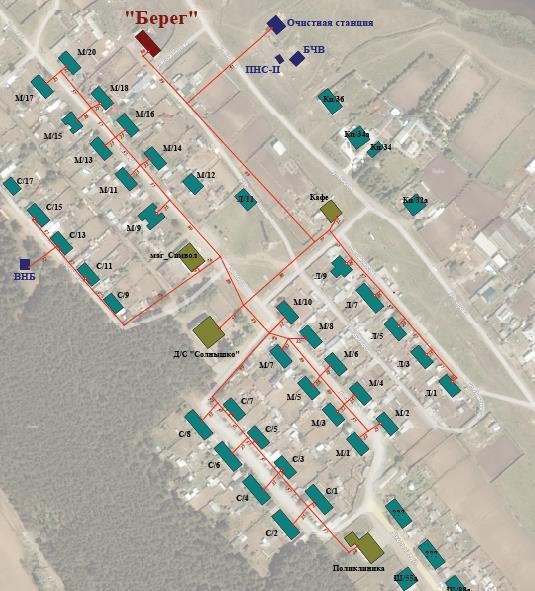 Рис. 2.1.2 – Перспективная зона деятельности системы теплоснабжения «Берег»Разработана проектно-сметная документация по проектированию строительства участка тепловых сетей в с. Мальта с целью объединения систем теплоснабжения «База» и«Школа» c последующим выведением из эксплуатации (консервацией) котельной «База». Данное мероприятие запланировано на 2022 год. на рисунке 2.1.3 представлена перспективная зона деятельности системы теплоснабжения «Школа».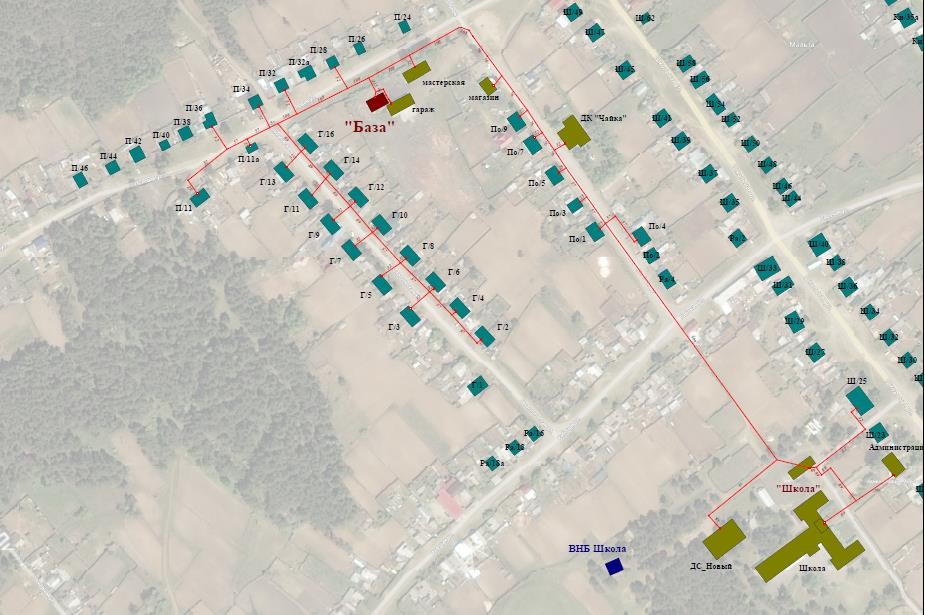 Рис. 2.1.3 - перспективная зона деятельности системы теплоснабжения «Школа»Зона действия источника тепловой энергии ТЭЦ-11 на территории Белореченского муниципального образования останется неизменной.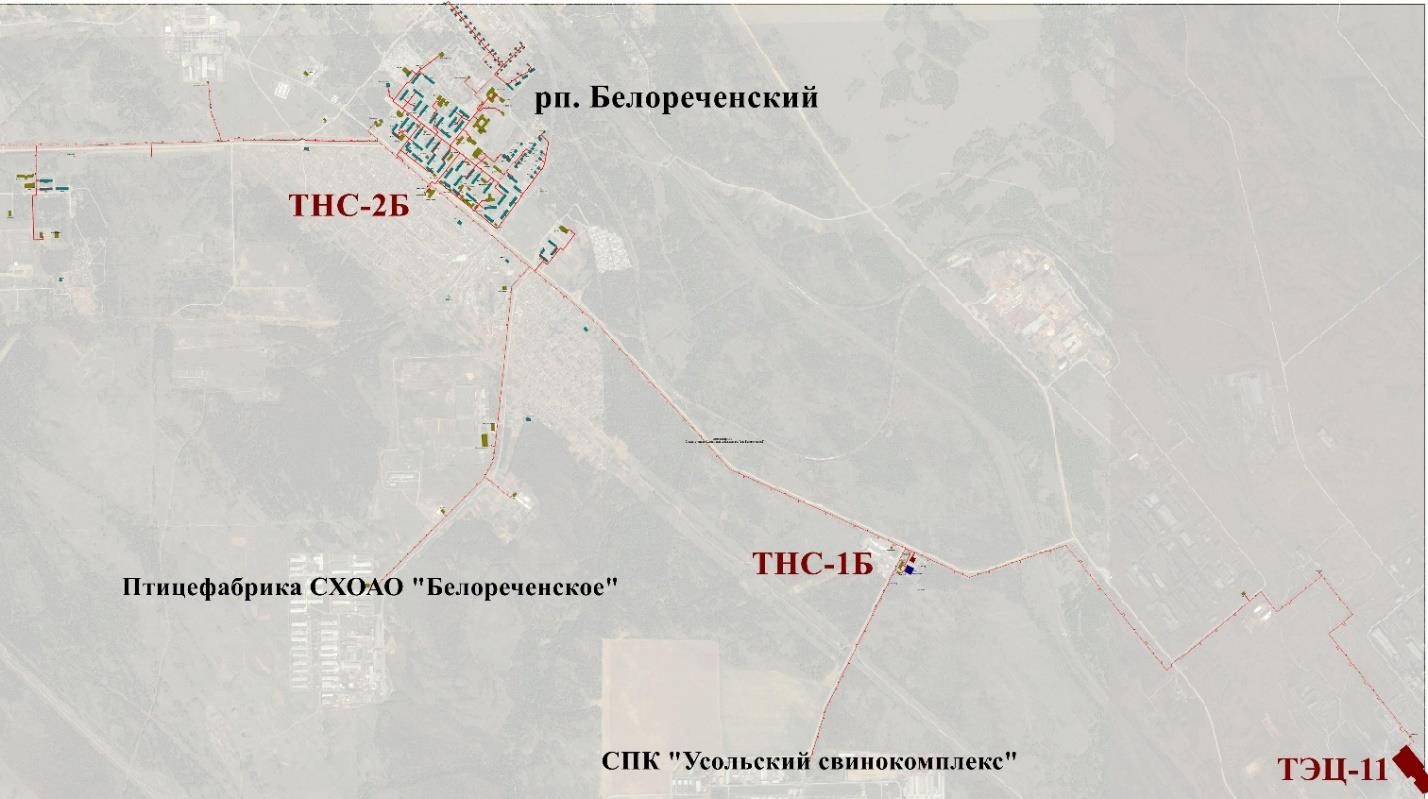 Рис. 2.1.1 –Зона действия ТЭЦ-11Часть 2. Описание существующих и перспективных зон действия индивидуальных источников энергииНа территории Белореченского муниципального образования с октября 2020 года функционирует ведомственная угольная котельная детского сада «Мамонтёнок» (с. Мальта (левый берег р. Белая)). Котельная детского сада «Мамонтёнок» всю производимую тепловую энергию расходует на собственные технологические нужды, т.е. данный источник тепловой энергии является индивидуальным.В индивидуальных жилых домах и нежилых зданиях Белореченского муниципального образования, не подключенных к сетям централизованного теплоснабжения, источниками тепла являются электроустановки и печи, работающие на твёрдом топливе (в основном, на дровах).Часть 3. Существующие и перспективные балансы тепловой мощности и тепловой нагрузки потребителей в зонах действия источников тепловой энергии, в том числе работающих на единую тепловую сеть, на каждом этапеТаблица 2.3.1 - Существующий и перспективный баланс тепловой мощности и подключенной нагрузкиЧасть 4. Перспективные балансы тепловой мощности источников тепловой энергии и тепловой нагрузки потребителей в случае, если зона действия источника тепловой энергии расположена в границах двух или более поселений, городских округов либо в границах городского округаЗона действия источника тепловой энергии, расположенная в границах двух или более поселений на территории Белореченское муниципальное образование, отсутствует.Часть 5. Радиус эффективного теплоснабжения, определяемый в соответствии с методическими указаниями по разработке схем теплоснабженияРадиус эффективного теплоснабжения - максимальное расстояние от теплопотребляющей установки до ближайшего источника тепловой энергии в системе теплоснабжения, при превышении которого подключение теплопотребляющей установки к данной системе теплоснабжения нецелесообразно по причине увеличения совокупных расходов в системе теплоснабжения.Радиус эффективного теплоснабжения позволяет определить условия, при которых подключение новых или увеличивающих тепловую нагрузку теплопотребляющих установок к системе теплоснабжения нецелесообразно вследствие увеличения совокупных расходов в указанной системе на единицу тепловой мощности.При обращении заявителя с заявкой на договор о подключении к системе теплоснабжения ООО «Байкальская энергетическая компания» целесообразность его подключения определяется согласно приложению №40 к методическим указаниям, утвержденным приказом Минэнерго России от 05.03.2019 № 212 «Об утверждении Методических указаний по разработке схем теплоснабжения», на основании расчета радиуса эффективного теплоснабжения.С учетом существующей и перспективной структуры оборудования и сетей, эффективный радиус теплоснабжения от котельных с. Мальта составляет:сеть ТС "База" - 500 м;сеть ТС "Берег" - 900 м;сеть ТС "Школа" - 300 м.Часть 6. Перспективные балансы тепловой мощности и тепловой нагрузки в каждой системе теплоснабжения и зоне действия источников тепловой энергииСуществующие и перспективные значения установленной тепловой мощности основного оборудования источника (источников) тепловой энергииСведения отражены в разделе 2, часть 3 Том «Утверждаемая часть».Существующие и перспективные технические ограничения на использование установленной тепловой мощности и значения располагаемой мощности основного оборудования источников тепловой энергииСведения отражены в разделе 2, часть 3 Том «Утверждаемая часть».Существующие и перспективные затраты тепловой мощности на собственные и хозяйственные нужды теплоснабжающей организации в отношении источников тепловой энергииСведения отражены в разделе 2, часть 3 Том «Утверждаемая часть».Значения существующей и перспективной тепловой мощности источников тепловой энергии неттоСведения отражены в разделе 2, часть 3 Том «Утверждаемая часть».Значения существующих и перспективных потерь тепловой энергии при ее передаче по тепловым сетям, включая потери тепловой энергии в тепловых сетях теплопередачей через теплоизоляционные конструкции теплопроводов и потери теплоносителя, с указанием затрат теплоносителя на компенсацию этих потерьЗначения существующих и перспективных потерь тепловой энергии при ее передаче по тепловым сетям, включая потери тепловой энергии в тепловых сетях теплопередачей через теплоизоляционные конструкции теплопроводов и потери теплоносителя, с указанием затрат теплоносителя на компенсацию этих потерь представлены в таблице 2.6.5.1.Затраты существующей и перспективной тепловой мощности на хозяйственные нужды теплоснабжающей (теплосетевой) организации в отношении тепловых сетейСведения отражены в разделе 2, часть 3 Том «Утверждаемая часть».Значения существующей и перспективной резервной тепловой мощности источников тепловой энергии, в том числе источников тепловой энергии, принадлежащих потребителям, и источников тепловой энергии теплоснабжающих организаций, с выделением значений аварийного резерва и резерва по договорам на поддержание резервной тепловой мощностиСведения отражены в разделе 2, часть 3 Том «Утверждаемая часть».Значения существующей и перспективной тепловой нагрузки потребителей, устанавливаемые с учетом расчетной тепловой нагрузкиСведения отражены в разделе 2, часть 3 Том «Утверждаемая часть».Таблица 2.6.5.1 - Потери при передачи тепловой энергии по тепловым сетямРАЗДЕЛ 3. СУЩЕСТВУЮЩИЕ И ПЕРСПЕКТИВНЫЕ БАЛАНСЫ ТЕПЛОНОСИТЕЛЯЧасть 1. Существующие и перспективные балансы производительности водоподготовительных установок и максимального потребления теплоносителя теплопотребляющими установками потребителейИсходной водой для подпитки теплосетей, связанной с открытым водоразбором и утечками, является вода питьевого качества из системы хозяйственно-питьевого водоснабжения. ТЭЦ-11 осуществляет подогрев питьевой (осветленной) воды до заданной температуры (в соответствии с сетевым графиком). Подготовленная вода поступает от ООО «АкваСервис» в соответствии с договором водоснабжения и водоотведения.Имеющегося запаса подпиточной воды в ТЭЦ-11 достаточно для обеспечения расчётных максимальных расходов воды на подпитку существующих тепловых сетей Белореченского МО.Таблица 3.1.1 - Подпитки тепловой сетиВ котельных МУП «Мальтинское ЖКХ» нет систем химводоподготовки подпиточной воды для теплосетей. Подпитка тепловых сетей систем теплоснабжения с. Мальта осуществляется водой хозяйственно-питьевого назначения от поселкового водопровода.Часть 2. Существующие и перспективные балансы производительности водоподготовительных установок источников тепловой энергии для компенсации потерь теплоносителя в аварийных режимах работы систем теплоснабженияСогласно СП 124.13330.2012 для открытых и закрытых систем теплоснабжения должна предусматриваться дополнительно аварийная подпитка химически необработанной и недеаэрированной водой, расход которой принимается в количестве 2 % объема воды в трубопроводах тепловых сетей и присоединенных к ним системах отопления, вентиляции и в системах горячего водоснабжения.Аварийные режимы подпитки теплосети осуществляются с помощью дополнительного расхода «сырой» воды по штатным аварийным врезкам в трубопроводы сетевой воды. Такие режимы являются крайне нежелательными с точки зрения надежной эксплуатации тепловых сетей, поскольку качество «сырой» воды по своему химическому составу значительно уступает нормам для подпиточной воды и, как следствие, ведет к ускоренному износу трубопроводов сетевой воды.Перспективные эксплуатационные и аварийные расходы подпиточной воды, представлены в таблице 3.2.1.Таблица 3.2.1 - Расход подпиточной воды для эксплуатационного и аварийного режимов, в зоне действия источников тепловой энергииРАЗДЕЛ 4. ОСНОВНЫЕ ПОЛОЖЕНИЯ МАСТЕР-ПЛАНА РАЗВИТИЯ СИСТЕМ ТЕПЛОСНАБЖЕНИЯ ПОСЕЛЕНИЯ, ГОРОДСКОГО ОКРУГА, ГОРОДА ФЕДЕРАЛЬНОГО ЗНАЧЕНИЯЧасть 1. Описание сценариев развития теплоснабжения поселения, городского округа, города федерального значенияВ утверждённой схеме теплоснабжения рассмотрен Вариант развития систем теплоснабжения с. Мальта на базе укрупнения систем теплоснабжения за счет их объединения на базе одного теплоисточника - новой блочно-модульной котельной.Разработана проектно-сметная документация по проектированию строительства участка тепловых сетей в с. Мальта с целью объединения систем теплоснабжения «База» и«Школа» в одну тепловую систему на базе теплоисточника котельная «Школа» c последующим выведением из эксплуатации (консервацией) котельной «База». Данное мероприятие запланировано на 2022-2023 гг.Согласно Генеральному плану, развитие сети централизованного газоснабжения в поселении на расчетный срок не предусматривается, поэтому «газовый вариант» в данной работе рассматривать нецелесообразно.Часть 2. Обоснование выбора приоритетного сценария развития теплоснабжения поселения, городского округа, города федерального значенияВ соответствии с разделом Постановления Правительства РФ № 405 от 03.04.2018 предлагаемые варианты развития системы теплоснабжения базируются на предложениях исполнительных органов власти и эксплуатационных организаций, особенно в тех разделах, которые касаются развития источников теплоснабжения.На момент составления Схемы разработана проектно-сметная документация по проектированию строительства участка тепловых сетей в с. Мальта с целью объединения систем теплоснабжения «База» и «Школа» c последующим выведением из эксплуатации (консервацией) котельной «База». Данное мероприятие запланировано на 2022-2023 гг. затраты на данное мероприятие составят 3 951 935,81 рублей.РАЗДЕЛ 5. ПРЕДЛОЖЕНИЯ ПО СТРОИТЕЛЬСТВУ, РЕКОНСТРУКЦИИ, ТЕХНИЧЕСКОМУ ПЕРЕВООРУЖЕНИЮ И (ИЛИ) МОДЕРНИЗАЦИИ ИСТОЧНИКОВ ТЕПЛОВОЙ ЭНЕРГИИЧасть 1. Предложения по строительству источников тепловой энергии, обеспечивающих перспективную тепловую нагрузку на осваиваемых территориях поселения, городского округа, города федерального значения, для которых отсутствует возможность и (или) целесообразность передачи тепловой энергии от существующих или реконструируемых источников тепловой энергии, обоснованная расчетами ценовых (тарифных) последствий для потребителей и радиусаэффективного теплоснабженияПредложения по строительству источников тепловой энергии отсутствуют.Часть 2. Предложения по реконструкции источников тепловой энергии, обеспечивающих перспективную тепловую нагрузку в существующих и расширяемых зонах действия источников тепловой энергииРазработана проектно-сметная документация по проектированию строительства участка тепловых сетей в с. Мальта с целью объединения систем теплоснабжения «База» и«Школа» c последующим выведением из эксплуатации (консервацией) котельной «База». Данное мероприятие запланировано на 2022-2023 гг.Часть 3. Предложения по техническому перевооружению и (или) модернизации источников тепловой энергии с целью повышения эффективности работы систем теплоснабженияТаблица 5.3.1 - Мероприятия по строительству, реконструкции, техническому перевооружению и (или) модернизации источников тепловой энергииФинансирование за счет средств – муниципальных, региональных, федеральных программ, а также средств концессионера.Часть 4. Графики совместной работы источников тепловой энергии, функционирующих в режиме комбинированной выработки электрической и тепловой энергии и котельныхСовместная работа источников тепловой энергии с ТЭЦ-11 невозможна в виду их удаленности и отсутствия связи между тепловыми сетями.Часть 5. Меры по выводу из эксплуатации, консервации и демонтажу избыточных источников тепловой энергии, а также источников тепловой энергии, выработавших нормативный срок службы, в случае если продление срока службы технически невозможно или экономически нецелесообразноРазработана проектно-сметная документация по проектированию строительства участка тепловых сетей в с. Мальта с целью объединения систем теплоснабжения «База» и«Школа» c последующим выведением из эксплуатации (консервацией) котельной «База». Данное мероприятие запланировано на 2022-2023 гг.Часть 6. Меры по переоборудованию котельных в источники тепловой энергии, функционирующие в режиме комбинированной выработки электрической и тепловой энергииПереоборудование котельных «Берег», «База» и «Школа» в источники тепловой энергии, функционирующие в режиме комбинированной выработки электрической и тепловой энергии, не предполагается.Часть 7. Меры по переводу котельных, размещенных в существующих и расширяемых зонах действия источников тепловой энергии, функционирующих в режиме комбинированной выработки электрической и тепловой энергии, в пиковый режим работы, либо по выводу их из эксплуатацииНа территории Белореченского муниципального образования отсутствуют источники тепловой энергии, функционирующие в режиме комбинированной выработки электрической и тепловой энергии. ТЭЦ-11, обеспечивающая потребителей тепловой энергии в р.п. Белореченский располагается на территории г. Усолье-Сибирское.Часть 8. Температурный график отпуска тепловой энергии для каждого источника тепловой энергии или группы источников тепловой энергии в системе теплоснабжения, работающей на общую тепловую сеть, и оценку затрат при необходимости его измененияТЭЦ -11Принятый оптимальный температурный график отпуска тепловой энергии с котельной ТЭЦ -11 110/70 °С.Котельная «Берег»Принятый оптимальный температурный график отпуска тепловой энергии с котельной Котельная «Берег» 95/70 °С.Котельная «База»Принятый оптимальный температурный график отпуска тепловой энергии с котельной Котельная «База» 95/70 °С.Котельная «Школа»Принятый оптимальный температурный график отпуска тепловой энергии с котельной Котельная «Школа» 95/70 °С.Часть 9. Предложения по перспективной установленной тепловой мощности каждого источника тепловой энергии с предложениями по сроку ввода в эксплуатацию новых мощностейСогласно	СП.	89.13330.2012	(актуализированная	редакция	СНиП	II-35-76«Котельные установки») число и производительность котлов, установленных в котельной, следует выбирать, обеспечивая:расчетную производительность (тепловую мощность котельной);стабильную работу котлов при минимально допустимой нагрузке в теплый периодгода.При выходе из строя наибольшего по производительности котла в котельныхпервой категории оставшиеся котлы должны обеспечивать отпуск тепловой энергии потребителям первой категории (потребители, не допускающие перерывов в подаче расчетного количества теплоты и снижения температуры воздуха в помещениях ниже предусмотренных ГОСТ 30494, например, больницы, родильные дома, детские дошкольные учреждения с круглосуточным пребыванием детей, картинные галереи, химические и специальные производства и т.д.):на технологическое теплоснабжение и системы вентиляции – в количестве, определяемом минимально допустимыми нагрузками (независимо от температуры наружного воздуха);на отопление и горячее водоснабжение – в количестве, определяемом режимом наиболее холодного месяца.Предложения по перспективной установленной тепловой мощности источников тепловой энергии представлены в таблице 5.9.1.Таблица 5.9.1 - Установленная тепловая мощность источников теплаЧасть 10. Предложения по вводу новых и реконструкции существующих источников тепловой энергии с использованием возобновляемых источников энергии, а также местных видов топливаПредложения по вводу новых и реконструкции существующих источников тепловой энергии с использованием возобновляемых источников энергии, а также местных видов топлива, отсутствуют.РАЗДЕЛ	6.	ПРЕДЛОЖЕНИЯ	ПО	СТРОИТЕЛЬСТВУ, РЕКОНСТРУКЦИИ И (ИЛИ) МОДЕРНИЗАЦИИ ТЕПЛОВЫХ СЕТЕЙЧасть 1. Предложения по строительству, реконструкции и (или) модернизациитепловых сетей, обеспечивающих перераспределение тепловой нагрузки из зон с дефицитом располагаемой тепловой мощности источников тепловой энергии в зоны с резервом располагаемой тепловой мощности источников тепловой энергии (использование существующих резервов)Строительство и реконструкция тепловых сетей, обеспечивающих перераспределение тепловой нагрузки из зон с дефицитом располагаемой тепловой мощности источников тепловой энергии в зоны с резервом располагаемой мощности источников тепловой энергии, не планируется.Часть 2. Предложения по строительству, реконструкции и (или) модернизации тепловых сетей для обеспечения перспективных приростов тепловой нагрузки в осваиваемых районах поселения, городского округа под жилищную, комплексную или производственную застройкуПерспективная застройка Белореченское муниципальное образование планируется в существующих, обеспеченных централизованным теплоснабжением по магистральным трубопроводам районах. По мере ввода новых потребителей будет выполняться разводящая сеть от магистральных трубопроводов. Застройщик осуществляет подключение к тепловым сетям в установленном законодательством порядке, в соответствии с проектом застройки земельного участка.Часть 3. Предложения по строительству, реконструкции и (или) модернизации тепловых сетей в целях обеспечения условий, при наличии которых существует возможность поставок тепловой энергии потребителям от различных источников тепловой энергии при сохранении надежности теплоснабженияСтроительство и реконструкция тепловых сетей в целях обеспечения условий, при наличии которых существует возможность поставок тепловой энергии потребителям от различных источников тепловой энергии в муниципальном образовании, не запланирована.Разработана проектно-сметная документация по проектированию строительства участка тепловых сетей в с. Мальта с целью объединения систем теплоснабжения «База» и «Школа» c последующим выведением из эксплуатации (консервацией) котельной«База». Данное мероприятие запланировано на 2022-2023 гг.Часть 4. Предложения по строительству, реконструкции и (или) модернизации тепловых сетей для повышения эффективности функционирования системы теплоснабжения, в том числе за счет перевода котельных в пиковый режим работы или ликвидации котельнойСхемой теплоснабжения предусмотрена перекладка сетей, исчерпавших свой ресурс и нуждающихся в замене, одним из ожидаемых результатов реализации которых является снижение объема потерь тепловой энергии и, как следствие, повышение эффективности функционирования системы теплоснабжения в целом.Часть 5. Предложения по строительству, реконструкции и (или) модернизации тепловых сетей для обеспечения нормативной надежности теплоснабжения потребителейТаблица 6.5.1 - Мероприятия по строительству, реконструкции, техническому перевооружению и (или) модернизации внутриквартальных тепловых сетей р.п. Белореченский и тепловых сетей с. Мальта и сооружений на нихФинансирование за счет средств – муниципальных, региональных, федеральных программ, а также средств концессионера.РАЗДЕЛ 7. ПРЕДЛОЖЕНИЯ ПО ПЕРЕВОДУ ОТКРЫТЫХ СИСТЕМ ТЕПЛОСНАБЖЕНИЯ (ГОРЯЧЕГО ВОДОСНАБЖЕНИЯ) В ЗАКРЫТЫЕ СИСТЕМЫ ГОРЯЧЕГО ВОДОСНАБЖЕНИЯЧасть 1. Предложения по переводу существующих открытых систем теплоснабжения (горячего водоснабжения) в закрытые системы горячего водоснабжения, для осуществления которого необходимо строительство индивидуальных и (или) центральных тепловых пунктов при наличии у потребителей внутридомовых систем горячего водоснабженияОтсутствие водоразбора из тепловой сети позволит прейти на стабильный постоянный гидравлический режим с качественным регулированием отпуска тепловойэнергии, что сильно повысит качество теплоснабжения. У потребителей появится собственный инструмент регулирования качества и количества своего теплоснабжения, причем все регулировки внутри потребителя будут мало влиять на гидравлический режим работы всей тепловой сети, но при этом все искусственные «перетопы и недотопы» будут учитываться индивидуальными приборами учета.Переход на закрытую систему теплоснабжения позволит исключить расход теплоносителя и сократить подпитку. Внедрение независимой системы у потребителей позволит повысить эффективность системы теплоснабжения. Внедрение стандартных БТП у потребителей позволяет внедрить изменения в сжатые сроки без внесения серьезных изменений в сети теплоснабжения.Часть 2. Предложения по переводу существующих открытых систем теплоснабжения (горячего водоснабжения) в закрытые системы горячего водоснабжения, для осуществления которого отсутствует необходимость строительства индивидуальных и (или) центральных тепловых пунктов по причине отсутствия у потребителей внутридомовых систем горячего водоснабженияТаблица 7.1.1 - Мероприятия, обеспечивающие переход от открытых систем теплоснабжения (ГВС) на закрытые системы ГВСРАЗДЕЛ 8. ПЕРСПЕКТИВНЫЕ ТОПЛИВНЫЕ БАЛАНСЫЧасть 1. Перспективные топливные балансы для каждого источника тепловой энергии по видам основного, резервного и аварийного топлива на каждом этапеТаблица 8.1.1 - Перспективные топливные балансыЧасть 2. Потребляемые источником тепловой энергии виды топлива, включая местные виды топлива, а также используемые возобновляемые источники энергииТаблица 8.2.1 - Потребляемые источником тепловой энергии виды топливаНа территории муниципального образования возобновляемые источники тепловой энергии отсутствуют, ввод новых либо реконструкция существующих источников тепловой энергии с использованием возобновляемых источников энергии не планируется.Часть 3. Виды топлива (в случае, если топливом является уголь, - вид ископаемого угля в соответствии с межгосударственным стандартом гост 25543-2013 "угли бурые, каменные и антрациты. Классификация по генетическим и технологическим параметрам"), их доли и значения низшей теплоты сгорания топлива, используемых для производства тепловой энергии по каждой системе теплоснабженияНа основании заключенного договора на поставку топлива для источников тепловой энергии качество предоставляемого топлива соответствует ГОСТу.Характеристика фактического сжигаемого топлива на ТЭЦ-11 (уголь, мазут), представлены в таблице ниже.Таблица 8.3.1 - Характеристика фактического сжигаемого топливаХарактеристика сжигаемого угля на котельных «Берег», «База» и «Школа» представлены в таблице 10.4.2.Таблица 8.3.2 - Характеристика фактического сжигаемого топливаЧасть 4. Преобладающий в поселении, городском округе вид топлива, определяемый по совокупности всех систем теплоснабжения, находящихся в соответствующем поселении, городском округеВ Белореченском муниципальном образовании преобладающим видом топлива является уголь.Часть 5. Приоритетное направление развития топливного баланса поселения, городского округа.Направлений по переводу котельных на другие виды топлива отсутствуют.РАЗДЕЛ 9. ИНВЕСТИЦИИ В СТРОИТЕЛЬСТВО, РЕКОНСТРУКЦИЮ, ТЕХНИЧЕСКОЕ ПЕРЕВООРУЖЕНИЕ И (ИЛИ) МОДЕРНИЗАЦИЮЧасть 1. Предложения по величине необходимых инвестиций в строительство, реконструкцию, техническое перевооружение и (или) модернизацию источников тепловой энергии на каждом этапеВ таблице 9.1.1 представлены мероприятия, планируемые на источниках тепловой энергии.Таблица 9.1.1 – Необходимые инвестиции в источники тепловой энергииЧасть 2. Предложения по величине необходимых инвестиций в строительство, реконструкцию, техническое перевооружение и (или) тепловых сетей, насосных станций и тепловых пунктов на каждом этапеВ таблице ниже представлены мероприятия, планируемые на тепловых сетях.Таблица 9.2.1 – – Объем инвестиций в строительство, реконструкцию, техническое перевооружение и (или) модернизацию тепловых сетейЧасть 3. Предложения по величине инвестиций в строительство, реконструкцию, техническое перевооружение и (или) в связи с изменениями температурного графика и гидравлического режима работы системы теплоснабжения на каждом этапеИзменение температурного графика системы теплоснабжения в Белореченском муниципальном образовании не предусмотрено.Часть 4. Предложения по величине необходимых инвестиций для перевода открытой системы теплоснабжения (горячего водоснабжения) в закрытую систему горячего водоснабжения на каждом этапеПредложения по величине необходимых инвестиций для перевода открытой системы теплоснабжения (горячего водоснабжения) в закрытую систему горячего водоснабжения представлены в таблице 9.2.1.Часть 5. Оценка эффективности инвестиций по отдельным предложениямОценка эффективности инвестиций затрудняется тем, что проекты, предусмотренные схемой теплоснабжения, направлены в первую очередь не на получение прибыли, а на выполнение мероприятий, которые обеспечивают повышение надежности теплоснабжения.Часть 6. Величина фактически осуществленных инвестиций в строительство, реконструкцию техническое перевооружение и (или) модернизацию объектов теплоснабжения за базовый период и базовый период актуализации.Данные отсутствуют.РАЗДЕЛ	10.	РЕШЕНИЕ	ОБ	ОПРЕДЕЛЕНИИ	ЕДИНОЙ ТЕПЛОСНАБЖАЮЩЕЙ ОРГАНИЗАЦИИ (ОРГАНИЗАЦИЙ)Часть 1. Решение об определении единой теплоснабжающей организации (организаций)Постановлением администрации городского поселения Белореченского муниципального образования от 25.08.2020 года «О присвоении статуса единой теплоснабжающей организации на территории городского поселения Белореченского муниципального образования в зоне деятельности в системе теплоснабжения от источника тепловой энергии ТЭЦ-11» присвоен статус ЕТО ООО «Байкальская энергетическая компания».Статус единой теплоснабжающей организации в границах с. Мальта городского поселения Белореченского муниципального образования присвоен МУП «Мальтинское ЖКХ», согласно постановления администрации городского поселения Белореченского муниципального образования № 669 от 23.10.2018 года «О внесении изменений в постановление образования № 30 от 04.02.2015 года «О присвоении статуса единой теплоснабжающей организации в границах городского поселения Белореченского муниципального образования»».Часть 2. Реестр зон деятельности единой теплоснабжающей организации (организаций)Таблица 10.2.1 - Перечень теплоснабжающих организацийЧасть 3. Основания, в том числе критерии, в соответствии с которыми теплоснабжающая организация определена единой теплоснабжающей организациейДля присвоения организации статуса ЕТО на территории городского округа организации, владеющие на праве собственности или ином законном основании источниками тепловой энергии и (или) тепловыми сетями, подают в уполномоченный орган в течение 1 месяца с даты опубликования (размещения) в установленном порядке проекта схемы теплоснабжения заявку на присвоение статуса ЕТО с указанием зоны ее деятельности. К заявке прилагается бухгалтерская отчетность, составленная на последнюю отчетную дату перед подачей заявки, с отметкой налогового органа о ее принятии.Уполномоченные органы обязаны в течение 3 рабочих дней с даты окончания срока для подачи заявок разместить сведения о принятых заявках на сайте поселения, городского округа, на сайте соответствующего субъекта Российской Федерации в информационно- телекоммуникационной сети "Интернет" (далее - официальный сайт).В случае если органы местного самоуправления не имеют возможности размещать соответствующую информацию на своих официальных сайтах, необходимая информация может размещаться на официальном сайте субъекта Российской Федерации, в границах которого находится соответствующее муниципальное образование. Поселения, входящие в муниципальный район, могут размещать необходимую информацию на официальном сайте этого муниципального района.В случае если в отношении одной зоны деятельности единой теплоснабжающей организации подана 1 заявка от лица, владеющего на праве собственности или ином законном основании источниками тепловой энергии и (или) тепловыми сетями в соответствующей зоне деятельности единой теплоснабжающей организации, то статус единой теплоснабжающей организации присваивается указанному лицу. В случае если в отношении одной зоны деятельности единой теплоснабжающей организации подано несколько заявок от лиц, владеющих на праве собственности или ином законном основании источниками тепловой энергии и (или) тепловыми сетями в соответствующей зоне деятельности единой теплоснабжающей организации, уполномоченный орган присваивает статус единой теплоснабжающей организации в соответствии с пунктами 7 -10 ПП РФ № 808 от 08.08.2012 г.Критерии соответствия ЕТО, установлены в пункте 7 раздела II «Критерии и порядок определения единой теплоснабжающей организации» Постановления Правительства РФ от 08.08.2012 г. № 808 «Правила организации теплоснабжения в Российской Федерации».Согласно пункту 7 ПП РФ № 808 от 08.08.2012 г. критериями определения единой теплоснабжающей организации являются:владение на праве собственности или ином законном основании источниками тепловой энергии с наибольшей рабочей тепловой мощностью и (или) тепловыми сетями с наибольшей емкостью в границах зоны деятельности единой теплоснабжающей организации;размер собственного капитала;способность в лучшей мере обеспечить надежность теплоснабжения в соответствующей системе теплоснабжения.В случае если заявка на присвоение статуса ЕТО подана организацией, которая владеет на праве собственности или ином законном основании источниками тепловой энергии с наибольшей рабочей тепловой мощностью и тепловыми сетями с наибольшей емкостью в границах зоны деятельности единой теплоснабжающей организации, статус единой теплоснабжающей организации присваивается данной организации.В случае если заявки на присвоение статуса ЕТО поданы от организации, которая владеет на праве собственности или ином законном основании источниками тепловой энергии с наибольшей рабочей тепловой мощностью, и от организации, которая владеет на праве собственности или ином законном основании тепловыми сетями с наибольшей емкостью в границах зоны деятельности единой теплоснабжающей организации, статус единой теплоснабжающей организации присваивается той организации из указанных, которая имеет наибольший размер собственного капитала. В случае если размеры собственных капиталов этих организаций различаются не более чем на 5 процентов, статус ЕТО присваивается организации, способной в лучшей мере обеспечить надежность теплоснабжения в соответствующей системе теплоснабжения.Единая теплоснабжающая организация при осуществлении своей деятельности обязана:заключать и исполнять договоры теплоснабжения с любыми обратившимися к ней потребителями тепловой энергии, теплопотребляющие установки которых находятся в данной системе теплоснабжения при условии соблюдения указанными потребителями выданных им в соответствии с законодательством о градостроительной деятельности технических условий подключения к тепловым сетям;заключать и исполнять договоры поставки тепловой энергии (мощности) и (или) теплоносителя в отношении объема тепловой нагрузки, распределенной в соответствии со схемой теплоснабжения;заключать и исполнять договоры оказания услуг по передаче тепловой энергии, теплоносителя в объеме, необходимом для обеспечения и теплоснабжения потребителей тепловой энергии с учетом потерь тепловой энергии, теплоносителя при их передачеГраницы зоны деятельности ЕТО в соответствии с п.19 установлены ПП РФ от 08.08.2012 № 808 могут быть изменены в следующих случаях:подключение к системе теплоснабжения новых теплопотребляющих установок, источников тепловой энергии или тепловых сетей, или их отключение от системы теплоснабжения;технологическое объединение или разделение систем теплоснабжения.Сведения об изменении границ зон деятельности ЕТО, а также сведения о присвоении другой организации статуса ЕТО подлежат внесению в схему теплоснабжения при ее актуализации.Обоснование решений о присвоении статуса ЕТО на территории Белореченское муниципальное образование:ООО "Байкальская энергетическая компания" - постановление Администрации Белореченского МО №430 от 25.08.2020г. «О присвоении статуса единойтеплоснабжающей организации на территории городского поселения Белореченского муниципального образования в зоне деятельности в системе теплоснабжения от источника тепловой энергии ТЭЦ-11»МУП "Мальтинское ЖКХ" - постановление Администрации Белореченского МО№669 от 23.10.2018г.Часть 4. Информация о поданных теплоснабжающими организациями заявках на присвоение статуса единой теплоснабжающей организацииВ рамках разработки проекта схемы теплоснабжения, заявки теплоснабжающих организаций, на присвоение статуса единой теплоснабжающей организации, отсутствуют.Часть 5. Реестр систем теплоснабжения, содержащий перечень теплоснабжающих организаций, действующих в каждой системе теплоснабжения, расположенных в границах поселения, городского округа, города федерального значенияВ таблице представлен реестр систем теплоснабжения, содержащий перечень теплоснабжающих организаций, действующих в каждой системе теплоснабжения, расположенных в муниципальном образовании ГП Белореченский.Таблица 10.2.2 - Перечень теплоснабжающих организацийРАЗДЕЛ 11. РЕШЕНИЯ О РАСПРЕДЕЛЕНИИ ТЕПЛОВОЙ НАГРУЗКИ МЕЖДУ ИСТОЧНИКАМИ ТЕПЛОВОЙ ЭНЕРГИИРешения о распределении тепловой нагрузки между источниками тепловой энергии отсутствуют.РАЗДЕЛ 12. РЕШЕНИЯ ПО БЕСХОЗЯЙНЫМ ТЕПЛОВЫМ СЕТЯМБесхозяйные тепловые сети представлены в таблице 1.3.21.1.Таблица 12.1 - Протяженность бесхозяйных участковВ случае дополнительного выявления таких участков, правом собственности на данные бесхозяйные объекты рекомендуется наделить администрацию поселения. В качестве эксплуатирующей организации рекомендуется определить организацию, выполняющую в рассматриваемой системе теплоснабжения функции теплоснабжающей организации.РАЗДЕЛ 13. СИНХРОНИЗАЦИЯ СХЕМЫ ТЕПЛОСНАБЖЕНИЯ СО СХЕМОЙ ГАЗИФИКАЦИИ СУБЪЕКТА РОССИЙСКОЙ ФЕДЕРАЦИИ И (ИЛИ) ПОСЕЛЕНИЯ, СХЕМОЙ И ПРОГРАММОЙ РАЗВИТИЯ ЭЛЕКТРОЭНЕРГЕТИКИ, А ТАКЖЕ СО СХЕМОЙ ВОДОСНАБЖЕНИЯ И ВОДООТВЕДЕНИЯ ПОСЕЛЕНИЯ, ГОРОДСКОГО ОКРУГА, ГОРОДА ФЕДЕРАЛЬНОГО ЗНАЧЕНИЯЧасть 1. Описание решений (на основе утвержденной региональной (межрегиональной) программы газификации жилищно-коммунального хозяйства, промышленных и иных организаций) о развитии соответствующей системы газоснабжения в части обеспечения топливом источников тепловой энергииНа основании устных запросов в рассматриваемом поселении нет утвержденной региональной (межрегиональной) программы газификации жилищно-коммунального хозяйства, промышленных и иных организаций).Часть 2. Описание проблем организации газоснабжения источников тепловой энергииНа территории Белореченского муниципального образования в ближайшей перспективе организации газоснабжения источников тепловой энергии не предполагается.Часть 3. Предложения по корректировке утвержденной (разработке) региональной (межрегиональной) программы газификации жилищно-коммунального хозяйства, промышленных и иных организаций для обеспечения согласованности такой программы с указанными в схеме теплоснабжения решениями о развитии источников тепловой энергии и систем теплоснабженияВыбор основного топлива источников теплоснабжения Белореченское муниципальное образование остается неизменным.Часть 4. Описание решений (вырабатываемых с учетом положений утвержденной схемы и программы развития Единой энергетической системы России) о строительстве, реконструкции, техническом перевооружении, выводе из эксплуатации источников тепловой энергии и генерирующих объектов, включая входящее в их состав оборудование, функционирующих в режиме комбинированной выработки электрической и тепловой энергии, в части перспективных балансов тепловой мощности в схемах теплоснабженияРазмещение источников, функционирующих в режиме комбинированной выработки электрической и тепловой энергии, на территории Белореченское муниципальное образование, не намечается.Часть 5. Предложения по строительству генерирующих объектов, функционирующих в режиме комбинированной выработки электрической и тепловой энергии, указанных в схеме теплоснабжения, для их учета при разработке схемы и программы перспективного развития электроэнергетики субъекта Российской Федерации, схемы и программы развития Единой энергетической системы России, содержащие в том числе описание участия указанных объектов в перспективных балансах тепловой мощности и энергииРазмещение источников, функционирующих в режиме комбинированной выработки электрической и тепловой энергии, на территории Белореченское муниципальное образование, не намечается.Часть 6. Описание решений (вырабатываемых с учетом положений утвержденной схемы водоснабжения поселения, городского округа, города федерального значения, утвержденной единой схемы водоснабжения и водоотведения Республики Крым) о развитии соответствующей системы водоснабжения в части, относящейся к системам теплоснабженияУказанные решения не предусмотрены.Часть 7. Предложения по корректировке утвержденной (разработке) схемы водоснабжения поселения, городского округа, города федерального значения, единой схемы водоснабжения и водоотведения Республики Крым для обеспечения согласованности такой схемы и указанных в схеме теплоснабжения решений о развитии источников тепловой энергии и систем теплоснабженияУказанные решения не предусмотрены.РАЗДЕЛ 14. ИНДИКАТОРЫ РАЗВИТИЯ СИСТЕМТЕПЛОСНАБЖЕНИЯ ПОСЕЛЕНИЯ, ГОРОДСКОГО ОКРУГАОценка значений индикаторов развития систем теплоснабжения, рассматриваемой в соответствии с методическими указаниями по разработке схем теплоснабжения:количество прекращений подачи тепловой энергии, теплоносителя в результате технологических нарушений на тепловых сетях – 0;количество прекращений подачи тепловой энергии, теплоносителя в результате технологических нарушений на источниках тепловой энергии – 0;доля отпуска тепловой энергии, осуществляемого потребителям по приборам учета, в общем объеме отпущенной тепловой энергии – 100%;факты нарушения антимонопольного законодательства (выданных предупреждений, предписаний), а также отсутствие применения санкций, предусмотренных Кодексом Российской Федерации об административных правонарушениях, за нарушение законодательства Российской Федерации в сфере теплоснабжения, антимонопольного законодательства Российской Федерации, законодательства Российской Федерации о естественных монополиях – 0.Индикаторы систем теплоснабжения согласно пунктам в), г), д), е), л), м), требований к разработке схемы теплоснабжения представлены в Табл. 14.1.Таблица 14.1 - Индикаторы развития систем теплоснабженияПродолжение таблицы 14.1.РАЗДЕЛ 15. ЦЕНОВЫЕ (ТАРИФНЫЕ) ПОСЛЕДСТВИЯЧасть 1. Тарифно-балансовые расчетные модели теплоснабжения потребителей по каждой системе теплоснабженияТарифно-балансовая расчетная модель теплоснабжения ООО «Байкальская энергетическая компания» представлена в Схеме теплоснабжения г. Усолье-Сибирское. На расчетный срок Схемы в рассматриваемых системах теплоснабжения с. Мальта значительного	изменения	себестоимости	и	тарифов	на	тепловую	энергию	непредполагается (см. раздел 1.11 Схемы - обосновывающие материалы).Часть 2. Тарифно-балансовые расчетные модели теплоснабжения потребителей по каждой единой теплоснабжающей организацииТарифно-балансовая расчетная модель теплоснабжения ООО «Байкальская энергетическая компания» представлена в Схеме теплоснабжения г. Усолье-Сибирское. На расчетный срок Схемы в рассматриваемых системах теплоснабжения с. Мальта значительного	изменения	себестоимости	и	тарифов	на	тепловую	энергию	непредполагается (см. раздел 1.11 Схемы - обосновывающие материалы).Часть 3. Результаты оценки ценовых (тарифных) последствий реализации проектов схемы теплоснабжения на основании разработанных тарифно-балансовых моделейТарифно-балансовая расчетная модель теплоснабжения ООО «Байкальская энергетическая компания» представлена в Схеме теплоснабжения г. Усолье-Сибирское. На расчетный срок Схемы в рассматриваемых системах теплоснабжения с. Мальта значительного	изменения	себестоимости	и	тарифов	на	тепловую	энергию	непредполагается (см. раздел 1.11 Схемы - обосновывающие материалы).№КотелСт.№Тип (марка) котлаПараметры острого параПараметры острого параПроизво-дитель- ность, т/чГод ввода/ капремонта№КотелСт.№Тип (марка) котлаP,кгс/см²Т, °СПроизво-дитель- ность, т/чГод ввода/ капремонта1Котел паровой1БКЗ-160-1001005401601959/20122Котел паровой2БКЗ-160-1001005401601960/20023Котел паровой3БКЗ-210-1401405602101961/20154Котел паровой4БКЗ-210-1401405602101962/20165Котел паровой6ТП-851405604201965/20216Котел паровой7ТП-811405604201967/20197Котел паровой8ТП-811405604201968/20188Котел паровой9ТП-811405604201986/2013№ТурбинаСт.№Тип (марка) турбиныДата вводаДата последнего капитального ремонтаУстановленная электрическая мощность, МВтТепловая мощность, Гкал/ч1Турбина пар.1ПТ-25-90/1012.19592008221002Турбина пар.2ПТ-25- 90/1003.1960201619723Турбина пар.3ПТ-50-130/1303.19612021501454Турбина пар.4Т-50-13006.1964200950985Турбина пар.5Р-50- 130/1312.19652008501906Турбина пар.6Т-50-13012.1966201550109№ТурбинаСт.№Тип (марка) турбиныДата вводаДата последнего капитального ремонтаУстановленная электрическая мощность, МВтТепловая мощность, Гкал/ч7Турбина пар.8Т-100-13006.1971201679,3143Наименование оборудованияГод ввода в эксплуатациюГод последнего освидетельствованияГод продления ресурсаТГ-11959Не проводилосьБО-1А ТГ-1195920192027БО-1Б ТГ-1195920172025ТГ-219602016321 300 часовБО-2А ТГ-2196020162024БО-2Б ТГ-2196020162024БП ТГ-2196020182027ТГ-31961Не проводилосьБО-3А ТГ-3196120162024БО-3Б ТГ-3196120162024БП ТГ-3196120192024ТГ-41964Не проводилосьБО-4Б ТГ-4196420142022БП-4А ТГ-4199120212029БП-4Б ТГ-4196720212029ТГ-619662015271 700БО-6Б ТГ-6196620182026БП-6АТГ-6196720212029БП-6Б ТГ-6196720212029ТГ-819712017264 600БО-8Б ТГ-8197120172025БП-8А ТГ-8197120212029БП-8Б ТГ-8197120212029БП-8В ТГ-8197120212029БО-1 УГВС196720212029БО-2 УГВС200720202033БО-3 УГВС196720212029БО-4 УГВС196720182027К/А-1195920182022Наименование оборудованияГод ввода в эксплуатациюГод последнего освидетельствованияГод продления ресурсаК/А-2196020192029К/А-3196120202026К/А-4196220192024К/А-5196420152027К/А-6196520182023К/А-7196720192024К/А-8196820182028К/А-9198620202030№Наименование оборудованияТип котлаГод ввода в эксплуатациюПримечаниеМУП "Мальтинское ЖКХ"МУП "Мальтинское ЖКХ"МУП "Мальтинское ЖКХ"МУП "Мальтинское ЖКХ"МУП "Мальтинское ЖКХ"Котельная "Берег"Котельная "Берег"Котельная "Берег"Котельная "Берег"Котельная "Берег"1Котел КВр 1,16Твердотопливный2021-2Котел КВр 1,16Твердотопливный2020-Котельная "База"Котельная "База"Котельная "База"Котельная "База"Котельная "База"1Котел КВр 1,16Твердотопливный2021-2Котел КВр 1,16Твердотопливный2014-Котельная "Школа"Котельная "Школа"Котельная "Школа"Котельная "Школа"Котельная "Школа"1Котел КВр1,16Твердотопливный2021-2Котел КВр1,16Твердотопливный2018-№Назначение насосаМарка насосаПроизводительность, м3/часМощность, кВтМУП "Мальтинское ЖКХ"МУП "Мальтинское ЖКХ"МУП "Мальтинское ЖКХ"МУП "Мальтинское ЖКХ"МУП "Мальтинское ЖКХ"Котельная "Берег"Котельная "Берег"Котельная "Берег"Котельная "Берег"Котельная "Берег"1Сетевой насосК-80-50-20050,0015,002Сетевой насосК-80-50-20050,0015,00Котельная "База"Котельная "База"Котельная "База"Котельная "База"Котельная "База"1Сетевой насосК-50-80-20050,0015,002Сетевой насосК-50-80-20050,0015,00Котельная "Школа"Котельная "Школа"Котельная "Школа"Котельная "Школа"Котельная "Школа"1Сетевой насосК 45/3045,007,5000№ПоказательТЭЦ-11Котельная "Берег"Котельная "База"Котельная "Школа"1Температурный график работы110/7095/7095/7095/702Установленная тепловая мощность, Гкал/ч1056,92,002,002,003Объем потребления тепловой энергии и теплоносителя на собственные и хозяйственные нужды, Гкал/ч36,60,02000,01000,01004Ограничения тепловой мощности0,00,20000,20000,05Параметры тепловой мощности нетто, Гкал/ч120,31,79001,79001,99006Год ввода в эксплуатацию теплофикационного оборудованияТаблица 1.2.1.3отсутствуетотсутствуетотсутствует7Год последнего освидетельствования при допуске к эксплуатации после ремонтаТаблица 1.2.1.3---8Коэффициент использования установленной электрической мощности,%39,7010---9Коэффициент использования установленной тепловой мощности, %12,9311,500013,0016,0010Способ регулирования отпуска тепловой энергииКачественное регулированиеКачественное регулированиеКачественное регулированиеКачественное регулирование11Способ учета тепла, отпущенного в тепловые сетиПрибор учетаПрибор учетаПрибор учетаПрибор учета12Статистика отказов и восстановлений оборудования источников тепловой энергии000013Предписания надзорных органов по запрещению дальнейшей эксплуатации источников тепловой энергииотсутствуютотсутствуетотсутствуетотсутствуетНаименование участкаУсловный диаметр трубопровода на участке, Dу, мДлина трубопровода (в двухтрубном исчислении),L, мТеплоизо- ляционный материалТип прокладкиГод ввода в эксплуатацию (перекладки)Материальная хар-ка, м2Температурный графикМатериал трубИзнос, %кол-во колодцев на участке, шт.кол-во и характеристика запорной и регулирующей арматурыкол-во и характеристика запорной и регулирующей арматурыНаименование участкаУсловный диаметр трубопровода на участке, Dу, мДлина трубопровода (в двухтрубном исчислении),L, мТеплоизо- ляционный материалТип прокладкиГод ввода в эксплуатацию (перекладки)Материальная хар-ка, м2Температурный графикМатериал трубИзнос, %кол-во колодцев на участке, шт.запорнаярегулирующая (вентили)Тепловые сети СХК3255819Мин. матынадземная19763782,35110/70стальн/дн/дн/дн/дТепловые сети СХК32565ППМ изоляциянадземная201542,25110/70стальн/дн/дн/дн/дТепловые сети СХК4263851Мин. матынадземная19753281,052110/70стальн/дн/дн/дн/дТепловые сети СХК42650Мин. матынадземная201942,6110/70стальн/дн/дн/дн/дТепловые сети СХК42644,5ППМ изоляциянадземная201837,914110/70стальн/дн/дн/дн/дТепловые сети СХК42620ППМ изоляциянадземная201717,04110/70стальн/дн/дн/дн/дТепловые сети СХК426321,5ППУ изоляциянадземная2013273,918110/70стальн/дн/дн/дн/дТепловые сети СХК5292816,83Мин. матынадземная19742980,20614110/70стальн/дн/дн/дн/дТепловые сети СХК529430ППМ изоляциянадземная2018454,94110/70стальн/дн/дн/дн/дТепловые сети СХК529328,17ППМ изоляциянадземная2019347,20386110/70стальн/дн/дн/дн/дТепловые сети СХК529425ППМ изоляциянадземная2020449,65110/70стальн/дн/дн/дн/дТепловые сети СХК630715,2Мин. матынадземная1975901,152110/70стальн/дн/дн/дн/дТепловые сети СХК6301769ППУ изоляциянадземная20072228,94110/70стальн/дн/дн/дн/дТепловые сети СХК6301215,8ППУ изоляциянадземная20111531,908110/70стальн/дн/дн/дн/дТепловые сети СХК820241Мин. матынадземная2004395,24110/70стальн/дн/дн/дн/дТепловые сети СХК от ТЭЦ- 11 до ТРУ-3820444ППУ изоляциянадземная2008728,16110/70стальн/дн/дн/дн/дТепловые сети п.Белореченский57391Мин. матыподземная197544,574110/70стальн/дн/дн/дн/дТепловые сети п.Белореченский7666Мин. матыподземная197510,032110/70стальн/дн/дн/дн/дТепловые сети п.Белореченский на 1 вводе8958ППУ изоляцияподземная200810,324110/70стальн/дн/дн/дн/дТепловые сети п.Белореченский89184Мин. матыподземная197532,752110/70стальн/дн/дн/дн/дТепловые сети п.Белореченский108287Мин. матыподземная197461,992110/70стальн/дн/дн/дн/дТепловые сети п.Белореченский на 1 вводе108318ППУ изоляцияподземная200768,688110/70стальн/дн/дн/дн/дТепловые сети п.Белореченский10885ППУ изоляцияподземная201718,36110/70стальн/дн/дн/дн/дТепловые сети п.Белореченский133239Мин. матыподземная197463,574110/70стальн/дн/дн/дн/дТепловые сетип.Белореченский от ТК-11 до ТК-12 (АГЭ)108430ППУ изоляцияподземная200892,88110/70стальн/дн/дн/дн/дТепловые сети п.Белореченский219622Мин. матыподземная1974272,436110/70стальн/дн/дн/дн/дТепловые сети п.Белореченский15932Мин. матыподземная197410,176110/70стальн/дн/дн/дн/дНаименование участкаУсловный диаметр трубопровода на участке, Dу, мДлина трубопровода (в двухтрубном исчислении),L, мТеплоизо- ляционный материалТип прокладкиГод ввода в эксплуатацию (перекладки)Материальная хар-ка, м2Температурный графикМатериал трубИзнос, %кол-во колодцев на участке, шт.кол-во и характеристика запорной ирегулирующей арматурыкол-во и характеристика запорной ирегулирующей арматурыНаименование участкаУсловный диаметр трубопровода на участке, Dу, мДлина трубопровода (в двухтрубном исчислении),L, мТеплоизо- ляционный материалТип прокладкиГод ввода в эксплуатацию (перекладки)Материальная хар-ка, м2Температурный графикМатериал трубИзнос, %кол-во колодцев на участке, шт.запорнаярегулирующая (вентили)Тепловые сети п.Белореченский219200ППУ изоляцияподземная200787,6110/70стальн/дн/дн/дн/дТепловые сети п.Белореченский27380ППУ изоляцияподземная200943,68110/70стальн/дн/дн/дн/дТепловые сети п.Белореченский273270Мин. матыподземная1974147,42110/70стальн/дн/дн/дн/дВнутриквартальные сети теплоснабжения № 1 р.п. Белоерченский, Усольского района, Иркутской областиВнутриквартальные сети теплоснабжения № 1 р.п. Белоерченский, Усольского района, Иркутской областиВнутриквартальные сети теплоснабжения № 1 р.п. Белоерченский, Усольского района, Иркутской областиВнутриквартальные сети теплоснабжения № 1 р.п. Белоерченский, Усольского района, Иркутской областиВнутриквартальные сети теплоснабжения № 1 р.п. Белоерченский, Усольского района, Иркутской областиВнутриквартальные сети теплоснабжения № 1 р.п. Белоерченский, Усольского района, Иркутской областиI150647маты минераловподземная канальная1974194,1110/70стальн/дн/дн/дн/дII80147маты минераловподземная канальная197423,52110/70стальн/дн/дн/дн/дIII65208маты минераловподземная канальная197427,04110/70стальн/дн/дн/дн/дВнутриквартальные сети теплоснабжения № 2 Иркутская область, Усольский район, р.п. БелореченскийВнутриквартальные сети теплоснабжения № 2 Иркутская область, Усольский район, р.п. БелореченскийВнутриквартальные сети теплоснабжения № 2 Иркутская область, Усольский район, р.п. БелореченскийВнутриквартальные сети теплоснабжения № 2 Иркутская область, Усольский район, р.п. БелореченскийВнутриквартальные сети теплоснабжения № 2 Иркутская область, Усольский район, р.п. БелореченскийВнутриквартальные сети теплоснабжения № 2 Иркутская область, Усольский район, р.п. БелореченскийI80515маты минераловподземная канальная197482,4110/70стальн/дн/дн/дн/дII65144маты минераловподземная канальная197418,72110/70стальн/дн/дн/дн/дIII15022маты минераловподземная канальная19746,6110/70стальн/дн/дн/дн/дIV5051маты минераловподземная канальная19745,1110/70стальн/дн/дн/дн/дV8023маты минераловподземная канальная19743,68110/70стальн/дн/дн/дн/ддома 25, 27, 316598маты минераловтранзит197412,74110/70стальн/дн/дн/дн/дВнутриквартальные сети теплоснабжения № 3 Иркутская область, Усольский район, р.п. БелореченскийВнутриквартальные сети теплоснабжения № 3 Иркутская область, Усольский район, р.п. БелореченскийВнутриквартальные сети теплоснабжения № 3 Иркутская область, Усольский район, р.п. БелореченскийВнутриквартальные сети теплоснабжения № 3 Иркутская область, Усольский район, р.п. БелореченскийВнутриквартальные сети теплоснабжения № 3 Иркутская область, Усольский район, р.п. БелореченскийВнутриквартальные сети теплоснабжения № 3 Иркутская область, Усольский район, р.п. БелореченскийI80441маты минераловподземная канальная197470,56110/70стальн/дн/дн/дн/дII65194маты минераловподземная канальная197425,22110/70стальн/дн/дн/дн/дIII5068маты минераловподземная канальная19746,8110/70стальн/дн/дн/дн/дIV100114маты минераловподземная канальная197422,8110/70стальн/дн/дн/дн/дСеть 506, линейное лит. ΙΙΙ, Иркутская область, Усольский район, р.п. Белореченский, в/г№ 12018маты минераловподземная канальная19730,72110/70стальн/дн/дн/дн/дСеть 506, линейное лит. ΙΙΙ, Иркутская область, Усольский район, р.п. Белореченский, в/г№ 150226маты минераловподземная канальная197322,6110/70стальн/дн/дн/дн/дСеть 506, линейное лит. ΙΙΙ, Иркутская область, Усольский район, р.п. Белореченский, в/г№ 165135,9маты минераловподземная канальная197317,667110/70стальн/дн/дн/дн/дСеть 506, линейное лит. ΙΙΙ, Иркутская область, Усольский район, р.п. Белореченский, в/г№ 180896,3маты минераловподземная канальная1973143,408110/70стальн/дн/дн/дн/дНаименование участкаУсловный диаметр трубопровода на участке, Dу, мДлина трубопровода (в двухтрубном исчислении),L, мТеплоизо- ляционный материалТип прокладкиГод ввода в эксплуатацию (перекладки)Материальная хар-ка, м2Температурный графикМатериал трубИзнос, %кол-во колодцев на участке, шт.кол-во и характеристика запорной ирегулирующей арматурыкол-во и характеристика запорной ирегулирующей арматурыНаименование участкаУсловный диаметр трубопровода на участке, Dу, мДлина трубопровода (в двухтрубном исчислении),L, мТеплоизо- ляционный материалТип прокладкиГод ввода в эксплуатацию (перекладки)Материальная хар-ка, м2Температурный графикМатериал трубИзнос, %кол-во колодцев на участке, шт.запорнаярегулирующая (вентили)100122,5маты минераловподземная канальная197324,5110/70стальн/дн/дн/дн/д200176,8маты минераловподземная канальная197370,72110/70стальн/дн/дн/дн/д300676,8маты минераловподземная канальная1973406,08110/70стальн/дн/дн/дн/дИркутская область, Усольский район, р.п. Белореченский, отдома 61 до магазина "Фортуна"3212,6маты минераловподземная канальная19740,8064110/70стальн/дн/дн/дн/дИркутская область, Усольский район, р.п. Белореченский, от ТК-Б-1-3 до ТК-Б-1-410056,2маты минераловподземная канальная197411,24110/70стальн/дн/дн/дн/дИркутская область, Усольский район, р.п. Белореченский, от ТК-Б-1-9 до ТК-Б-1-10, от ТК- Б-1-10 до КНС-650154,5маты минераловподземная канальная197415,45110/70стальн/дн/дн/дн/дИркутская область, Усольский район, р.п. Белореченский, от ТК-Б-12-1 до ТК-Б-12-210043,2маты минераловподземная канальная19748,64110/70стальн/дн/дн/дн/дИркутская область, Усольский район, р.п. Белореченский, от ТК-Б-14 до ТК-Б-14-1, от ТК-Б- 14-1 до ТК-Б-14-215075маты минераловподземная канальная197422,5110/70стальн/дн/дн/дн/дИркутская область, Усольский район, р.п. Белореченский, от ТК-Б-14 до ТК-Б-14-1, от ТК-Б- 14-1 до ТК-Б-14-2100142,1маты минераловподземная канальная197428,42110/70стальн/дн/дн/дн/дИркутская область, Усольский район, р.п. Белореченский, от ТК-Б-19 до ТК-Б-19-110053,7маты минераловподземная канальная197410,74110/70стальн/дн/дн/дн/дИркутская область, Усольский район, р.п. Белореченский, от ТК-Б-21 до ТК-Б-22, от ТК-Б- 22-2 до ТК-Б-22-2-2, от ТК-Б-22-2-2 до гаражей АГРЭ, от ТК-Б-22-2-2 до гаражей "Солнечный"10061,1маты минераловподземная канальная197412,22110/70стальн/дн/дн/дн/дИркутская область, Усольский район, р.п. Белореченский, от ТК-Б-21 до ТК-Б-22, от ТК-Б- 22-2 до ТК-Б-22-2-2, от ТК-Б-22-2-2 до гаражей АГРЭ, от ТК-Б-22-2-2 до гаражей "Солнечный"5012,4маты минераловподземная канальная19741,24110/70стальн/дн/дн/дн/дИркутская область, Усольский район, р.п. Белореченский, от ТК-Б-24 до ТК-Б-2512563,5маты минераловподземная канальная197415,875110/70стальн/дн/дн/дн/дТепловая сеть от ТК-Б-1-10 до жилых домов № 96,97,98100164,4маты минераловподземная канальная197032,88110/70стальн/дн/дн/дн/дНаименование участкаУсловный диаметр трубопровода на участке, Dу, мДлина трубопровода (в двухтрубном исчислении),L, мТеплоизо- ляционный материалТип прокладкиГод ввода в эксплуатацию (перекладки)Материальная хар-ка, м2Температурный графикМатериал трубИзнос, %кол-во колодцев на участке, шт.кол-во и характеристика запорной ирегулирующей арматурыкол-во и характеристика запорной ирегулирующей арматурыНаименование участкаУсловный диаметр трубопровода на участке, Dу, мДлина трубопровода (в двухтрубном исчислении),L, мТеплоизо- ляционный материалТип прокладкиГод ввода в эксплуатацию (перекладки)Материальная хар-ка, м2Температурный графикМатериал трубИзнос, %кол-во колодцев на участке, шт.запорнаярегулирующая (вентили)с. Мальта, ул. Зеленая, д.17, д.19, д. 21, д. 23100270маты минераловподземная канальная198454110/70стальн/дн/дн/дн/дс. Мальта, ул. Зеленая, д.17, д.19, д. 21, д. 235094маты минераловподземная канальная19849,4110/70стальн/дн/дн/дн/дс. Мальта, ул. Зеленая, ул.Разведочная100409маты минераловподземная канальная198481,8110/70стальн/дн/дн/дн/дс. Мальта, ул. Зеленая, ул.Разведочная80218маты минераловподземная канальная198434,88110/70стальн/дн/дн/дн/дс. Мальта, ул. Зеленая, ул.Разведочная6536маты минераловподземная канальная19844,68110/70стальн/дн/дн/дн/дс. Мальта, ул. Зеленая, ул.Разведочная50158маты минераловподземная канальная198415,8110/70стальн/дн/дн/дн/дс. Мальта, ул. Зеленая, ул.Разведочная3283маты минераловподземная канальная19845,312110/70стальн/дн/дн/дн/дс. Мальта, ул. Зеленая, ул.Разведочная25349маты минераловподземная канальная198417,45110/70стальн/дн/дн/дн/дс. Мальта, ул. Зеленая, ул.Разведочная2044маты минераловподземная канальная19841,76110/70стальн/дн/дн/дн/дИтого по системе теплоснабжения ТЭЦ-11Итого по системе теплоснабжения ТЭЦ-1129242,020029,1Наименование участкаУсловный диаметр трубопроводана участке, Dу, мДлина трубопровода (в 2х тр.исчислении), L, мТип прокладкиГод ввода в эксплуатацию (перекладки)Материальная хар-ка, м2Температурный графикМатериал трубИзнос, %кол-во колодцев на участке, шт.кол-во и характеристика запорной и регулирующей арматурыкол-во и характеристика запорной и регулирующей арматурыНаименование участкаУсловный диаметр трубопроводана участке, Dу, мДлина трубопровода (в 2х тр.исчислении), L, мТип прокладкиГод ввода в эксплуатацию (перекладки)Материальная хар-ка, м2Температурный графикМатериал трубИзнос, %кол-во колодцев на участке, шт.запорнаярегулирующая (вентили)Котельная «Берег»Котельная «Берег»Котельная «Берег»Котельная «Берег»Котельная «Берег»Котельная «Берег»Котельная «Берег»Котельная «Берег»Котельная «Берег»Котельная «Берег»Котельная «Берег»Котельная «Берег»У 171896Непроходной канал20121,06895/70стальн/дн/дн/дн/дУ 1248956Непроходной канал20129,96895/70стальн/дн/дн/дн/дУ 534080Непроходной канал2021(рек)6,495/70ППРн/дн/дн/дн/дУ 5289162Непроходной канал201228,83695/70стальн/дн/дн/дн/дУ 555716Непроходной канал2021(рек)1,82495/70стальн/дн/дн/дн/дУ 1693213Непроходной канал20000,83295/70стальн/дн/дн/дн/дУ 1565731Непроходной канал2021(рек)3,53495/70стальн/дн/дн/дн/дУ 61256Непроходной канал19830,395/70стальн/дн/дн/дн/дНаименование участкаУсловный диаметр трубопровода на участке,Dу, мДлина трубопровода (в 2х тр. исчислении),L, мТип прокладкиГод ввода в эксплуатацию (перекладки)Материальная хар-ка, м2Температурный графикМатериал трубИзнос, %кол-во колодцев на участке, шт.кол-во и характеристика запорной и регулирующей арматурыкол-во и характеристика запорной и регулирующей арматурыНаименование участкаУсловный диаметр трубопровода на участке,Dу, мДлина трубопровода (в 2х тр. исчислении),L, мТип прокладкиГод ввода в эксплуатацию (перекладки)Материальная хар-ка, м2Температурный графикМатериал трубИзнос, %кол-во колодцев на участке, шт.запорнаярегулирующая (вентили)У 548982Непроходной канал201214,59695/70стальн/дн/дн/дн/дУ 645729Непроходной канал20123,30695/70стальн/дн/дн/дн/дУ 638933Непроходной канал19835,87495/70стальн/дн/дн/дн/дУ 1743219Непроходной канал19981,21695/70стальн/дн/дн/дн/дУ 898917Непроходной канал20123,02695/70стальн/дн/дн/дн/дУ 873211Непроходной канал20120,70495/70стальн/дн/дн/дн/дУ 883215Непроходной канал20120,9695/70стальн/дн/дн/дн/дУ 868942Непроходной канал20127,47695/70стальн/дн/дн/дн/дУ 962510Непроходной канал19830,595/70стальн/дн/дн/дн/дУ 972513Непроходной канал19830,6595/70стальн/дн/дн/дн/дУ 958932Непроходной канал20125,69695/70стальн/дн/дн/дн/дУ 93329Непроходной канал20120,57695/70стальн/дн/дн/дн/дУ 942512Непроходной канал20130,695/70стальн/дн/дн/дн/дУ 925731Непроходной канал20123,53495/70стальн/дн/дн/дн/дУ 1733210Непроходной канал19980,6495/70стальн/дн/дн/дн/дУ 912512Непроходной канал19830,695/70стальн/дн/дн/дн/дУ 908973Непроходной канал198312,99495/70стальн/дн/дн/дн/дУ 98577Непроходной канал20130,79895/70стальн/дн/дн/дн/дУ 1123220Непроходной канал20131,2895/70стальн/дн/дн/дн/дУ 1115714Непроходной канал20131,59695/70стальн/дн/дн/дн/дУ 107323Непроходной канал20130,19295/70стальн/дн/дн/дн/дУ 1065725Непроходной канал20132,8595/70стальн/дн/дн/дн/дУ 1102519Непроходной канал20130,9595/70стальн/дн/дн/дн/дУ 105253Непроходной канал20130,1595/70стальн/дн/дн/дн/дУ 109576Непроходной канал19830,68495/70стальн/дн/дн/дн/дУ 1045734Непроходной канал20133,87695/70стальн/дн/дн/дн/дУ 1033219Непроходной канал19831,21695/70стальн/дн/дн/дн/дУ 102323Непроходной канал19830,19295/70стальн/дн/дн/дн/дУ 1015738Непроходной канал20134,33295/70стальн/дн/дн/дн/дУ 1002520Непроходной канал2013195/70стальн/дн/дн/дн/дУ 176327Непроходной канал19980,44895/70стальн/дн/дн/дн/дУ 995753Непроходной канал20136,04295/70стальн/дн/дн/дн/дУ 108409Непроходной канал20130,7295/70стальн/дн/дн/дн/дУ 628946Непроходной канал20138,18895/70стальн/дн/дн/дн/дУ 718965Непроходной канал201511,5795/70стальн/дн/дн/дн/дУ 832516Непроходной канал19830,895/70стальн/дн/дн/дн/дУ 825732Непроходной канал20153,64895/70стальн/дн/дн/дн/дУ 802513Непроходной канал19830,6595/70стальн/дн/дн/дн/дУ 81259Непроходной канал19830,4595/70стальн/дн/дн/дн/дУ 795732Непроходной канал20153,64895/70стальн/дн/дн/дн/дНаименование участкаУсловный диаметр трубопровода на участке,Dу, мДлина трубопровода (в 2х тр. исчислении),L, мТип прокладкиГод ввода в эксплуатацию (перекладки)Материальная хар-ка, м2Температурный графикМатериал трубИзнос, %кол-во колодцев на участке, шт.кол-во и характеристика запорной и регулирующей арматурыкол-во и характеристика запорной и регулирующей арматурыНаименование участкаУсловный диаметр трубопровода на участке,Dу, мДлина трубопровода (в 2х тр. исчислении),L, мТип прокладкиГод ввода в эксплуатацию (перекладки)Материальная хар-ка, м2Температурный графикМатериал трубИзнос, %кол-во колодцев на участке, шт.запорнаярегулирующая (вентили)У 772512Непроходной канал19830,695/70стальн/дн/дн/дн/дУ 782511Непроходной канал19830,5595/70стальн/дн/дн/дн/дУ 765732Непроходной канал20153,64895/70стальн/дн/дн/дн/дУ 742516Непроходной канал19830,895/70стальн/дн/дн/дн/дУ 75259Непроходной канал19830,4595/70стальн/дн/дн/дн/дУ 735741Непроходной канал20154,67495/70стальн/дн/дн/дн/дУ 1592516Непроходной канал19830,895/70стальн/дн/дн/дн/дУ 160256Непроходной канал19830,395/70стальн/дн/дн/дн/дУ 727621Непроходной канал20133,19295/70стальн/дн/дн/дн/дУ 158254Непроходной канал19830,295/70стальн/дн/дн/дн/дУ 1577680Непроходной канал201312,1695/70стальн/дн/дн/дн/дУ 845752Непроходной канал20135,92895/70стальн/дн/дн/дн/дУ 70252Непроходной канал20130,195/70стальн/дн/дн/дн/дУ 695737Непроходной канал20134,21895/70стальн/дн/дн/дн/дУ 68252Непроходной канал20130,195/70стальн/дн/дн/дн/дУ 5253228Непроходной канал20111,79295/70стальн/дн/дн/дн/дУ 665730Непроходной канал20133,4295/70стальн/дн/дн/дн/дУ 65252Непроходной канал20130,195/70стальн/дн/дн/дн/дИтого по системе теплоснабжения котельная "Берег"Итого по системе теплоснабжения котельная "Берег"1714,0214,022Котельная «База»Котельная «База»Котельная «База»Котельная «База»Котельная «База»Котельная «База»Котельная «База»Котельная «База»Котельная «База»Котельная «База»Котельная «База»Котельная «База»У 1701334Непроходной канал20131,06495/70стальн/дн/дн/дн/дУ 153327Непроходной канал20130,44895/70стальн/дн/дн/дн/дУ 154326Непроходной канал20130,38495/70стальн/дн/дн/дн/дУ 155328Непроходной канал20130,51295/70стальн/дн/дн/дн/дУ 15213314Непроходной канал20133,72495/70стальн/дн/дн/дн/дУ 3810840Непроходной канал20138,6495/70стальн/дн/дн/дн/дУ 1513211Непроходной канал20130,70495/70стальн/дн/дн/дн/дУ 14810849Непроходной канал201310,58495/70стальн/дн/дн/дн/дУ 1491089Непроходной канал20131,94495/70стальн/дн/дн/дн/дУ 1501086Непроходной канал20131,29695/70стальн/дн/дн/дн/дУ 477621Непроходной канал19803,19295/70стальн/дн/дн/дн/дУ 487621Непроходной канал19803,19295/70стальн/дн/дн/дн/дУ 1473211Непроходной канал19800,70495/70стальн/дн/дн/дн/дУ 1467637Непроходной канал19805,62495/70стальн/дн/дн/дн/дУ 145328Непроходной канал19800,51295/70стальн/дн/дн/дн/дУ 1447623Непроходной канал19803,49695/70стальн/дн/дн/дн/дУ 141328Непроходной канал19800,51295/70стальн/дн/дн/дн/дУ 1397618Непроходной канал19802,73695/70стальн/дн/дн/дн/дУ 1427618Непроходной канал19802,73695/70стальн/дн/дн/дн/дНаименование участкаУсловный диаметр трубопровода на участке,Dу, мДлина трубопровода (в 2х тр. исчислении),L, мТип прокладкиГод ввода в эксплуатацию (перекладки)Материальная хар-ка, м2Температурный графикМатериал трубИзнос, %кол-во колодцев на участке, шт.кол-во и характеристика запорной и регулирующей арматурыкол-во и характеристика запорной и регулирующей арматурыНаименование участкаУсловный диаметр трубопровода на участке,Dу, мДлина трубопровода (в 2х тр. исчислении),L, мТип прокладкиГод ввода в эксплуатацию (перекладки)Материальная хар-ка, м2Температурный графикМатериал трубИзнос, %кол-во колодцев на участке, шт.запорнаярегулирующая (вентили)У 1433211Непроходной канал19800,70495/70стальн/дн/дн/дн/дУ 46257Непроходной канал19800,3595/70стальн/дн/дн/дн/дУ 455731Непроходной канал19803,53495/70стальн/дн/дн/дн/дУ 44257Непроходной канал19800,3595/70стальн/дн/дн/дн/дУ 435728Непроходной канал19803,19295/70стальн/дн/дн/дн/дУ 42257Непроходной канал19800,3595/70стальн/дн/дн/дн/дУ 405711Непроходной канал19801,25495/70стальн/дн/дн/дн/дУ 415727Непроходной канал19803,07895/70стальн/дн/дн/дн/дУ 39253Непроходной канал19800,1595/70стальн/дн/дн/дн/дУ 3710820Непроходной канал20134,3295/70стальн/дн/дн/дн/дУ 363221Непроходной канал20131,34495/70стальн/дн/дн/дн/дУ 3510849Непроходной канал201310,58495/70стальн/дн/дн/дн/дУ 1753223Непроходной канал19801,47295/70стальн/дн/дн/дн/дУ 13610818Непроходной канал20133,88895/70стальн/дн/дн/дн/дУ 118911Непроходной канал20131,95895/70стальн/дн/дн/дн/дУ 1663218Непроходной канал20131,15295/70стальн/дн/дн/дн/дУ 34324Непроходной канал20130,25695/70стальн/дн/дн/дн/дУ 338931Непроходной канал20135,51895/70стальн/дн/дн/дн/д32326Непроходной канал20130,38495/70стальн/дн/дн/дн/дУ 313219Непроходной канал20131,21695/70стальн/дн/дн/дн/дУ 308932Непроходной канал20135,69695/70стальн/дн/дн/дн/дУ 29326Непроходной канал20130,38495/70стальн/дн/дн/дн/дУ 283219Непроходной канал20131,21695/70стальн/дн/дн/дн/дУ 278930Непроходной канал20135,3495/70стальн/дн/дн/дн/дУ 26325Непроходной канал20130,3295/70стальн/дн/дн/дн/дУ 253219Непроходной канал20131,21695/70стальн/дн/дн/дн/дУ 245736Непроходной канал20134,10495/70стальн/дн/дн/дн/дУ 23326Непроходной канал20130,38495/70стальн/дн/дн/дн/дУ 223220Непроходной канал20131,2895/70стальн/дн/дн/дн/дУ 215735Непроходной канал20133,9995/70стальн/дн/дн/дн/дУ 20325Непроходной канал20130,3295/70стальн/дн/дн/дн/дУ 193222Непроходной канал20131,40895/70стальн/дн/дн/дн/дУ 185728Непроходной канал20133,19295/70стальн/дн/дн/дн/дУ 17324Непроходной канал20130,25695/70стальн/дн/дн/дн/дУ 165733Непроходной канал20133,76295/70стальн/дн/дн/дн/дУ 15324Непроходной канал20130,25695/70стальн/дн/дн/дн/дУ 10578Непроходной канал19800,91295/70стальн/дн/дн/дн/дУ 153221Непроходной канал19801,34495/70стальн/дн/дн/дн/дУ 145722Непроходной канал19802,50895/70стальн/дн/дн/дн/дУ 138256Непроходной канал19800,395/70стальн/дн/дн/дн/дНаименование участкаУсловный диаметр трубопровода на участке,Dу, мДлина трубопровода (в 2х тр. исчислении),L, мТип прокладкиГод ввода в эксплуатацию (перекладки)Материальная хар-ка, м2Температурный графикМатериал трубИзнос, %кол-во колодцев на участке, шт.кол-во и характеристика запорной и регулирующей арматурыкол-во и характеристика запорной и регулирующей арматурыНаименование участкаУсловный диаметр трубопровода на участке,Dу, мДлина трубопровода (в 2х тр. исчислении),L, мТип прокладкиГод ввода в эксплуатацию (перекладки)Материальная хар-ка, м2Температурный графикМатериал трубИзнос, %кол-во колодцев на участке, шт.запорнаярегулирующая (вентили)У 1375719Непроходной канал19802,16695/70стальн/дн/дн/дн/дУ 133223Непроходной канал19801,47295/70пластикн/дн/дн/дн/дУ 125743Непроходной канал19804,90295/70пластикн/дн/дн/дн/дУ 502514Непроходной канал19800,795/70пластикн/дн/дн/дн/дИтого по системе теплоснабжения котельная "База"Итого по системе теплоснабжения котельная "База"1131,0358,61Котельная «Школа»Котельная «Школа»Котельная «Школа»Котельная «Школа»Котельная «Школа»Котельная «Школа»Котельная «Школа»Котельная «Школа»Котельная «Школа»Котельная «Школа»Котельная «Школа»Котельная «Школа»У 172896Непроходной канал20111,06895/70стальн/дн/дн/дн/дУ 1898Непроходной канал20111,42495/70стальн/дн/дн/дн/дУ 28910Непроходной канал20111,7895/70стальн/дн/дн/дн/дУ 38936Непроходной канал20116,40895/70стальн/дн/дн/дн/дУ 98932Непроходной канал20115,69695/70стальн/дн/дн/дн/дУ 84040Непроходной канал2021(рек)3,295/70ППРн/дн/дн/дн/дУ 53253Непроходной канал20103,39295/70стальн/дн/дн/дн/дУ 63219Непроходной канал20101,21695/70стальн/дн/дн/дн/дУ 7325Непроходной канал20100,3295/70стальн/дн/дн/дн/дИтого по системе теплоснабжения котельная "База"Итого по системе теплоснабжения котельная "База"209,024,5Итого по с. МальтаИтого по с. Мальта3054,0597,1ТеплосетьНапор, мНапор, мНапор, мРасход воды, т/чРасход воды, т/чТеплосетьв прямомв обратномРаспола- гаемыйСетеваяПодпи- точнаясеть ТС "База"- Расчет17,79,87,99,50,8- Факт50,025,025,050,01,0сеть ТС "Берег"- Расчет34,026,47,69,10,1ТеплосетьНапор, мНапор, мНапор, мРасход воды, т/чРасход воды, т/чТеплосетьв прямомв обратномРаспола- гаемыйСетеваяПодпи- точная- Факт60,035,025,050,01,0сеть ТС "Школа"- Расчет52,712,440,312,60,2- Факт22,02,020,045,00,6№ОтключениеОтключениеВключениеВключениеОборудованиеПричины отключенияПоследствия отключения№ДатаВремяДатаВремяОборудованиеПричины отключенияПоследствия отключения20212021202120212021202120212021115.03.202111:2016.03.202116:35трубопровод Ду80повреждение ОТбез последствий201.06.202115:0003.06.202115:35трубопровод Ду100повреждение ОТбез последствий306.06.202113:0009.06.202112:00трубопровод Ду400повреждение ПТбез последствий413.06.20219:0014.06.202116:30трубопровод Ду400повреждение ОТбез последствий516.06.20218:0016.06.202116:30трубопровод Ду100повреждение ОТбез последствий615.07.20219:0018.07.202116:40трубопровод Ду300повреждение ОТбез последствий727.07.202110:5030.07.202117:25трубопровод Ду100повреждение ПТ и ОТбез последствий20202020202020202020202020202020129.04.202010.4029.04.202017.25трубопровод Ду250повреждение ПТбез последствий201.06.20209.4505.06.202014.30трубопровод Ду400повреждение ОТбез последствий316.06.202010.0016.06.202016.00запорная арматура Ду80повреждение ЗА на ОТбез последствий417.06.202013.2017.06.202016.20трубопровод Ду80повреждение ПТбез последствий529.07.20209.0529.07.202014.40запорная арматураДу100повреждение ЗА на ОТбез последствий607.09.20209.3007.09.202016.30запорная арматура Ду50повреждение ЗА на ОТбез последствий712.10.202010.0012.10.202016.40трубопровод Ду65повреждение ОТбез последствий817.11.20209.3517.11.202015.30трубопровод Ду80повреждение ПТ и ОТбез последствий20192019201920192019201920192019110.01.201912.0010.01.201916.00трубопровод Ду25повреждение ПТ и ОТбез последствий218.06.201914.0020.06.201914.45трубопровод Ду600повреждение ОТбез последствий325.06.20199.0028.06.201914.55трубопровод Ду600повреждение ПТбез последствий20182018201820182018201820182018102.02.201811.2002.02.201813.5трубопровод Ду50повреждение ОТбез последствий230.07.20189.2531.07.201816.45трубопровод Ду250повреждение ОТбез последствий№ОтключениеОтключениеВключениеВключениеОборудованиеПричины отключенияПоследствия отключения№ДатаВремяДатаВремяОборудованиеПричины отключенияПоследствия отключения20172017201720172017201720172017124.05.20179.1224.05.201717.10трубопровод Ду500повреждение ПТбез последствий225.05.20179.0029.05.201716.00трубопровод Ду300повреждение ПТбез последствийМесто аварииДатаСрок устраненияМероприятияс. Мальта, ул. Сосновая,Порыв трубопровода отопления d 50мм20.02.2116чУстановлен хомутс. Мальта, Ломоносова, 1 Порыв трубопровода отопление d 50мм20.02.21Не устранена (дотепла) 15.08.2021г.Замена 63м. труба d 50ммс. Мальта, ул. МираПорыв трубопровода отопления d 50мм01.03.216ч.Установлен хомутс. Мальта, ул. Мира, 11 порыв на трубе d 5729.03.217ч.Установлен хомутс. Мальта, водозабор порыв на трубе d 5720.04.218ч.Установлен хомутс. Мальта, ул. Школьная, 21 (здание администрации) порыв на трубе d 5729.04.2124ч.Замена трубы d 57 – 84м.№Наименование источникаТехнологические потери при передаче тепловой энергии, ГкалНормативные потери теплоносителя, м31ТЭЦ -1150195,0*61,00802Котельная «Берег»466,00000,11003Котельная «База»253,00000,77004Котельная «Школа»253,00000,21Фактический адресТип потребителяНаличие приборов учетаТип прибораСхема ГВС665479, обл Иркутская, р-н Усольский, рп Белореченский, в районе ВОСпрочиеНет665479, обл Иркутская, р-н Усольский, рп Белореченский,114прочиеДаТайпит ГЛ15 ОхтаОткрытая665479, обл Иркутская, р-н Усольский, рп Белореченский,114ВпрочиеДаТЭМ-104Открытая665479, обл Иркутская, р-н Усольский, п Белореченский, район ТНС 2бпрочиеНетОткрытая665479, обл Иркутская, р-н Усольский, рп Белореченский, дом № 315прочиеНетОткрытаяФактический адресТип потребителяНаличие приборов учетаТип прибораСхема ГВС665479, обл Иркутская, р-н Усольский, рпБелореченский, р-н ТНС-2БпрочиеНетОткрытая665479, обл Иркутская, р-н Усольский, рпБелореченский, стр 111прочиеНет665479, обл Иркутская, р-н Усольский, рпБелореченский, дом № 7/1населениеДаТЭМ-104Закрытая665479, обл Иркутская, р-н Усольский, рпБелореченский, дом № 307населениеДаТЭМ-104Открытая665479, обл Иркутская, р-н Усольский, рпБелореченский, дом № 43населениеДаТЭМ-104Открытая665479, обл Иркутская, р-н Усольский, рпБелореченский, дом № 49населениеДаТЭМ-104Открытая665479, обл Иркутская, р-н Усольский, рпБелореченский, дом № 17населениеДаТЭМ-104Открытая665479, обл Иркутская, р-н Усольский, рпБелореченский, дом № 22населениеДаТЭМ-104Открытая665479, обл Иркутская, р-н Усольский, рпБелореченский, дом № 44анаселениеДаТЭМ-104Открытая665479, обл Иркутская, р-н Усольский, рпБелореченский, дом № 42населениеДаТЭМ-104Открытая665479, обл Иркутская, р-н Усольский, рпБелореченский, дом № 19населениеДаТЭМ-104Открытая665479, обл Иркутская, р-н Усольский, рпБелореченский, дом № 46населениеДаТЭМ-104Открытая665479, обл Иркутская, р-н Усольский, рпБелореченский, дом № 31населениеДаТЭМ-104Открытая665479, обл Иркутская, р-н Усольский, рпБелореченский, дом № 25населениеДаТЭМ-104Открытая665479, обл Иркутская, р-н Усольский, рпБелореченский, дом № 33населениеДаТЭМ-104Открытая665479, обл Иркутская, р-н Усольский, рпБелореченский, дом № 18населениеДаТЭМ-104Открытая665479, обл Иркутская, р-н Усольский, рпБелореченский, дом № 35населениеДаТЭМ-104Открытая665479, обл Иркутская, р-н Усольский, рпБелореченский, дом № 36населениеДаТЭМ-104Открытая665479, обл Иркутская, р-н Усольский, рпБелореченский, дом № 40населениеДаТЭМ-104Открытая665479, обл Иркутская, р-н Усольский, рпБелореченский, дом № 41населениеДаТЭМ-104Открытая665479, обл Иркутская, р-н Усольский, рпБелореченский, дом № 45населениеДаТЭМ-104Открытая665479, обл Иркутская, р-н Усольский, рпБелореченский, дом № 64населениеДаТЭМ-104Открытая665479, обл Иркутская, р-н Усольский, рпБелореченский, дом № 65населениеДаТЭМ-104Открытая665479, обл Иркутская, р-н Усольский, рпБелореченский, дом № 67населениеДаТЭМ-104Открытая665479, обл Иркутская, р-н Усольский, рпБелореченский, дом № 66населениеДаТЭМ-104Открытая665479, обл Иркутская, р-н Усольский, рпБелореченский, дом № 39населениеДаТЭМ-104Открытая665479, обл Иркутская, р-н Усольский, пБелореченский, 5населениеДаТЭМ-104Открытая665479, обл Иркутская, р-н Усольский, рпБелореченский, дом № 21населениеДаТЭМ-104Открытая665479, обл Иркутская, р-н Усольский, рпБелореченский, дом № 26населениеДаТЭМ-104Открытая665479, обл Иркутская, р-н Усольский, рпБелореченский, дом № 28населениеДаТЭМ-104Открытая665479, обл Иркутская, р-н Усольский, рпБелореченский, дом № 44населениеДаТЭМ-104ОткрытаяФактический адресТип потребителяНаличие приборов учетаТип прибораСхема ГВС665479, обл Иркутская, р-н Усольский, рпБелореченский, дом № 47населениеДаТЭМ-104Открытая665479, обл Иркутская, р-н Усольский, рпБелореченский, дом № 15населениеНетОткрытая665479, обл Иркутская, р-н Усольский, рпБелореченский, дом № 61населениеДаТЭМ-104Открытая665479, обл Иркутская, р-н Усольский, рпБелореченский, дом № 32населениеДаТЭМ-104Открытая665479, обл Иркутская, р-н Усольский, рпБелореченский, дом № 24населениеДаТЭМ-104Открытая665479, обл Иркутская, р-н Усольский, рпБелореченский, дом № 20населениеДаТЭМ-104Открытая665479, обл Иркутская, р-н Усольский, рпБелореченский, дом № 60населениеДаТЭМ-104Открытая665479, обл Иркутская, р-н Усольский, рпБелореченский, дом № 81населениеДаТЭМ-104Открытая665479, обл Иркутская, р-н Усольский, рпБелореченский, дом № 38населениеДаТЭМ-104Открытая665479, обл Иркутская, р-н Усольский, рпБелореченский, дом № 50населениеДаТЭМ-104Открытая665479, обл Иркутская, р-н Усольский, рпБелореченский, дом № 23населениеДаТЭМ-104Открытая665479, обл Иркутская, р-н Усольский, рпБелореченский, дом № 48населениеДаТЭМ-104Открытая665479, обл Иркутская, р-н Усольский, рпБелореченский, дом № 37населениеДаТЭМ-104Открытая665479, обл Иркутская, р-н Усольский, рпБелореченский, дом № 27населениеДаТЭМ-104Открытая665479, обл Иркутская, р-н Усольский, рпБелореченский, дом № 62населениеДаТЭМ-104Открытая665479, обл Иркутская, р-н Усольский, рпБелореченский, дом № 63населениеДаТЭМ-104Открытая665479, обл Иркутская, р-н Усольский, рпБелореченский, дом № 30населениеДаТЭМ-104Открытая665479, обл Иркутская, р-н Усольский, рпБелореченский, дом № 29населениеДаТЭМ-104Открытая665479, обл Иркутская, р-н Усольский, рпБелореченский, дом № 34населениеДаТЭМ-104Открытая665479, обл Иркутская, р-н Усольский, рпБелореченский, дом № 7/2населениеДаТЭМ-104Закрытая665479, обл Иркутская, р-н Усольский, рпБелореченский, дом № 1населениеДаТЭМ-104Открытая665479, обл Иркутская, р-н Усольский, рпБелореченский, дом № 2населениеДаТЭМ-104Открытая665479, обл Иркутская, р-н Усольский, рпБелореченский, дом № 3населениеДаТЭМ-104Открытая665476, обл Иркутская, р-н Усольский, сМальта, ул Зеленая, дом № 1населениеНетОткрытая665476, обл Иркутская, р-н Усольский, сМальта, ул Разведочная, дом № 17А, кв 1населениеНет665476, обл Иркутская, р-н Усольский, сМальта, ул Зеленая, дом № 4населениеНет665476, обл Иркутская, р-н Усольский, сМальта, ул Зеленая, дом № 8населениеНет665476, обл Иркутская, р-н Усольский, сМальта, ул Красноармейская, дом № 173населениеНет665476, обл Иркутская, р-н Усольский, сМальта, ул Зеленая, дом № 17населениеДаВЗЛЕТ ТСРСМАРТОткрытая665476, обл Иркутская, р-н Усольский, сМальта, ул Зеленая, дом № 19населениеДаВЗЛЕТ ТСРСМАРТОткрытая665476, обл Иркутская, р-н Усольский, сМальта, ул Зеленая, дом № 21населениеДаВЗЛЕТ ТСРСМАРТОткрытаяФактический адресТип потребителяНаличие приборов учетаТип прибораСхема ГВС665476, обл Иркутская, р-н Усольский, сМальта, ул Зеленая, дом № 23населениеДаВЗЛЕТ ТСРСМАРТОткрытая665476, обл Иркутская, р-н Усольский, сМальта, ул Зеленая, дом № 11населениеНет665476, обл Иркутская, р-н Усольский, сМальта, ул Зеленая, дом № 13населениеНетОткрытая665476, обл Иркутская, р-н Усольский, сМальта, ул Зеленая, дом № 2, кв 1населениеНет665476, обл Иркутская, р-н Усольский, сМальта, ул Зеленая, дом № 3, кв 2населениеНетОткрытая665476, обл Иркутская, р-н Усольский, сМальта, ул Зеленая, дом № 5населениеНет665476, обл Иркутская, р-н Усольский, сМальта, ул Зеленая, дом № 7населениеНетОткрытая665476, обл Иркутская, р-н Усольский, сМальта, ул Разведочная, дом № 1населениеНет665476, обл Иркутская, р-н Усольский, сМальта, ул Разведочная, дом № 10населениеНетОткрытая665476, обл Иркутская, р-н Усольский, сМальта, ул Разведочная, дом № 11населениеНет665476, обл Иркутская, р-н Усольский, сМальта, ул Разведочная, дом № 12населениеНетОткрытая665476, обл Иркутская, р-н Усольский, сМальта, ул Разведочная, дом № 13населениеНет665476, обл Иркутская, р-н Усольский, сМальта, ул Разведочная, дом № 14населениеНетОткрытая665476, обл Иркутская, р-н Усольский, сМальта, ул Разведочная, дом № 15населениеНет665476, обл Иркутская, р-н Усольский, сМальта, ул Разведочная, дом № 16населениеНетОткрытая665476, обл Иркутская, р-н Усольский, сМальта, ул Разведочная, дом № 17населениеНет665476, обл Иркутская, р-н Усольский, сМальта, ул Разведочная, дом № 18населениеНетОткрытая665476, обл Иркутская, р-н Усольский, сМальта, ул Разведочная, дом № 1анаселениеНет665476, обл Иркутская, р-н Усольский, сМальта, ул Разведочная, дом № 20анаселениеНетОткрытая665476, обл Иркутская, р-н Усольский, сМальта, ул Разведочная, дом № 20бнаселениеНет665476, обл Иркутская, р-н Усольский, сМальта, ул Разведочная, дом № 3населениеНетОткрытая665476, обл Иркутская, р-н Усольский, сМальта, ул Разведочная, дом № 3анаселениеНет665476, обл Иркутская, р-н Усольский, сМальта, ул Разведочная, дом № 3бнаселениеНетОткрытая665476, обл Иркутская, р-н Усольский, сМальта, ул Разведочная, дом № 4населениеНет665476, обл Иркутская, р-н Усольский, сМальта, ул Разведочная, дом № 5населениеНетОткрытая665476, обл Иркутская, р-н Усольский, сМальта, ул Разведочная, дом № 6населениеНет665476, обл Иркутская, р-н Усольский, сМальта, ул Разведочная, дом № 7населениеНетОткрытая665476, обл Иркутская, р-н Усольский, сМальта, ул Разведочная, дом № 8населениеНет665476, обл Иркутская, р-н Усольский, сМальта, ул Разведочная, дом № 9населениеНетОткрытая665476, обл Иркутская, р-н Усольский, сМальта, ул Зеленая, дом № 9населениеНет665476, обл Иркутская, р-н Усольский, сМальта, ул Разведочная, дом № 20, кв 2населениеНетОткрытаяФактический адресТип потребителяНаличие приборов учетаТип прибораСхема ГВС665479, обл Иркутская, р-н Усольский, рпБелореченский, дом № 305населениеДаСВК665479, обл Иркутская, р-н Усольский, рпБелореченский, дом № 305населениеДаТайпит ГЛ15 Охта665479, обл Иркутская, р-н Усольский, рпБелореченский, дом № 306населениеДаНОРМА СВКМ-15У665479, обл Иркутская, р-н Усольский, рпБелореченский, дом № 306населениеДаСВУ665479, обл Иркутская, р-н Усольский, рпБелореченский, дом № 308населениеДаСГВОткрытая665479, обл Иркутская, р-н Усольский, рпБелореченский, дом № 304населениеДаТайпит ГЛ15 Охта665479, обл Иркутская, р-н Усольский, рпБелореченский, дом № 311населениеДаТЭМ-104-К665479, обл Иркутская, р-н Усольский, рпБелореченский, дом № 311населениеДаМетер СВ665479, обл Иркутская, р-н Усольский, рпБелореченский, дом № 96населениеНет665479, обл Иркутская, р-н Усольский, рпБелореченский, дом № 301, 301-1,301-2населениеДаСВУ665479, обл Иркутская, р-н Усольский, рпБелореченский, дом № 301, 301-1,301-2населениеДаВСКМ-15665479, обл Иркутская, р-н Усольский, рпБелореченский, дом № 97населениеДаВСКМ 90665479, обл Иркутская, р-н Усольский, рпБелореченский, дом № 97населениеДаСГВ-15665479, обл Иркутская, р-н Усольский, рпБелореченский, дом № 98населениеДаСВ-15Г665479, обл Иркутская, р-н Усольский, рпБелореченский, дом № 98населениеДаНОРМА СВКМ665479, обл Иркутская, р-н Усольский, рпБелореченский, военный городок №1бюджетНетОткрытаяр-н Усольский, рп Белореченский, дом № 47,пом 0бюджетДаЭКО НОМОткрытаяр-н Усольский, рп Белореченский, дом № 81,пом 0бюджетДаЭКО НОМОткрытаяр-н Усольский, рп Белореченский, дом № 81,пом 0бюджетДаВСКМ-15Открытая665479, обл Иркутская, р-н Усольский, рпБелореченский, дом № 33, пом 2бюджетДаНОРМА СВКМОткрытая665479, обл Иркутская, р-н Усольский, рпБелореченский, дом № 119бюджетДаТЭМ-104Открытая665479, обл Иркутская, р-н Усольский, рпБелореченский, дом № 119бюджетНетр-н Усольский, рп Белореченский, дом № 15, кв2бюджетДаВСКМ 90Открытаяр-н Усольский, рп Белореченский, дом № 15,пом 0бюджетДаТЭМ-104р-н Усольский, рп Белореченский, дом № 15,пом 0бюджетНетр-н Усольский, рп Белореченский, дом № 18, кв51прочиеДаСВКОткрытаяр-н Усольский, рп Белореченский, дом № 36, кв54прочиеНетОткрытая665479, обл Иркутская, р-н Усольский, рпБелореченский, дом № 113прочиеДаТЭМ-104р-н Усольский, рп Белореченский, дом № 31, кв3,4прочиеДаТайпит ГЛ15 ОхтаОткрытаяр-н Усольский, рп Белореченский, дом № 31, кв3,4прочиеДаТайпит ГЛ15 ОхтаОткрытаяр-н Усольский, рп Белореченский, дом № 31, кв3,4прочиеДаТайпит ГЛ15 ОхтаОткрытаяФактический адресТип потребителяНаличие приборов учетаТип прибораСхема ГВСр-н Усольский, рп Белореченский, дом № 31, кв3,4прочиеДаТайпит ГЛ15 ОхтаОткрытаяр-н Усольский, рп Белореченский, дом № 62,пом 1прочиеДаТайпит ГЛ15 ОхтаОткрытая665479, обл Иркутская, р-н Усольский, рпБелореченский, дом № 28, пом 36прочиеДаСВКОткрытаяр-н Усольский, рп Белореченский, дом № 63, кв33прочиеДаСГВ-15Открытаяр-н Усольский, рп Белореченский, дом № 66,пом 48прочиеДаВСГ-15Открытая665479, обл Иркутская, р-н Усольский, рпБелореченский, дом № 34, пом 51прочиеДаITELMA WFW20Открытая665479, обл Иркутская, р-н Усольский, рпБелореченский, дом № 100-В стр 100-ВпрочиеНетр-н Усольский, рп Белореченский, дом № 7/2, кв4прочиеНет665479, обл Иркутская, р-н Усольский, рпБелореченский, дом № 28, пом 3прочиеДаСГВ-15Открытая665479, обл Иркутская, р-н Усольский, рпБелореченский, дом № 63, пом 32прочиеНетр-н Усольский, рп Белореченский, дом № 39,пом 0прочиеДаСВУОткрытая665479, обл Иркутская, р-н Усольский, рпБелореченский,31апрочиеДаСГВ-15Открытаяр-н Усольский, рп Белореченский, дом № 30,пом 36прочиеДаВСКМ-15Открытаяр-н Усольский, рп Белореченский, дом № 32,пом 53прочиеНетЗакрытая665479, обл Иркутская, р-н Усольский, рпБелореченский, дом № 63, оф 2прочиеДаVLF-RОткрытая665479, обл Иркутская, р-н Усольский, рпБелореченский, дом № 66, пом 32прочиеДаСВУ-15ВОткрытаяр-н Усольский, рп Белореченский, дом № 23,пом 53прочиеДаVLF-RОткрытая665479, обл Иркутская, р-н Усольский, рпБелореченский, дом № 29, кв 53,54прочиеДаСВУ-15ВОткрытая665479, обл Иркутская, р-н Усольский, рпБелореченский, дом № 32, кв 3прочиеДаСВКОткрытая665479, обл Иркутская, р-н Усольский, рпБелореченский, дом № 100-ВпрочиеДаVLF-RОткрытая665479, обл Иркутская, р-н Усольский, рпБелореченский, дом № 100-ВпрочиеДаVLF-RОткрытая665479, обл Иркутская, р-н Усольский, рпБелореченский, дом № 100-ВпрочиеНет665479, обл Иркутская, р-н Усольский, рпБелореченский, дом № 100-ВпрочиеДаVLF-RОткрытая665479, обл Иркутская, р-н Усольский, рпБелореченский, дом № 100-ВпрочиеДаVLF-RОткрытаяр-н Усольский, рп Белореченский, дом № 47,пом 2прочиеДаЭКО НОМОткрытаяр-н Усольский, рп Белореченский, дом № 39,пом 1прочиеДаВСКМ-15665479, обл Иркутская, р-н Усольский, рпБелореченский, дом № 103прочиеДаВСКМ 90Открытая665479, обл Иркутская, р-н Усольский, рпБелореченский, в районе д.50прочиеДаWFW2Открытая665479, обл Иркутская, р-н Усольский, рпБелореченский, в районе д.63прочиеДаТайпит ГЛ15 ОхтаОткрытая665479, обл Иркутская, р-н Усольский, рпБелореченский, в районе д.101прочиеДаWFW2Открытаяр-н Усольский, рп Белореченский, дом № 32, кв54прочиеДаВСГОткрытаяФактический адресТип потребителяНаличие приборов учетаТип прибораСхема ГВСр-н Усольский, рп Белореченский, дом № 40, кв1прочиеНет665479, обл Иркутская, р-н Усольский, рпБелореченский, дом № 34, кв 2прочиеДаСВУОткрытаяр-н Усольский, рп Белореченский, дом № 107апрочиеДаТЭМ-104665479, обл Иркутская, р-н Усольский, рпБелореченский, дом № 62, пом 18прочиеДаСВУ-15ВОткрытая665479, обл Иркутская, р-н Усольский, рпБелореченский, дом № 62, пом 18прочиеДаСВУ-15ВОткрытая665479, обл Иркутская, р-н Усольский, рпБелореченский, дом № 62, кв 32прочиеДаСВУОткрытаяр-н Усольский, рп Белореченский, дом № 62,пом 31прочиеНетр-н Усольский, рп Белореченский, дом № 47,пом 3прочиеДаНеваОткрытаяр-н Усольский, рп Белореченский, дом № 110прочиеДаСГВОткрытая665479, обл Иркутская, р-н Усольский, рп Белореченский, дом № 31, кв 38прочиеДаVLF-R665479, обл Иркутская, р-н Усольский, рпБелореченский, дом № 31, кв 38прочиеДаVLF-Rр-н Усольский, рп Белореченский, дом № 63, оф1прочиеДаЭКО НОМОткрытая665476, обл Иркутская, р-н Усольский, сМальта, ул Разведочная, дом № 17прочиеНетТЭМ-104665476, обл Иркутская, р-н Усольский, сМальта, ул Разведочная, дом № 17прочиеНетТЭМ-116Открытая665476, обл Иркутская, р-н Усольский, сМальта, ул Разведочная, дом № 17прочиеНет665476, обл Иркутская, р-н Усольский, сМальта, ул Разведочная, дом № 17прочиеНетОткрытая665476, обл Иркутская, р-н Усольский, сМальта, ул Разведочная, дом № 17прочиеНет665476, обл Иркутская, р-н Усольский, сМальта, ул Разведочная, дом № 17прочиеНетОткрытая665476, обл Иркутская, р-н Усольский, сМальта, ул Разведочная, дом № 17прочиеНет665476, обл Иркутская, р-н Усольский, сМальта, ул Разведочная, дом № 17прочиеНетОткрытая665476, обл Иркутская, р-н Усольский, сМальта, ул Разведочная, дом № 17прочиеНет665476, обл Иркутская, р-н Усольский, сМальта, ул Разведочная, дом № 17прочиеНетОткрытаяр-н Усольский, п Белореченский, дом № 121бюджетДаТЭМ-104Открытаяр-н Усольский, п Белореченский, дом № 121бюджетНет665452, обл Иркутская, р-н Усольский, рпБелореченский, дом № 100-ВбюджетДаСВУОткрытая665452, обл Иркутская, р-н Усольский, рпБелореченский, дом № 100-ВбюджетДаТЭМ-104Открытаяр-н Усольский, рп Белореченский, дом № 43, пом 0бюджетДаVLF-U 115 (ООО"Спутник" торговая марка Valtec)Открытая665479, обл Иркутская, р-н Усольский, рп Белореченский, дом № 100бюджетДаТЭМ-104Закрытая665479, обл Иркутская, р-н Усольский, рпБелореченский, стр 111 АбюджетНетр-н Усольский, рп Белореченский, дом № 108бюджетДаТЭМ-104Открытаяр-н Усольский, рп Белореченский, дом № 106бюджетДаТЭМ-104Открытая665479, обл Иркутская, р-н Усольский, рпБелореченский, дом № 48бюджетДаVLF-RОткрытая665479, обл Иркутская, р-н Усольский, рпБелореченский, дом № 48бюджетДаТЭМ-104Открытаяр-н Усольский, рп Белореченский, дом № 48,пом 0бюджетНетФактический адресТип потребителяНаличие приборов учетаТип прибораСхема ГВС665479, обл Иркутская, р-н Усольский, рпБелореченский, дом № 109бюджетДаТЭМ-104Открытая665479, обл Иркутская, р-н Усольский, рпБелореченский, дом № 109бюджетДаТЭМ-104МОткрытая665479, обл Иркутская, р-н Усольский, рпБелореченский, дом № 109абюджетДаТЭМ-104Открытаяр-н Усольский, рп Белореченский, дом № 37, кв4бюджетДаСВКр-н Усольский, п Белореченский, дом № 37, кв1, 2бюджетНетОткрытая665479, обл Иркутская, р-н Усольский, рпБелореченский,331бюджетДаТЭМ-104665479, обл Иркутская, р-н Усольский, рпБелореченский,333бюджетДаТЭМ-104Открытая665479, обл Иркутская, р-н Усольский, рпБелореченский,336бюджетДаТЭМ-104Открытая665479, обл Иркутская, р-н Усольский, рпБелореченский, 131бюджетДаТЭМ-104Закрытая665479, обл Иркутская, р-н Усольский, рпБелореченский, дом № 9бюджетДаТЭМ-104Закрытая665452, обл Иркутская, р-н Усольский, рпБелореченский, дом № 110абюджетДаСГВ-15Открытаяр-н Усольский, рп Белореченский, дом № 100-ВпроизводстваДаТайпит ГЛ15 ОхтаОткрытая665479, обл Иркутская, р-н Усольский, рпБелореченскийпроизводстваНет665479, обл Иркутская, р-н Усольский, рпБелореченскийпроизводстваДаКМ-5Открытая665479, обл Иркутская, р-н Усольский, рпБелореченскийпроизводстваНет665479, обл Иркутская, р-н Усольский, рпБелореченскийпроизводстваДаКМ-5Открытая665479, обл Иркутская, р-н Усольский, рпБелореченскийпроизводстваДаКМ-5Открытая665479, обл Иркутская, р-н Усольский, рпБелореченскийпроизводстваДаКМ-5Открытая665479, обл Иркутская, р-н Усольский, рпБелореченскийпроизводстваДаКМ-5Открытая665479, обл Иркутская, р-н Усольский, рпБелореченскийпроизводстваДаКМ-5Открытая665479, обл Иркутская, р-н Усольский, рпБелореченскийпроизводстваДаКМ-5Открытаяр-н Усольский, рп Белореченский, дом № 100-ВпроизводстваНет665479, обл Иркутская, р-н Усольский, рпБелореченскийпроизводстваНет665479, обл Иркутская, р-н Усольский, рпБелореченскийпроизводстваНетр-н Усольский, рп Белореченский, дом № 41, кв54производстваНетОткрытаяр-н Усольский, рп Белореченский, дом № 7/1,пом 2производстваНетЗакрытая665479, обл Иркутская, р-н Усольский, рпБелореченскийпроизводстваНет665479, обл Иркутская, р-н Усольский, рпБелореченскийпроизводстваДаКМ-5Открытая665479, обл Иркутская, р-н Усольский, рпБелореченскийпроизводстваДаТЭМ-104МОткрытая665479, обл Иркутская, р-н Усольский, рпБелореченскийпроизводстваНет665479, обл Иркутская, р-н Усольский, рпБелореченский, дом № 307, пом 0ДаВСКМ-15р-н Усольский, рп Белореченский, дом № 33,пом 1бюджетНетОткрытаяНаименование участкадиаметрпротяженностьпримечаниеИркутская область, Усольский район, с. Мальта от котельной«Школа» до ДК «Чайка»108330м.Протяженность уточняетсяАдрес потребителяНаименование потребителяул. Мира 2-1жилой домул. Мира 4-2жилой домул. Мира 5-1жилой домул. Мира 6-2жилой домАдрес потребителяНаименование потребителяул. Мира 9-1жилой домул. Мира 9-2жилой домул. Мира 11-2жилой домул. Мира 13-1жилой домул. Мира 15-1жилой домул. Мира 16-1жилой домул. Сосновая 3-1жилой домул. Сосновая 11-1жилой домул. Сосновая 13-2жилой домул. МираАмбулаторияул. Мира 7Детский сад №3Адрес потребителяНаименование потребителяул. Геологическая 2-1жилой домул. Геологическая 3-1жилой домул. Геологическая 3-2жилой домул. Геологическая 4-1жилой домул. Геологическая 4-2жилой домул. Геологическая 5-1жилой домул. Геологическая 5-2жилой домул. Геологическая 6-1жилой домул. Геологическая 7-1жилой домул. Геологическая 7-2жилой домул. Геологическая 8-2жилой домул. Геологическая 9-1жилой домул. Геологическая 9-2жилой домул. Геологическая 11-1жилой домул. Геологическая 11-2жилой домул. Геологическая 16-2жилой домул. Полевая 11-1жилой домул. Полевая 11-2жилой домул. Полевая 28жилой домул. Победы 1-1жилой домул. Победы 3жилой домул. Победы 5-2жилой домул. Победы 7-2жилой домул. Победы 8МБУК (клуб)Адрес потребителяНаименование потребителяул. Школьная 25Многоквартирный жилой домул. Школьная 21ААдминистрацияАдрес потребителяНаименование потребителяул. Школьная 25 АШкола№Наименование котельнойОбъекты потребления, ГкалОбъекты потребления, ГкалОбъекты потребления, ГкалОбъекты потребления, ГкалИтого№Наименование котельнойНаселениеБюджетПроизводствоПрочиеИтого1ТЭЦ -11 на р.п. Белореченский63873,12510712,974151063,4644054,533229704,0952Котельная«Берег»323,46215,060,00000,0000538,523Котельная«База»413,8777,260,00000,0000491,134Котельная«Школа»164,87766,47222,7*0,00001154,04Источник тепловой энергииПотери в сетях, Гкал/чРасчетная нагрузка, Гкал/чРасчетные значения тепловых нагрузок на коллекторах, Гкал/чООО «БЭК»ООО «БЭК»ООО «БЭК»ООО «БЭК»ТЭЦ -1124,2660500,88525,146МУП «Мальтинское ЖКХ»МУП «Мальтинское ЖКХ»МУП «Мальтинское ЖКХ»МУП «Мальтинское ЖКХ»Котельная «Берег»0,19000,23000,4200Котельная «База»0,10000,26000,3600Котельная «Школа»0,02000,32000,3400№Наименование источникаПотребление тепловой энергии, Гкал/годПотребление тепловой энергии, Гкал/год№Наименование источникаОтопительный периодВсего за год1ТЭЦ -11165754,41229704,0952Котельная «Берег»538,52538,523Котельная «База»491,13491,134Котельная «Школа»1154,041154,04№Категория жилых помещенийЕдиница измеренияНорматив потребления холодной воды для предоставления коммунальной услуги по горячему водоснабжению (далее - Норматив)1.Многоквартирные и жилые дома с централизованным холодным водоснабжением, водонагревателями, водоотведением, оборудованные унитазами, раковинами, мойками, душами и ваннами сидячими длиной 1200 мм сдушемкуб. метр в месяц на человека3,172.Многоквартирные и жилые дома с централизованным холодным водоснабжением, водонагревателями, водоотведением, оборудованные унитазами, раковинами, мойками, душами и ваннами длиной 1500 - 1550 мм с душемкуб. метр в месяц на человека3,23№Категория жилых помещенийЕдиница измеренияНорматив потребления холодной воды для предоставления коммунальной услуги по горячему водоснабжению (далее - Норматив)3.Многоквартирные и жилые дома с централизованным холодным водоснабжением, водонагревателями, водоотведением, оборудованные унитазами, раковинами, мойками,душами и ваннами длиной 1650 - 1700 мм с душемкуб. метр в месяц на человека3,284.Многоквартирные и жилые дома с централизованным холодным водоснабжением, водонагревателями, водоотведением, оборудованные унитазами, раковинами, мойками,душами и ваннами без душакуб. метр в месяц на человека3,065.Многоквартирные и жилые дома с централизованным холодным водоснабжением, водонагревателями, водоотведением, оборудованные унитазами, раковинами, мойками,душамикуб. метр в месяц на человека2,626.Многоквартирные и жилые дома с централизованным холодным водоснабжением, водонагревателями, водоотведением, оборудованные унитазами, раковинами, мойкамикуб. метр в месяц на человека1,237.Многоквартирные и жилые дома с централизованным холодным водоснабжением, водонагревателями, водоотведением, оборудованные унитазами, раковинами (илимойками)куб. метр в месяц на человека0,77ПоказательНорматив расхода тепловой энергии (Гкал на подогрев 1 куб. метра холодной воды)Муниципальное образование "Ангарский городской округ", город Иркутск, муниципальные образования Иркутского района, муниципальное образование "город Усолье-Сибирское", муниципальные образования Усольского района, муниципальные образованияШелеховского районаМуниципальное образование "Ангарский городской округ", город Иркутск, муниципальные образования Иркутского района, муниципальное образование "город Усолье-Сибирское", муниципальные образования Усольского района, муниципальные образованияШелеховского районас наружной сетью горячего водоснабжения/открытая системас наружной сетью горячего водоснабжения/открытая системамногоквартирные (жилые) дома с изолированными стоякамис полотенцесушителями0,0631без полотенцесушителей0,0581многоквартирные (жилые) дома с неизолированными стоякамис полотенцесушителями0,0682без полотенцесушителей0,0631без наружной сети горячего водоснабжения/закрытая системабез наружной сети горячего водоснабжения/закрытая системамногоквартирные (жилые) дома с изолированными стоякамис полотенцесушителями0,0606без полотенцесушителей0,0555ПоказательНорматив расхода тепловой энергии (Гкал на подогрев 1 куб. метра холодной воды)многоквартирные (жилые) дома с неизолированными стоякамис полотенцесушителями0,0656без полотенцесушителей0,0606ЭтажностьНорматив потребления (Гкал на 1 кв. метр общей площади жилого помещения в месяц)Норматив потребления (Гкал на 1 кв. метр общей площади жилого помещения в месяц)Норматив потребления (Гкал на 1 кв. метр общей площади жилого помещения в месяц)ЭтажностьМногоквартирные и жилые дома со стенами из камня, кирпичаМногоквартирные и жилые дома со стенами из панелей, блоковМногоквартирные и жилые дома со стенами из дерева, смешанных и других материаловАнгарское городское муниципальное образование, муниципальное образование города Усолье- Сибирское, муниципальные образования Усольского районаАнгарское городское муниципальное образование, муниципальное образование города Усолье- Сибирское, муниципальные образования Усольского районаАнгарское городское муниципальное образование, муниципальное образование города Усолье- Сибирское, муниципальные образования Усольского районаАнгарское городское муниципальное образование, муниципальное образование города Усолье- Сибирское, муниципальные образования Усольского районаМногоквартирные и жилые дома до 1999 года постройки включительноМногоквартирные и жилые дома до 1999 года постройки включительноМногоквартирные и жилые дома до 1999 года постройки включительноМногоквартирные и жилые дома до 1999 года постройки включительно10,04970,04970,049720,0460,0460,0463-40,03220,03220,03225-90,02830,02830,0283100,02710,02710,0271Многоквартирные и жилые дома после 1999 года постройкиМногоквартирные и жилые дома после 1999 года постройкиМногоквартирные и жилые дома после 1999 года постройкиМногоквартирные и жилые дома после 1999 года постройки10,020,020,0220,01690,01690,016930,01840,01840,01844-50,01580,01580,01586-70,01590,01590,015980,01510,01510,015190,01510,01510,0151100,01480,01480,0148110,01480,01480,014812 и более0,01460,01460,0146№Наименование источникаПрисоединенная нагрузка, Гкал/чПерспективная присоединенная нагрузка, Гкал/ч1ТЭЦ -11 на р.п. Белореченский76,064376,08172Котельная «Берег»0,23000,23003Котельная «База»0,26000,00004Котельная «Школа»0,32000,8080№Источник тепловой энергииЕд. изм.Предшествующий актуализации схемы теплоснабженияНа момент актуализации1ТЭЦ -11 на р.п. БелореченскийГкал/ч76,467576,06432Котельная «Берег»Гкал/ч0,23000,23003Котельная «База»Гкал/ч0,26000,26004Котельная «Школа»Гкал/ч0,32000,3200№НаименованиеУстановленная мощность, Гкал/чРасполагаемая мощность, Гкал/чСобственные нужды, Гкал/чМощность нетто, Гкал/чПотери в тепловых сетях, Гкал/чПрисоединенна я нагрузка, Гкал/чООО «БЭК»ООО «БЭК»ООО «БЭК»ООО «БЭК»ООО «БЭК»ООО «БЭК»ООО «БЭК»ООО «БЭК»1ТЭЦ -111056,90001056,900036,60111020,298924,266500,88-из них на р.п.5,7376,0643№НаименованиеУстановленная мощность, Гкал/чРасполагаемая мощность, Гкал/чСобственные нужды, Гкал/чМощность нетто, Гкал/чПотери в тепловых сетях, Гкал/чПрисоединенна я нагрузка, Гкал/чБелореченскийМУП «Мальтинское ЖКХ»МУП «Мальтинское ЖКХ»МУП «Мальтинское ЖКХ»МУП «Мальтинское ЖКХ»МУП «Мальтинское ЖКХ»МУП «Мальтинское ЖКХ»МУП «Мальтинское ЖКХ»МУП «Мальтинское ЖКХ»2Котельная«Берег»2,00001,80000,02001,98000,19000,23003Котельная«База»2,00001,00000,00002,00000,10000,26004Котельная«Школа»2,00002,00000,01001,99000,02000,3200№Наименование теплового источникаТепловая мощность нетто, Гкал/чПрисоединенная Тепловая нагрузка, Гкал/чРезерв/дефицит1ТЭЦ -111020,2989500,88495,1532Котельная «Берег»1,98000,23001,36003Котельная «База»2,00000,26000,64004Котельная«Школа»1,99000,32001,6500№ПоказательЕд. изм.Предшествующий актуализации схемы теплоснабженияНа 2022 г.ООО "Байкальская энергетическая компания"ООО "Байкальская энергетическая компания"ООО "Байкальская энергетическая компания"ООО "Байкальская энергетическая компания"ООО "Байкальская энергетическая компания"ТЭЦ-11ТЭЦ-11ТЭЦ-11ТЭЦ-11ТЭЦ-111Мощность неттоГкал/ч1014,71020,29892Присоединенная нагрузкаГкал/ч419,6424,914Резерв/дефицитГкал/ч578,3969571,123МУП "Мальтинское ЖКХ"МУП "Мальтинское ЖКХ"МУП "Мальтинское ЖКХ"МУП "Мальтинское ЖКХ"МУП "Мальтинское ЖКХ"Котельная "Берег"Котельная "Берег"Котельная "Берег"Котельная "Берег"Котельная "Берег"1Мощность неттоГкал/ч0,880,882Присоединенная нагрузкаГкал/ч0,230,234Резерв/дефицитГкал/ч0,460,46Котельная "База"Котельная "База"Котельная "База"Котельная "База"Котельная "База"1Мощность неттоГкал/ч0,590,592Присоединенная нагрузкаГкал/ч0,260,264Резерв/дефицитГкал/ч0,230,23Котельная "Школа"Котельная "Школа"Котельная "Школа"Котельная "Школа"Котельная "Школа"1Мощность неттоГкал/ч0,590,592Присоединенная нагрузкаГкал/ч0,320,324Резерв/дефицитГкал/ч0,250,25№Источник тепловой энергииНормативные утечки теплоносителя, тонн/чСверхнормативные утечки теплоносителя, тонн/чОтпуск теплоносителя на цели ГВС (для открытых систем теплоснабжения), тонн/чВсего подпитки тепловой сети, тонн/чМаксимум подпитки тепловой сети в эксплуатационном режиме, тонн/чМаксимум подпитки тепловой сети в период повреждения участка (в аварийном режиме), тонн/ч1ТЭЦ -1161,00800,0120223,7800284,8000254,0000-2Котельная«Берег»0,11000,00000,01600,1260--3Котельная«База»0,77000,00000,01800,7880--4Котельная«Школа»0,00000,00000,0360,0000--№Наименование теплового источникаВид топливаФактический расход за 2021Фактический расход за 2021№Наименование теплового источникаВид топливат.у.т.тнтООО «БЭК»ООО «БЭК»ООО «БЭК»ООО «БЭК»ООО «БЭК»1ТЭЦ -11Уголь340706553727Итого по ООО «БЭК»Итого по ООО «БЭК»Итого по ООО «БЭК»317203553727МУП «Мальтинское ЖКХ»МУП «Мальтинское ЖКХ»МУП «Мальтинское ЖКХ»МУП «Мальтинское ЖКХ»МУП «Мальтинское ЖКХ»2Котельная «Берег»Уголь291,34453,83Котельная «База»Уголь190,61296,894Котельная «Школа»Уголь145,67226,9Итого по МУП «Мальтинское ЖКХ»Итого по МУП «Мальтинское ЖКХ»Итого по МУП «Мальтинское ЖКХ»627,61977,59№Наименование месторождений, предприятийМарка, технологическая группаРазмер кусков, ммПоказатели качестваПоказатели качестваПоказатели качестваПоказатели качестваПоказатели качества№Наименование месторождений, предприятийМарка, технологическая группаРазмер кусков, ммЗольность А, % не болееМассовая доля общей влаги в рабочем состояни и топлива Wt,% не болееМассов ая доля общей серы St,%средняяНизшая теплота сгорания рабочего топлив aQl,ккал/кг средняяВыход летучих веществ V,% средний1Азейское месторождение (разрезы Азейский)ЗБР0-30028300,4391547,62Мугунское месторождениеЗБР0-30028301,33800493Черемховское месторождениеДСШ, ДКОМСШ0-3000-2527 3814 191.4 1.54800 430048,54Ирша-бородинское месторождение (разрез Бородинский)2БР16350,4387046,45Канско-Ачинский бассейн (разрез "Ирбейский"2БР0-30016350,64100 3600-48,0-44,0-№Наименование месторождений, предприятийМаркаРазмер кусков, ммПоказатели качестваПоказатели качестваПоказатели качестваПоказатели качестваПоказатели качества№Наименование месторождений, предприятийМаркаРазмер кусков, ммЗольность А, %Максимальная влагоемкость Wt, %Массов ая доля общей серы St,%Низшая теплота сгорания Ql, ккал/кгВыход летучих веществ V, %1Каратаевский карьерДГ0-3004,812,51,54613944,1№Источник тепловой энергииВид топливаЕд. измПредшествующий актуализации схемы теплоснабженияНа момент актуализацииИзменения1ТЭЦ -11Угольт.у.т396232,00340706,00-555262Котельная«Берег»Угольт.у.т324,00291,34-32,663Котельная«База»Угольт.у.т256,00190,61-65,394Котельная«Школа»Угольт.у.т223,00145,67-77,33№Источник тепловой энергииКол-во отключений на источникеКол-во отключений на сетях1ТЭЦ -11 на р.р. Белореченский072Котельная «Берег»003Котельная «База»004Котельная «Школа»00№ОтключениеОтключениеВключениеВключениеПричина отключения№ДатаВремяДатаВремяПричина отключения115.03.202111:2016.03.202116:35повреждение ОТ201.06.202115:0003.06.202115:35повреждение ОТ306.06.202113:0009.06.202112:00повреждение ПТ413.06.20219:0014.06.202116:30повреждение ОТ516.06.20218:0016.06.202116:30повреждение ОТ615.07.20219:0018.07.202116:40повреждение ОТ727.07.202110:5030.07.202117:25повреждение ПТ и ОТМесто аварииДатаСрок устраненияМероприятияс. Мальта, ул. Сосновая,Порыв трубопровода отопления DN 50мм20.02.2116чУстановлен хомутс. Мальта, Ломоносова, 1Порыв трубопровода отопление DN 50мм20.02.21Не устранена (дотепла) 15.08.2021г.Замена 63м. труба d 50ммс. Мальта, ул. МираПорыв трубопровода отопления DN 50мм01.03.216ч.Установлен хомутс. Мальта, ул. Мира, 11 порыв на трубе DN 5029.03.217ч.Установлен хомутс. Мальта, водозабор порыв на трубе DN 5020.04.218ч.Установлен хомутс. Мальта, ул. Школьная, 21 (здание администрации) порыв на трубе DN 5029.04.2124ч.Замена трубы d 57 – 84м.ПоказательТЭЦ-11Котельная«Берег»Котельная«База»Котельная«Школа»Установленная мощность, Гкал/ч1056,9222Располагаемая мощность, Гкал/ч1056,91,812Мощность Нетто, Гкал/ч1020,31,780,91,99Подключенная нагрузка, Гкал/ч424,910,230,260,32Расход тепловой энергии на собственные нужды, Гкал71 82924,8524,8525Отпуск тепловой энергии в сеть, Гкал886 2171080,42817,161056,1Потери в тепловых сетях, Гкал202 05746625351Полезный отпуск, Гкал684 160538,52491,131154,04Расход топлива, т.у.т.396 776453,8296,89226,9Вид тарифаПериод действияводаДля потребителей, в случае отсутствия дифференциации тарифов по схеме подключенияДля потребителей, в случае отсутствия дифференциации тарифов по схеме подключенияДля потребителей, в случае отсутствия дифференциации тарифов по схеме подключенияОдноставочный тариф, руб/Гкал (без учета НДС)с 01.01.2021 по 30.06.2021942,34Одноставочный тариф, руб/Гкал (без учета НДС)с 01.07.2021 по 31.12.2021977,19Одноставочный тариф, руб/Гкал (без учета НДС)с 01.01.2022 по 30.06.2022977,19Одноставочный тариф, руб/Гкал (без учета НДС)с 01.07.2022 по 31.12.20221015,97Одноставочный тариф, руб/Гкал (без учета НДС)с 01.01.2023 по 30.06.20231015,97Одноставочный тариф, руб/Гкал (без учета НДС)с 01.07.2023 по 31.12.20231056,66НаселениеНаселениеНаселениеОдноставочный тариф, руб/Гкал (с учетом НДС)с 01.01.2021 по 30.06.20211130,81Одноставочный тариф, руб/Гкал (с учетом НДС)с 01.07.2021 по 31.12.20211172,63Одноставочный тариф, руб/Гкал (с учетом НДС)с 01.01.2022 по 30.06.20221172,63Одноставочный тариф, руб/Гкал (с учетом НДС)с 01.07.2022 по 31.12.20221219,16Одноставочный тариф, руб/Гкал (с учетом НДС)с 01.01.2023 по 30.06.20231219,16Одноставочный тариф, руб/Гкал (с учетом НДС)с 01.07.2023 по 31.12.20231267,99Год с календарной разбивкойКомпонент на теплоноситель руб./куб.м (НДС не облагается)Компонент на тепловую энергию одноставочный, руб./Гкал (НДС необлагается)Прочие потребителиПрочие потребителиПрочие потребителис 01.01.2020 по 30.06.2020202,713 566,08с 01.07.2020 по 31.12.2020282,793 890,25с 01.01.2021 по 30.06.2021282,793 890,25с 01.07.2021 по 31.12.2021308,724 120,55с 01.01.2022 по 30.06.2022308,724 120,55с 01.07.2022 по 31.12.2022305,864 151,23с 01.01.2023 по 30.06.2023305,864 151,23с 01.07.2023 по 31.12.2023318,094 292,50с 01.01.2024 по 30.06.2024318,094 292,50с 01.07.2024 по 31.12.2024330,814 440,77НаселениеНаселениеНаселениес 01.01.2020 по 30.06.202037,582 265,26с 01.07.2020 по 31.12.202039,562 385,31с 01.01.2021 по 30.06.202139,562 385,31с 01.07.2021 по 31.12.202141,062 475,95с 01.01.2022 по 30.06.202241,062 475,95с 01.07.2022 по 31.12.202242,762 579,94с 01.01.2023 по 30.06.202342,762 579,94с 01.07.2023 по 31.12.202344,462 683,13Год с календарной разбивкойКомпонент на теплоноситель руб./куб.м (НДС не облагается)Компонент на тепловую энергию одноставочный, руб./Гкал (НДС необлагается)с 01.01.2024 по 30.06.202444,462 683,13с 01.07.2024 по 31.12.202446,222 790,44Источник тепловой энергииВыработка ТЭ, ГкалСобственные нужды, ГкалОтпуск в сеть, ГкалПотери в сетях, ГкалПолезный отпуск, ГкалПолезный отпуск, ГкалПолезный отпуск, ГкалПолезный отпуск, ГкалПолезный отпуск, ГкалИсточник тепловой энергииВыработка ТЭ, ГкалСобственные нужды, ГкалОтпуск в сеть, ГкалПотери в сетях, ГкалНаселениеБюджетПроизводстваПрочиеВсегоООО «БЭК»ООО «БЭК»ООО «БЭК»ООО «БЭК»ООО «БЭК»ООО «БЭК»ООО «БЭК»ООО «БЭК»ООО «БЭК»ООО «БЭК»ТЭЦ -11959374,0019817,00939557,00212573,00726984,0р.п. Белореченский741633,0162378,063873,12510712,974151063,4644054,533229704,096г. Усолье-Сибирское197924,050195,0579255,0МУП «Мальтинское ЖКХ»МУП «Мальтинское ЖКХ»МУП «Мальтинское ЖКХ»МУП «Мальтинское ЖКХ»МУП «Мальтинское ЖКХ»МУП «Мальтинское ЖКХ»МУП «Мальтинское ЖКХ»МУП «Мальтинское ЖКХ»МУП «Мальтинское ЖКХ»МУП «Мальтинское ЖКХ»Котельная«Берег»1029,3724,851004,52466,00323,46215,060,00000,0000538,52Котельная «База»768,9824,85744,13253,00413,8777,260,00000,0000491,13Котельная«Школа»1230,0425,001205,04253,00164,87766,47222,7*0,00001154,04ПоказательЕд. изм.202220232024202520262027-2032ООО "Байкальская энергетическая компания"ООО "Байкальская энергетическая компания"ООО "Байкальская энергетическая компания"ООО "Байкальская энергетическая компания"ООО "Байкальская энергетическая компания"ООО "Байкальская энергетическая компания"ООО "Байкальская энергетическая компания"ООО "Байкальская энергетическая компания"Полезный отпуск потребителям ТЭЦ-11, из них:Гкал720 815,000721 994,000721 994,000721 994,000721 994,000721 994,000- потребителям р.п. БелореченскийГкал229 704,095229 704,095229 704,095229 704,095229 704,095229 704,095ПоказательЕд. изм.202220232024202520262027-2032населениеГкал63873,12563873,12563873,12563873,12563873,12563873,125бюджетГкал10712,97410712,97410712,97410712,97410712,97410712,974прочиеГкал4054,5334054,5334054,5334054,5334054,5334054,533производстваГкал151063,464151063,464151063,464151063,464151063,464151063,464МУП "Мальтинское ЖКХ"МУП "Мальтинское ЖКХ"МУП "Мальтинское ЖКХ"МУП "Мальтинское ЖКХ"МУП "Мальтинское ЖКХ"МУП "Мальтинское ЖКХ"МУП "Мальтинское ЖКХ"МУП "Мальтинское ЖКХ"Котельная «Берег»Котельная «Берег»Котельная «Берег»Котельная «Берег»Котельная «Берег»Котельная «Берег»Котельная «Берег»Котельная «Берег»Полезный отпуск потребителямГкал538,52538,52538,52538,52538,52538,52населениеГкал323,46323,46323,46323,46323,46323,46бюджетГкал215,06215,06215,06215,06215,06215,06прочиеГкал0,00,00,00,00,00,0Котельная «База»Котельная «База»Котельная «База»Котельная «База»Котельная «База»Котельная «База»Котельная «База»Котельная «База»Полезный отпуск потребителямГкал568,0000,00,00,00,00,0населениеГкал4380,00,00,00,00,0бюджетГкал1300,00,00,00,00,0прочиеГкал0,00,00,00,00,00,0Котельная «Школа»Котельная «Школа»Котельная «Школа»Котельная «Школа»Котельная «Школа»Котельная «Школа»Котельная «Школа»Котельная «Школа»Полезный отпуск потребителямГкал1141,251631,382060,72494,72494,72494,7населениеГкал164,87577,74577,74577,74577,74577,74бюджетГкал753,68830,941260,01694,01694,01694,0производственно-хозяйственныенуждыГкал222,7222,7222,7222,7222,7222,7ТеплоисточникГод (период)Год (период)Год (период)Год (период)Год (период)Год (период)Год (период)Теплоисточник202120222023202420252026-2032Всегосистема ТС "ТЭЦ-11"Общий прирост, м22100140033006800жилые210033005400нежилые14001400Общая площадь, м2218057219457222757222757222757222757жилые162307162307165607165607165607165607нежилые557505715057150571505715057150система ТС "Берег"Общий прирост, м2205665870жилые205665870нежилыеОбщая площадь, м2144914491654231923192319жилые606606811147614761476нежилые843843843843843843система ТС "База"Общий прирост, м2-1241-1241жилые-903-903нежилые-338-338Общая площадь, м212411241жилые903903нежилые338338система ТС "Школа"Общий прирост, м217427002442жилые14041404нежилые3387001038Общая площадь, м2144531873187388738873887жилые36017641764176417641764нежилые108514231423212321232123Источник тепловой энергииНаименование объектаТип потребителяРасчетные прирост тепловой нагрузки, Гкал/часРасчетные прирост тепловой нагрузки, Гкал/часРасчетные прирост тепловой нагрузки, Гкал/часРасчетные прирост тепловой нагрузки, Гкал/часГод ввода в эксплуатациюИсточник тепловой энергииНаименование объектаТип потребителяОтоплениеВентиляцияГВСПарГод ввода в эксплуатациюООО «БЭК»ООО «БЭК»ООО «БЭК»ООО «БЭК»ООО «БЭК»ООО «БЭК»ООО «БЭК»ООО «БЭК»ТЭЦ -11 на р.п. Белореченскийветеринарная аптекаПрочие0.01100,000,00640,002022Итого:Итого:0,01100,000,00640,00МУП «Мальтинское ЖКХ»МУП «Мальтинское ЖКХ»МУП «Мальтинское ЖКХ»МУП «Мальтинское ЖКХ»МУП «Мальтинское ЖКХ»МУП «Мальтинское ЖКХ»МУП «Мальтинское ЖКХ»МУП «Мальтинское ЖКХ»Котельная «Берег»--Прирост не планируетсяПрирост не планируетсяПрирост не планируетсяПрирост не планируется-Котельная «База»жилые домаНаселение-0,140,00-0,040,002023Котельная «База»нежилые помещенияБюджет-0,080,000,000,002023Котельная «Школа»потребители котельной "База"Население0,220,000,0400,002023Котельная «Школа»детский садБюджет0,120,000,03000,002024Итого:Итого:0,12000,000,03000,00Источник тепловой энергииПоказатель2021202220232024202520262027-2032ООО «БЭК»ООО «БЭК»ООО «БЭК»ООО «БЭК»ООО «БЭК»ООО «БЭК»ООО «БЭК»ООО «БЭК»ООО «БЭК»ООО «БЭК»ТЭЦ -11(р.п.Белоченский)Отопление54,887554,898554,898554,898554,898554,898554,89850,0110ТЭЦ -11(р.п.Белоченский)ГВС14,654114,660514,660514,660514,660514,660514,66050,0064ТЭЦ -11(р.п.Белоченский)Вентиляция6,52276,52276,52276,52276,52276,52276,52270,00ТЭЦ -11(р.п.Белоченский)Пар0,000,000,000,000,000,000,000,00ТЭЦ -11(р.п.Белоченский)Итого76,064376,081776,081776,081776,081776,081776,08170,0174МУП «Мальтинское ЖКХ»МУП «Мальтинское ЖКХ»МУП «Мальтинское ЖКХ»МУП «Мальтинское ЖКХ»МУП «Мальтинское ЖКХ»МУП «Мальтинское ЖКХ»МУП «Мальтинское ЖКХ»МУП «Мальтинское ЖКХ»МУП «Мальтинское ЖКХ»МУП «Мальтинское ЖКХ»Котельная«Берег»Отопление0,22000,22000,22000,22000,22000,22000,22000,00Котельная«Берег»ГВС0,01000,01000,01000,01000,01000,01000,01000,00Котельная«Берег»Вентиляция0,000,000,000,000,000,000,000,00Котельная«Берег»Пар0,000,000,000,000,000,000,000,00Котельная«Берег»Итого0,23000,23000,23000,23000,23000,23000,23000,00Котельная «База»Отопление0,22000,22000,000,000,000,000,00-0,2200Котельная «База»ГВС0,04000,04000,000,000,000,000,00-0,0400Котельная «База»Вентиляция0,000,000,000,000,000,000,000,00Котельная «База»Пар0,000,000,000,000,000,000,000,00Котельная «База»Итого0,26000,26000,000,000,000,000,00-0,2600Котельная«Школа»Отопление0,31000,31000,53000,65000,65000,65000,65000,3400Котельная«Школа»ГВС0,01000,01000,05000,08000,08000,08000,08000,0700Котельная«Школа»Вентиляция0,000,000,000,000,000,000,000,00Котельная«Школа»Пар0,000,000,000,000,000,000,000,00Котельная«Школа»Итого0,32000,32000,58000,73000,73000,73000,73000,4100Всего по МО:Всего по МО:76,874376,891776,891777,041777,041777,041777,041777,0417№Наименование источникаПотребление тепловой энергии, Гкал/годПотребление тепловой энергии, Гкал/годПотребление тепловой энергии, Гкал/год№Наименование источникасуществующееперспективноеизменения1ТЭЦ -11 на р.п. Белореченский229704,096229704,0960,002Котельная «Берег»538,52538,520,03Котельная «База»491,130,00-491,134Котельная «Школа»1154,042509,2+1355,16Источник тепловой энергииПоказательЕд. изм.2021202220232024202520262027-2032ООО «БЭК»ООО «БЭК»ООО «БЭК»ООО «БЭК»ООО «БЭК»ООО «БЭК»ООО «БЭК»ООО «БЭК»ООО «БЭК»ООО «БЭК»ТЭЦ -11Установленная тепловая мощностьГкал/ч1056,90001056,90001056,90001056,90001056,90001056,90001056,9000ТЭЦ -11Располагаемая тепловая мощностьГкал/ч1056,90001056,90001056,90001056,90001056,90001056,90001056,9000ТЭЦ -11Ограничение тепловой мощности котельнойГкал/ч0,000,000,000,000,000,000,00ТЭЦ -11Расход тепла на собственные нуждыГкал/ч36,601136,601136,601136,601136,601136,601136,6011ТЭЦ -11Тепловая мощность неттоГкал/ч1020,29891020,29891020,29891020,29891020,29891020,29891020,2989ТЭЦ -11Тепловая нагрузка потребителейГкал/ч424,91424,91424,91424,91424,91424,91424,91Источник тепловой энергииПоказательЕд. изм.2021202220232024202520262027-2032Потери в тепловых сетяхГкал/ч24,26624,26624,26624,26624,26624,26624,266Резерв(+)/Дефицит(-) источникаГкал/ч571,123571,123571,123571,123571,123571,123571,123Резерв(+)/Дефицит(-) источника%54,0454,0454,0454,0454,0454,0454,04МУП «Мальтинское ЖКХ»МУП «Мальтинское ЖКХ»МУП «Мальтинское ЖКХ»МУП «Мальтинское ЖКХ»МУП «Мальтинское ЖКХ»МУП «Мальтинское ЖКХ»МУП «Мальтинское ЖКХ»МУП «Мальтинское ЖКХ»МУП «Мальтинское ЖКХ»МУП «Мальтинское ЖКХ»Котельная«Берег»Установленная тепловая мощностьГкал/ч2,002,002,002,002,002,002,00Котельная«Берег»Располагаемая тепловая мощностьГкал/ч1,80001,80001,80001,80001,80001,80001,8000Котельная«Берег»Ограничение тепловой мощности котельнойГкал/ч0,20000,20000,20000,20000,20000,20000,2000Котельная«Берег»Расход тепла на собственные нуждыГкал/ч0,02000,02000,02000,02000,02000,02000,0200Котельная«Берег»Тепловая мощность неттоГкал/ч1,78001,78001,78001,78001,78001,78001,7800Котельная«Берег»Тепловая нагрузка потребителейГкал/ч0,23000,23000,23000,23000,23000,23000,2300Котельная«Берег»Потери в тепловых сетяхГкал/ч0,19000,19000,19000,19000,19000,19000,1900Котельная«Берег»Резерв(+)/Дефицит(-) источникаГкал/ч1,36001,36001,36001,36001,36001,36001,3600Котельная«Берег»Резерв(+)/Дефицит(-) источника%75,555675,555675,555675,555675,555675,555675,5556Котельная«База»Установленная тепловая мощностьГкал/ч2,002,000,000,000,000,000,00Котельная«База»Располагаемая тепловая мощностьГкал/ч1,001,000,000,000,000,000,00Котельная«База»Ограничение тепловой мощности котельнойГкал/ч1,001,000,000,000,000,000,00Котельная«База»Расход тепла наГкал/ч0,000,000,000,000,000,000,00Источник тепловой энергииПоказательЕд. изм.2021202220232024202520262027-2032собственные нуждыТепловая мощность неттоГкал/ч1,001,000,000,000,000,000,00Тепловая нагрузка потребителейГкал/ч0,26000,26000,000,000,000,000,00Потери в тепловых сетяхГкал/ч0,10000,10000,000,000,000,000,00Резерв(+)/Дефицит(-) источникаГкал/ч0,64000,64000,000,000,000,000,00Резерв(+)/Дефицит(-) источника%64,0064,000,000,000,000,000,00Котельная«Школа»Установленная тепловая мощностьГкал/ч2,002,002,002,002,002,002,00Котельная«Школа»Располагаемая тепловая мощностьГкал/ч2,002,002,002,002,002,002,00Котельная«Школа»Ограничение тепловой мощности котельнойГкал/ч0,000,000,000,000,000,000,00Котельная«Школа»Расход тепла на собственные нуждыГкал/ч0,01000,01000,01000,01000,01000,01000,0100Котельная«Школа»Тепловая мощность неттоГкал/ч1,99001,99001,99001,99001,99001,99001,9900Котельная«Школа»Тепловая нагрузка потребителейГкал/ч0,32000,32000,58000,73000,73000,73000,7300Котельная«Школа»Потери в тепловых сетяхГкал/ч0,02000,21000,21000,21000,21000,21000,2100Котельная«Школа»Резерв(+)/Дефицит(-) источникаГкал/ч1,65001,46001,20001,05001,05001,05001,0500Котельная«Школа»Резерв(+)/Дефицит(-) источника%82,500073,0060,0052,500052,500052,500052,5000Источник тепловой энергииЕд.изм20212022202320242025-2032ООО «БЭК»ООО «БЭК»ООО «БЭК»ООО «БЭК»ООО «БЭК»ООО «БЭК»ООО «БЭК»ТЭЦ -11тонн/ч61,00861,00861,44761,44761,447МУП «Мальтинское ЖКХ»МУП «Мальтинское ЖКХ»МУП «Мальтинское ЖКХ»МУП «Мальтинское ЖКХ»МУП «Мальтинское ЖКХ»МУП «Мальтинское ЖКХ»МУП «Мальтинское ЖКХ»Котельная«Берег»тыс. м30,170,170,170,170,17Котельная«База»тыс. м30,1150,1150,00,00,0Котельная«Школа»тыс. м30,000,000,1160,1160,116Источник тепловой энергииРасход теплоносителя на ГВС потребителей для открытой системы теплоснабжения, тонн/часРасход теплоносителя на ГВС потребителей для открытой системы теплоснабжения, тонн/часРасход теплоносителя на ГВС потребителей для открытой системы теплоснабжения, тонн/часРасход теплоносителя на ГВС потребителей для открытой системы теплоснабжения, тонн/часРасход теплоносителя на ГВС потребителей для открытой системы теплоснабжения, тонн/часРасход теплоносителя на ГВС потребителей для открытой системы теплоснабжения, тонн/часРасход теплоносителя на ГВС потребителей для открытой системы теплоснабжения, тонн/часИсточник тепловой энергии2021202220232024202520262027-2032ТЭЦ -11223,7800223,7800223,341223,341223,341223,341223,341Котельная«Берег»0,01600,01600,000,000,000,000,00Котельная«База»0,01800,01800,000,000,000,000,00Котельная«Школа»0,03600,03600,000,000,000,000,00Источник тепловой энергииПоказательЕд. изм.2021202220232024202520262027-2032ООО «БЭК»ООО «БЭК»ООО «БЭК»ООО «БЭК»ООО «БЭК»ООО «БЭК»ООО «БЭК»ООО «БЭК»ООО «БЭК»ООО «БЭК»ТЭЦ -11Максимальная подпитка в эксплуатационном режиметонн/час254254254254254254254ТЭЦ -11Аварийная подпитка тепловой сетитонн/час35353535353535МУП «Мальтинское ЖКХ»МУП «Мальтинское ЖКХ»МУП «Мальтинское ЖКХ»МУП «Мальтинское ЖКХ»МУП «Мальтинское ЖКХ»МУП «Мальтинское ЖКХ»МУП «Мальтинское ЖКХ»МУП «Мальтинское ЖКХ»МУП «Мальтинское ЖКХ»МУП «Мальтинское ЖКХ»Котельная «Берег»Максимальная подпитка в эксплуатационном режиметонн/час0,10,10,10,10,10,10,1Котельная «Берег»Аварийная подпитка тепловой сетитонн/часКотельная «База»Максимальная подпитка в эксплуатационном режиметонн/час0,80,80,80,000,000,000,00Котельная «База»Аварийная подпитка тепловой сетитонн/часКотельная «Школа»Максимальная подпитка в эксплуатационном режиметонн/час0,20,20,000,000,000,000,00Котельная «Школа»Аварийная подпитка тепловой сетитонн/часИсточник тепловой энергииПоказательЕд. изм.20202021202220232024-2032ООО "Байкальская энергетическая компания"ООО "Байкальская энергетическая компания"ООО "Байкальская энергетическая компания"ООО "Байкальская энергетическая компания"ООО "Байкальская энергетическая компания"ООО "Байкальская энергетическая компания"ООО "Байкальская энергетическая компания"ООО "Байкальская энергетическая компания"ТЭЦ-11Производительность УГВСт/ч2700,02700,02700,02700,02700,0ТЭЦ-11Максимальная подпитка в эксплуатационном режимет/ч254,00254,00254,00254,00254,00ТЭЦ-11Резерв/дефицитт/ч2659,0162638,9802638,5412638,54102638,5410ТЭЦ-11Резерв/дефицит%98,4897,7497,7297,7297,72ГодУстановленная тепловая мощность, Гкал/чЗатраты тепловой мощности на собственные и хозяйственные нужды, Гкал/чМощность нетто, Гкал/чНагрузка потребителей, Гкал/чТепловые потери в тепловых сетях, Гкал/чПрисоединённая тепловая нагрузка (с учетом потерь в сетях), Гкал/чРезерв (дефицит) тепловой мощности, Гкал/ч20212,000,02001,78000,23000,19000,42001,360020222,000,02001,78000,23000,19000,42001,360020232,000,02001,78000,23000,19000,42001,360020242,000,02001,78000,23000,19000,42001,360020252,000,02001,78000,23000,19000,42001,360020262,000,02001,78000,23000,19000,42001,36002027-20322,000,02001,78000,23000,19000,42001,3600ГодУстановленная тепловая мощность, Гкал/чЗатраты тепловой мощности на собственные и хозяйственные нужды, Гкал/чМощность нетто, Гкал/чНагрузка потребителей, Гкал/чТепловые потери в тепловых сетях, Гкал/чПрисоединённая тепловая нагрузка (с учетом потерь в сетях), Гкал/чРезерв (дефицит) тепловой мощности, Гкал/ч20212,000,001,000,26000,10000,36000,640020222,000,001,000,26000,10000,36000,640020230,000,000,000,000,000,000,0020240,000,000,000,000,000,000,0020250,000,000,000,000,000,000,0020260,000,000,000,000,000,000,002027-20320,000,000,000,000,000,000,00ГодУстановленная тепловая мощность, Гкал/чЗатраты тепловой мощности на собственные и хозяйственные нужды, Гкал/чМощность нетто, Гкал/чНагрузка потребителей, Гкал/чТепловые потери в тепловых сетях, Гкал/чПрисоединённая тепловая нагрузка (с учетом потерь в сетях), Гкал/чРезерв (дефицит) тепловой мощности, Гкал/ч20212,000,01001,99000,32000,02000,34001,650020222,000,01001,99000,32000,21000,53001,460020232,000,01001,99000,58000,21000,79001,200020242,000,01001,99000,73000,21000,94001,050020252,000,01001,99000,73000,21000,94001,050020262,000,01001,99000,73000,21000,94001,05002027-20322,000,01001,99000,73000,21000,94001,0500№Наименование мероприятийПериод реализации1Перекладка ветхих участков внутриквартальных тепловых сетей р.п. Белореченский - 4499 м.2022-20322Замена запорно-регулирующей арматуры на внутриквартальных тепловых сетях р.п. Белореченский2022-20323Наладка режимов работы теплосети р.п. Белореченский2022-20324Замена запорно-регулирующей арматуры (в котельных и на тепловых сетях) тепловых систем «Берег», «База», «Школа»2022-20255Капитальный ремонт тепловых камер (колодцев) по тепловым системам «База», «Школа»2024-20326Перекладка ветхих участков тепловых сетей по тепловым системам «Берег», «База», «Школа», всего 784 м.2024-20327Наладка режимов работы теплосетей по тепловым системам«Берег», «База», «Школа»2022-20328Прокладка новых участков тепловых сетей для объединения двух тепловых систем «База» и «Школа»в одну2022-20239Замена, восстановление изоляции по тепловым системам «Берег»,«База», «Школа»2022-203210Наладка режимов работы индивидуальных тепловых пунктов ГВС по тепловым системам «Берег», «База», «Школа»2025-2032ПоказательЕд.изм20212022202320242025202620272028-2032ООО «БЭК»ООО «БЭК»ООО «БЭК»ООО «БЭК»ООО «БЭК»ООО «БЭК»ООО «БЭК»ООО «БЭК»ООО «БЭК»ООО «БЭК»ТЭЦ -11ТЭЦ -11ТЭЦ -11ТЭЦ -11ТЭЦ -11ТЭЦ -11ТЭЦ -11ТЭЦ -11ТЭЦ -11ТЭЦ -11Зимнийт.у.т.317203317203317203317203317203317203317203317203Летнийт.у.т.2350323503235032350323503235032350323503Годовое потреблениет.у.т.340706340706340706340706340706340706340706340706Годовое потреблениет.553727553727553727553727553727553727553727553727Максимально часовой расходт.у.т/час44,7344,7344,7344,7344,7344,7344,7344,73МУП «Мальтинское ЖКХ»МУП «Мальтинское ЖКХ»МУП «Мальтинское ЖКХ»МУП «Мальтинское ЖКХ»МУП «Мальтинское ЖКХ»МУП «Мальтинское ЖКХ»МУП «Мальтинское ЖКХ»МУП «Мальтинское ЖКХ»МУП «Мальтинское ЖКХ»МУП «Мальтинское ЖКХ»Котельная «Берег»Котельная «Берег»Котельная «Берег»Котельная «Берег»Котельная «Берег»Котельная «Берег»Котельная «Берег»Котельная «Берег»Котельная «Берег»Котельная «Берег»Зимнийт.у.т.291,34415,33415,33415,33415,33415,33415,33415,33Летнийт.у.т.00000000Годовое потреблениет.у.т.291,34415,33415,33415,33415,33415,33415,33415,33Годовое потреблениет.453,80473,58473,58473,58473,58473,58473,58473,58Максимально часовой расходкг.у.т/час58,1782,9282,9282,9282,9282,9282,9282,92Котельная «База»Котельная «База»Котельная «База»Котельная «База»Котельная «База»Котельная «База»Котельная «База»Котельная «База»Котельная «База»Котельная «База»Зимнийт.у.т.190,61327,81000000Летнийт.у.т.00000000ПоказательЕд.изм20212022202320242025202620272028-2032Годовое потреблениет.у.т.190,61327,81000000Годовое потреблениет.296,89309,83000000Максимально часовой расходкг.у.т/час38,0665,45000000Котельная «Школа»Котельная «Школа»Котельная «Школа»Котельная «Школа»Котельная «Школа»Котельная «Школа»Котельная «Школа»Котельная «Школа»Котельная «Школа»Котельная «Школа»Зимнийт.у.т.145,67207,66479,39648,65817,91817,91986,71986,71Летнийт.у.т.00000000Годовое потреблениет.у.т.145,67207,66479,39648,65817,91817,91986,71986,71Годовое потреблениет.226,90236,79546,62739,62932,62932,62932,62932,62Максимально часовой расходкг.у.т/час29,0841,4695,71129,50163,30163,30197,00197,00№Наименование теплового источникаВид топливаФактический расход за 2021Фактический расход за 2021№Наименование теплового источникаВид топливат.у.т.тнтООО «БЭК»ООО «БЭК»ООО «БЭК»ООО «БЭК»ООО «БЭК»1ТЭЦ -11Уголь340706,00553727,00МУП «Мальтинское ЖКХ»МУП «Мальтинское ЖКХ»МУП «Мальтинское ЖКХ»МУП «Мальтинское ЖКХ»МУП «Мальтинское ЖКХ»2Котельная «Берег»Уголь291,34453,83Котельная «База»Уголь190,61296,894Котельная «Школа»Уголь145,67226,9№Наименование месторождений, предприятийМарка, технологическая группаРазмер кусков, ммПоказатели качестваПоказатели качестваПоказатели качестваПоказатели качестваПоказатели качества№Наименование месторождений, предприятийМарка, технологическая группаРазмер кусков, ммЗольность А, % не болееМассовая доля общей влаги в рабочем состояни и топлива Wt,% не болееМассов ая доля общей серы St,%средняяНизшая теплота сгорания рабочего топлив aQl, ккал/кгсредняяВыход летучих веществ V,% средний1Азейское месторождение (разрезы Азейский)ЗБР0-30028300,4391547,62Мугунское месторождениеЗБР0-30028301,33800493Черемховское месторождениеДСШ, ДКОМСШ0-3000-2527 3814 191.4 1.54800 430048,54Ирша-бородинское месторождение (разрез Бородинский)2БР16350,4387046,45Канско-Ачинский бассейн (разрез "Ирбейский")2БР0-30016350,64100 3600-48,0-44,0-№Наименование месторождений, предприятийМаркаРазмер кусков, ммПоказатели качестваПоказатели качестваПоказатели качестваПоказатели качестваПоказатели качества№Наименование месторождений, предприятийМаркаРазмер кусков, ммЗольность А, %Максимальная влагоемкость Wt, %Массовая доля общей серы St, %Низшая теплота сгорания Ql, ккал/кгВыход летучих веществ V, %1Каратаевский карьерДГ0-3004,812,51,54613944,1Диаметр труб тепловых сетей, ммВремя восстановления теплоснабжения, ч3001540018500226002670029800-1000401200-1400до 54Кгот(Кп; Км); КтрКатегория готовности0,85 -1,00,75 и болееудовлетворительная готовность0,85 -1,0до 0,75ограниченная готовность0,7 - 0,840,5 и болееограниченная готовность0,7 - 0,84до 0,5неготовностьменее 0,7-неготовностьвысоконадежныепри Кнад - более 0,9надежныеКнад - от 0,75 до 0,89малонадежныеКнад - от 0,5 до 0,74ненадежныеКнад - менее 0,5.Наименование котельнойНадежность электроснабженияНадежность водоснабженияНадежность топливоснабженияПоказатель соответствия тепловой мощности и пропускной способностиУровень резервированияТехническое состояние тепловых сетейИнтенсивность отказовПоказатель относительного недоотпуска теплаПоказатель готовностиПоказатель надежности конкретной системы теплоснабженияКотельная "Берег"0,60,60,510,70,51110,77Котельная "База"10,60,510,70,51110,81Котельная "Школа"0,60,60,510,70,51110,77№Наименование мероприятийВсегоПериод реализации мероприятий по годам, тыс. руб.Период реализации мероприятий по годам, тыс. руб.Период реализации мероприятий по годам, тыс. руб.Период реализации мероприятий по годам, тыс. руб.Период реализации мероприятий по годам, тыс. руб.№Наименование мероприятийВсего20222023202420252026-20321Проект и организация системы химводоподготовки подпиточной воды в котельной «Берег», «Школа»800,00400,00400,000,000,000,002Проект и установка в котельных «Берег», «Школа» группового золоуловителя600,00600,000,000,000,000,003Замена ветхих газоходов в котельных «Берег»,«Школа»300,00300,000,000,000,000,004Замена электрощитов в котельных «Берег», «Школа»400,000,000,000,00400,000,005Капитальный ремонт здания котельной «Берег»600,000,000,000,000,00600,006Замена дымовой трубы (на Ду700) котельной «Берег»900,000,000,000,000,00900,007Организация второго (резервного) ввода по электроэнергии или установка электрогенератора на котельной «Берег»400,000,00400,000,000,000,008Капитальный ремонт котельной «Школа»500,000,000,000,000,00500,009Замена дымовой трубы (на Ду600) котельной«Школа»800,000,000,000,000,00800,0010Организация второго (резервного) ввода по электроэнергии или установка электрогенератора на котельной «Школа»300,000,00300,000,000,000,0011Устройство ограждения территории котельной«Школа»200,000,00200,000,000,000,0012Режимная наладка котлов (повышение эффективности и распол. тепловой мощности) в котельных «Берег»,«Школа»200,000,00100,00100,000,000,00Итого:6000130014001004002800№Наименование мероприятийВсегоПериод реализации мероприятий по годам, тыс. руб.Период реализации мероприятий по годам, тыс. руб.Период реализации мероприятий по годам, тыс. руб.Период реализации мероприятий по годам, тыс. руб.Период реализации мероприятий по годам, тыс. руб.№Наименование мероприятийВсего20222023202420252026-2032Мероприятия по строительству, реконструкции, техническому перевооружению и (или) модернизации тепловых сетей и сооружений на нихМероприятия по строительству, реконструкции, техническому перевооружению и (или) модернизации тепловых сетей и сооружений на нихМероприятия по строительству, реконструкции, техническому перевооружению и (или) модернизации тепловых сетей и сооружений на нихМероприятия по строительству, реконструкции, техническому перевооружению и (или) модернизации тепловых сетей и сооружений на нихМероприятия по строительству, реконструкции, техническому перевооружению и (или) модернизации тепловых сетей и сооружений на нихМероприятия по строительству, реконструкции, техническому перевооружению и (или) модернизации тепловых сетей и сооружений на нихМероприятия по строительству, реконструкции, техническому перевооружению и (или) модернизации тепловых сетей и сооружений на нихМероприятия по строительству, реконструкции, техническому перевооружению и (или) модернизации тепловых сетей и сооружений на них1Перекладка ветхих участков внутриквартальных тепловых сетей р.п. Белореченский - 4499 м.217271,0021727,0021727,0021727,0021727,00130363,002Замена запорно-регулирующей арматуры на внутриквартальных тепловых сетях р.п.Белореченский5700,00500,00800,00800,00850,002750,003Наладка режимов работы теплосети р.п. Белореченский3500,00350,00350,00350,00350,002100,004Замена запорно-регулирующей арматуры (в котельных и на тепловых сетях) тепловых систем«Берег», «База», «Школа»170,0030,0050,0050,0040,000,005Капитальный ремонт тепловых камер (колодцев) по тепловым системам «База», «Школа»250,000,000,0050,00100,00100,006Перекладка ветхих участков тепловых сетей потепловым системам «Берег», «База», «Школа», всего 784 м.8348,000,000,002541,002000,003807,007Наладка режимов работы теплосетей по тепловым системам «Берег», «База», «Школа»210,0020,0030,0050,0050,0060,008Прокладка новых участков тепловых сетей для объединения двух тепловых систем «База» и«Школа»в одну3952,002952,001000,000,000,000,009Замена, восстановление изоляции по тепловым системам «Берег», «База», «Школа»300,0055,0055,0055,0060,0075,00№Наименование мероприятийВсегоПериод реализации мероприятий по годам, тыс. руб.Период реализации мероприятий по годам, тыс. руб.Период реализации мероприятий по годам, тыс. руб.Период реализации мероприятий по годам, тыс. руб.Период реализации мероприятий по годам, тыс. руб.№Наименование мероприятийВсего20222023202420252026-203210Наладка режимов работы индивидуальных тепловых пунктов ГВС по тепловым системам«Берег», «База», «Школа»220,000,000,000,00110,00110,00Мероприятия, обеспечивающие переход от открытых систем теплоснабжения (ГВС) на закрытые системы ГВСМероприятия, обеспечивающие переход от открытых систем теплоснабжения (ГВС) на закрытые системы ГВСМероприятия, обеспечивающие переход от открытых систем теплоснабжения (ГВС) на закрытые системы ГВСМероприятия, обеспечивающие переход от открытых систем теплоснабжения (ГВС) на закрытые системы ГВСМероприятия, обеспечивающие переход от открытых систем теплоснабжения (ГВС) на закрытые системы ГВСМероприятия, обеспечивающие переход от открытых систем теплоснабжения (ГВС) на закрытые системы ГВСМероприятия, обеспечивающие переход от открытых систем теплоснабжения (ГВС) на закрытые системы ГВСМероприятия, обеспечивающие переход от открытых систем теплоснабжения (ГВС) на закрытые системы ГВС11Мероприятия по организации индивидуальных тепловых пунктов ГВС р.п. Белореченский (переход на закрытую систему ГВС)56000,000,005600,005600,005600,0039200,0012Мероприятия по организации индивидуальных тепловых пунктов ГВС по тепловым системам«Берег», «База», «Школа»3600,000,000,000,00600,003000,00Установка приборов учёта тепловой энергииУстановка приборов учёта тепловой энергииУстановка приборов учёта тепловой энергииУстановка приборов учёта тепловой энергииУстановка приборов учёта тепловой энергииУстановка приборов учёта тепловой энергииУстановка приборов учёта тепловой энергииУстановка приборов учёта тепловой энергии13Установка приборов учёта тепловой энергии у потребителей по тепловым системам «Берег»,«База», «Школа»450,000,000,0050,00100,00300,0014Установка приборов учёта тепловой энергии на границах эксплуатационной ответственности на тепловых сетях р.п. Белореченский8541,004270,504270,500,000,000,00Итого:308 51229904,5033882,5031273,0031587,00181865,00Годудельный расход условного топлива на единицу тепловой энергии, отпускаемой с коллекторов источников тепловой энергии (отдельно для тепловых электрических станций икотельных)отношение величины технологических потерь тепловой энергии, теплоносителя к материальной характеристике тепловой сетикоэффициент использования установленной тепловой мощностиудельная материальная характеристика тепловых сетей, приведенная к расчетной тепловой нагрузкеГодкг.у.т./ГкалГкал/м*м%м*м/Гкал/чТЭЦ-11167,222,745,6248Котельная «Берег»155,34,3622,0465,27Котельная «Школа»155,30,7627,0528,23Годдоля тепловой энергии, выработанной в комбинированном режиме (как отношение величины тепловой энергии, отпущенной из отборов турбоагрегатов, к общей величине выработанной тепловой энергии в границах поселения,городского округа)удельный расход условного топлива на отпуск электрической энергиикоэффициент использования теплоты топлива (только для источников тепловой энергии, функционирующих в режиме комбинированной выработки электрической и тепловой энергии)средневзвешенный (по материальной характеристике) срок эксплуатации тепловых сетей (для каждой схемы теплоснабжения)Год%кг.у.т./кВт%летТЭЦ-1193-50,4433Котельная «Берег»---12Котельная «Школа»---17№Наименование организацииСтатус организацииЗона действияОснование1ООО"БайкальскаяЕдиная теплоснабжающаяг. Усолье-Сибирское, р.п. Белореченский впостановление Администрации№Наименование организацииСтатус организацииЗона действияОснованиеэнергетическая компания"организациязоне деятельности в системе теплоснабжения от источника тепловой энергии ТЭЦ -11Белореченского МО №430 от 25.08.2020г.2МУП"Мальтинское ЖКХ"Единая теплоснабжающая организацияс. Мальтапостановление Администрации Белореченского МО №669 от 23.10.2018г.№Источник тепловой энергииОрганизация наделенная статусом Единой теплоснабжающей организацией1ТЭЦ -11ООО "Байкальская энергетическая компания"2Котельная «Берег»МУП «Мальтинское ЖКХ»3Котельная «База»МУП «Мальтинское ЖКХ»4Котельная «Школа»МУП «Мальтинское ЖКХ»№Наименование мероприятийОриентировочная, стоимость, тыс. руб.Срок реализации1. Мероприятия по строительству, реконструкции, техническому перевооружению и (или) модернизации источников тепловой энергии1. Мероприятия по строительству, реконструкции, техническому перевооружению и (или) модернизации источников тепловой энергии1. Мероприятия по строительству, реконструкции, техническому перевооружению и (или) модернизации источников тепловой энергии1. Мероприятия по строительству, реконструкции, техническому перевооружению и (или) модернизации источников тепловой энергии1Проект и организация системы химводоподготовки подпиточной воды в котельной «Берег», «Школа»8002022-20232Проект и установка в котельных «Берег»,«Школа» группового золоуловителя60020223Замена ветхих газоходов в котельных «Берег»,«Школа»30020224Замена электрощитов в котельных «Берег»,«Школа»40020255Капитальный ремонт здания котельной «Берег»6002026-20326Замена дымовой трубы (на Ду700) котельной«Берег»9002026-20327Организация второго (резервного) ввода по электроэнергии или установка электрогенератора на котельной «Берег»40020238Капитальный ремонт котельной «Школа»5002026-20329Замена дымовой трубы (на Ду600) котельной«Школа»8002030-203210Организация второго (резервного) ввода по электроэнергии или установка электрогенератора на котельной «Школа»300202311Устройство ограждения территории котельной«Школа»2002023№Наименование мероприятийОриентировочная, стоимость, тыс.руб.Срок реализации12Режимная наладка котлов (повышение эффективности и распол. тепловой мощности) в котельных «Берег», «Школа»2002023-20242. Мероприятия по строительству, реконструкции, техническому перевооружению и(или) модернизации тепловых сетей и сооружений на них2. Мероприятия по строительству, реконструкции, техническому перевооружению и(или) модернизации тепловых сетей и сооружений на них2. Мероприятия по строительству, реконструкции, техническому перевооружению и(или) модернизации тепловых сетей и сооружений на них2. Мероприятия по строительству, реконструкции, техническому перевооружению и(или) модернизации тепловых сетей и сооружений на них1Перекладка ветхих участков внутриквартальных тепловых сетей р.п. Белореченский - 4499 м.217 2712022-20322Замена запорно-регулирующей арматуры на внутриквартальных тепловых сетях р.п.Белореченский5 7002022-20323Наладка режимов работы теплосети р.п.Белореченский3 5002022-20324Замена запорно-регулирующей арматуры (в котельных и на тепловых сетях) тепловых систем «Берег», «База», «Школа»1702022-20255Капитальный ремонт тепловых камер (колодцев) по тепловым системам «База», «Школа»2502024-20326Перекладка ветхих участков тепловых сетей по тепловым системам «Берег», «База», «Школа», всего 784 м.8 5412022-20327Наладка режимов работы теплосетей по тепловым системам «Берег», «База», «Школа»2102022-20328Прокладка новых участков тепловых сетей для объединения двух тепловых систем «База» и«Школа» в одну3 9522022-20239Замена, восстановление изоляции по тепловым системам «Берег», «База», «Школа»3002022-203210Наладка режимов работы индивидуальных тепловых пунктов ГВС по тепловым системам«Берег», «База», «Школа»2202025-20323. Мероприятия, обеспечивающие переход от открытых систем теплоснабжения(ГВС) на закрытые системы ГВС3. Мероприятия, обеспечивающие переход от открытых систем теплоснабжения(ГВС) на закрытые системы ГВС3. Мероприятия, обеспечивающие переход от открытых систем теплоснабжения(ГВС) на закрытые системы ГВС3. Мероприятия, обеспечивающие переход от открытых систем теплоснабжения(ГВС) на закрытые системы ГВС1Мероприятия по организации индивидуальных тепловых пунктов ГВС р.п. Белореченский (переход на закрытую систему ГВС)56 0002023-20322Мероприятия по организации индивидуальных тепловых пунктов ГВС по тепловым системам«Берег», «База», «Школа»3 6002029-20324. Установка приборов учёта тепловой энергии у потребителей4. Установка приборов учёта тепловой энергии у потребителей4. Установка приборов учёта тепловой энергии у потребителей1Установка приборов учёта тепловой энергии у потребителей по тепловым системам «Берег»,«База», «Школа»4502024-2032№Наименование мероприятийОриентировочная, стоимость, тыс.руб.Срок реализации2Установка приборов учёта тепловой энергии на границах эксплуатационной ответственности на тепловых сетях р.п. Белореченский8 5412023-2024ТеплоисточникГод (период)Год (период)Год (период)Год (период)Год (период)Год (период)Год (период)Теплоисточник202120222023202420252026-2032Всегосистема ТС "ТЭЦ-11"Общий прирост, м22100140033006800жилые210033005400нежилые14001400Общая площадь, м2218057219457222757222757222757222757жилые162307162307165607165607165607165607нежилые557505715057150571505715057150система ТС "Берег"Общий прирост, м2205665870жилые205665870нежилыеОбщая площадь, м2144914491654231923192319жилые606606811147614761476нежилые843843843843843843система ТС "База"Общий прирост, м2-1241-1241жилые-903-903нежилые-338-338Общая площадь, м212411241жилые903903нежилые338338система ТС "Школа"Общий прирост, м217427002442жилые14041404нежилые3387001038Общая площадь, м2144531873187388738873887жилые36017641764176417641764нежилые108514231423212321232123Источник тепловой энергииПоказатель2021202220232024202520262027-2032ООО «БЭК»ООО «БЭК»ООО «БЭК»ООО «БЭК»ООО «БЭК»ООО «БЭК»ООО «БЭК»ООО «БЭК»ООО «БЭК»ООО «БЭК»ТЭЦ -11(р.п.Белоченский)Отопление54,887554,898554,898554,898554,898554,898554,89850,0110ТЭЦ -11(р.п.Белоченский)ГВС14,654114,660514,660514,660514,660514,660514,66050,0064ТЭЦ -11(р.п.Белоченский)Вентиляция6,52276,52276,52276,52276,52276,52276,52270,00ТЭЦ -11(р.п.Белоченский)Пар0,000,000,000,000,000,000,000,00ТЭЦ -11(р.п.Белоченский)Итого76,064376,081776,081776,081776,081776,081776,08170,0174МУП «Мальтинское ЖКХ»МУП «Мальтинское ЖКХ»МУП «Мальтинское ЖКХ»МУП «Мальтинское ЖКХ»МУП «Мальтинское ЖКХ»МУП «Мальтинское ЖКХ»МУП «Мальтинское ЖКХ»МУП «Мальтинское ЖКХ»МУП «Мальтинское ЖКХ»МУП «Мальтинское ЖКХ»Котельная«Берег»Отопление0,22000,22000,22000,22000,22000,22000,22000,00Котельная«Берег»ГВС0,01000,01000,01000,01000,01000,01000,01000,00Котельная«Берег»Вентиляция0,000,000,000,000,000,000,000,00Котельная«Берег»Итого0,23000,23000,23000,23000,23000,23000,23000,00Котельная «База»Отопление0,22000,22000,000,000,000,000,00-0,2200Котельная «База»ГВС0,04000,04000,000,000,000,000,00-0,0400Котельная «База»Вентиляция0,000,000,000,000,000,000,000,00Котельная «База»Итого0,26000,26000,000,000,000,000,00-0,2600Котельная«Школа»Отопление0,31000,31000,53000,65000,65000,65000,65000,3400Котельная«Школа»ГВС0,01000,01000,05000,08000,08000,08000,08000,0700Котельная«Школа»Вентиляция0,000,000,000,000,000,000,000,00Котельная«Школа»Итого0,32000,32000,58000,73000,73000,73000,73000,4100Всего по МО:Всего по МО:76,874376,891776,891777,041777,041777,041777,041777,0417ПоказательЕд. изм.202220232024202520262027-2032ООО "Байкальская энергетическая компания"ООО "Байкальская энергетическая компания"ООО "Байкальская энергетическая компания"ООО "Байкальская энергетическая компания"ООО "Байкальская энергетическая компания"ООО "Байкальская энергетическая компания"ООО "Байкальская энергетическая компания"ООО "Байкальская энергетическая компания"Полезный отпуск потребителям ТЭЦ-11, из них:Гкал720 815,000721 994,000721 994,000721 994,000721 994,000721 994,000- потребителям р.п. БелореченскийГкал229704,095229704,095229704,095229704,095229704,095229704,095населениеГкал63873,12563873,12563873,12563873,12563873,12563873,125бюджетГкал10712,97410712,97410712,97410712,97410712,97410712,974прочиеГкал4054,5334054,5334054,5334054,5334054,5334054,533производстваГкал151063,464151063,464151063,464151063,464151063,464151063,464МУП "Мальтинское ЖКХ"МУП "Мальтинское ЖКХ"МУП "Мальтинское ЖКХ"МУП "Мальтинское ЖКХ"МУП "Мальтинское ЖКХ"МУП "Мальтинское ЖКХ"МУП "Мальтинское ЖКХ"МУП "Мальтинское ЖКХ"Котельная «Берег»Котельная «Берег»Котельная «Берег»Котельная «Берег»Котельная «Берег»Котельная «Берег»Котельная «Берег»Котельная «Берег»Полезный отпуск потребителямГкал538,52538,52538,52538,52538,52538,52населениеГкал323,46323,46323,46323,46323,46323,46бюджетГкал215,06215,06215,06215,06215,06215,06прочиеГкал0,00,00,00,00,00,0Котельная «База»Котельная «База»Котельная «База»Котельная «База»Котельная «База»Котельная «База»Котельная «База»Котельная «База»Полезный отпуск потребителямГкал568,0000,00,00,00,00,0населениеГкал4380,00,00,00,00,0бюджетГкал1300,00,00,00,00,0прочиеГкал0,00,00,00,00,00,0Котельная «Школа»Котельная «Школа»Котельная «Школа»Котельная «Школа»Котельная «Школа»Котельная «Школа»Котельная «Школа»Котельная «Школа»Полезный отпуск потребителямГкал1141,251631,382060,72494,72494,72494,7населениеГкал164,87577,74577,74577,74577,74577,74бюджетГкал753,68830,941260,01694,01694,01694,0производственно-хозяйственныенуждыГкал222,7222,7222,7222,7222,7222,7№Источник тепловой энергииЗона территориального деленияСуществующая тепловая нагрузка, Гкал/чСуществующая тепловая нагрузка, Гкал/чПлощадь территории S, м²Площадь территории S, м²Средневзвешенная плотность, Гкал/ч / м²Средневзвешенная плотность, Гкал/ч / м²№Источник тепловой энергииЗона территориального делениясуществующаяперспективнаясуществующаяперспективнаясуществующаяперспективнаяООО "Байкальская энергетическая компания"ООО "Байкальская энергетическая компания"ООО "Байкальская энергетическая компания"ООО "Байкальская энергетическая компания"ООО "Байкальская энергетическая компания"ООО "Байкальская энергетическая компания"ООО "Байкальская энергетическая компания"ООО "Байкальская энергетическая компания"ООО "Байкальская энергетическая компания"1ТЭЦ-11р.п. Белореченский76,064376,08172180572227570,000350,00034МУП "Мальтинское ЖКХ"МУП "Мальтинское ЖКХ"МУП "Мальтинское ЖКХ"МУП "Мальтинское ЖКХ"МУП "Мальтинское ЖКХ"МУП "Мальтинское ЖКХ"МУП "Мальтинское ЖКХ"МУП "Мальтинское ЖКХ"МУП "Мальтинское ЖКХ"2Котельная "Берег"с. Мальта0,230,365144923190,00020,00023Котельная "База"с. Мальта0,260,012410,00,00020,004Котельная "Школа"с. Мальта0,320,808144538870,00020,0002Источник тепловой энергииПоказательЕд. изм.2021202220232024202520262027-2032ООО «БЭК»ООО «БЭК»ООО «БЭК»ООО «БЭК»ООО «БЭК»ООО «БЭК»ООО «БЭК»ООО «БЭК»ООО «БЭК»ООО «БЭК»ТЭЦ -11Установленная тепловая мощностьГкал/ч1056,90001056,90001056,90001056,90001056,90001056,90001056,9000ТЭЦ -11Располагаемая тепловая мощностьГкал/ч1056,90001056,90001056,90001056,90001056,90001056,90001056,9000ТЭЦ -11Ограничение тепловой мощности котельнойГкал/ч0,000,000,000,000,000,000,00ТЭЦ -11Расход тепла насобственные нуждыГкал/ч36,601136,601136,601136,601136,601136,601136,6011ТЭЦ -11Тепловая мощность неттоГкал/ч1020,29891020,29891020,29891020,29891020,29891020,29891020,2989ТЭЦ -11Тепловая нагрузка потребителейГкал/ч424,91424,91424,91424,91424,91424,91424,91Источник тепловой энергииПоказательЕд. изм.2021202220232024202520262027-2032Потери в тепловых сетяхГкал/ч24,26624,26624,26624,26624,26624,26624,266Резерв(+)/Дефицит(-) источникаГкал/ч571,123571,123571,123571,123571,123571,123571,123Резерв(+)/Дефицит(-) источника%54,0454,0454,0454,0454,0454,0454,04МУП «Мальтинское ЖКХ»МУП «Мальтинское ЖКХ»МУП «Мальтинское ЖКХ»МУП «Мальтинское ЖКХ»МУП «Мальтинское ЖКХ»МУП «Мальтинское ЖКХ»МУП «Мальтинское ЖКХ»МУП «Мальтинское ЖКХ»МУП «Мальтинское ЖКХ»МУП «Мальтинское ЖКХ»Котельная«Берег»Установленная тепловая мощностьГкал/ч2,002,002,002,002,002,002,00Котельная«Берег»Располагаемая тепловая мощностьГкал/ч1,80001,80001,80001,80001,80001,80001,8000Котельная«Берег»Ограничение тепловой мощности котельнойГкал/ч0,20000,20000,20000,20000,20000,20000,2000Котельная«Берег»Расход тепла насобственные нуждыГкал/ч0,02000,02000,02000,02000,02000,02000,0200Котельная«Берег»Тепловая мощность неттоГкал/ч1,78001,78001,78001,78001,78001,78001,7800Котельная«Берег»Тепловая нагрузка потребителейГкал/ч0,23000,23000,23000,23000,23000,23000,2300Котельная«Берег»Потери в тепловых сетяхГкал/ч0,19000,19000,19000,19000,19000,19000,1900Котельная«Берег»Резерв(+)/Дефицит(-) источникаГкал/ч1,36001,36001,36001,36001,36001,36001,3600Котельная«Берег»Резерв(+)/Дефицит(-) источника%75,555675,555675,555675,555675,555675,555675,5556Котельная«База»Установленная тепловая мощностьГкал/ч2,002,000,000,000,000,000,00Котельная«База»Располагаемая тепловая мощностьГкал/ч1,001,000,000,000,000,000,00Котельная«База»Ограничение тепловой мощности котельнойГкал/ч1,001,000,000,000,000,000,00Источник тепловой энергииПоказательЕд. изм.2021202220232024202520262027-2032Расход тепла насобственные нуждыГкал/ч0,000,000,000,000,000,000,00Тепловая мощность неттоГкал/ч1,001,000,000,000,000,000,00Тепловая нагрузка потребителейГкал/ч0,26000,26000,000,000,000,000,00Потери в тепловых сетяхГкал/ч0,10000,10000,000,000,000,000,00Резерв(+)/Дефицит(-) источникаГкал/ч0,64000,64000,000,000,000,000,00Резерв(+)/Дефицит(-) источника%64,0064,000,000,000,000,000,00Котельная«Школа»Установленная тепловая мощностьГкал/ч2,002,002,002,002,002,002,00Котельная«Школа»Располагаемая тепловая мощностьГкал/ч2,002,002,002,002,002,002,00Котельная«Школа»Ограничение тепловой мощности котельнойГкал/ч0,000,000,000,000,000,000,00Котельная«Школа»Расход тепла насобственные нуждыГкал/ч0,01000,01000,01000,01000,01000,01000,0100Котельная«Школа»Тепловая мощность неттоГкал/ч1,99001,99001,99001,99001,99001,99001,9900Котельная«Школа»Тепловая нагрузка потребителейГкал/ч0,32000,32000,58000,73000,73000,73000,7300Котельная«Школа»Потери в тепловых сетяхГкал/ч0,02000,21000,21000,21000,21000,21000,2100Котельная«Школа»Резерв(+)/Дефицит(-) источникаГкал/ч1,65001,46001,20001,05001,05001,05001,0500Котельная«Школа»Резерв(+)/Дефицит(-) источника%82,500073,0060,0052,500052,500052,500052,5000Источник тепловой энергииПоказательЕд. изм.2021202220232024202520262027-2032ООО «БЭК»ООО «БЭК»ООО «БЭК»ООО «БЭК»ООО «БЭК»ООО «БЭК»ООО «БЭК»ООО «БЭК»ООО «БЭК»ООО «БЭК»ТЭЦ -11Итого потери на сетяхГкал212573,00218742,00217563,00217563,00217563,00217563,00217563,00ТЭЦ -11г. Усолье- СибирскоеГкал162378,00163772,00162585,00162585,00162585,00162585,00162585,00ТЭЦ -11р.п. БелореченскийГкал50195,0054970,0054978,0054978,0054978,0054978,0054978,00ТЭЦ -11Потери теплоносителятонн/ч61,008061,008061,447061,447061,447061,447061,4470МУП «Мальтинское ЖКХ»МУП «Мальтинское ЖКХ»МУП «Мальтинское ЖКХ»МУП «Мальтинское ЖКХ»МУП «Мальтинское ЖКХ»МУП «Мальтинское ЖКХ»МУП «Мальтинское ЖКХ»МУП «Мальтинское ЖКХ»МУП «Мальтинское ЖКХ»МУП «Мальтинское ЖКХ»Котельная«Берег»Потери на сетяхГкал466,0461,70461,70461,70461,70461,70461,70Котельная«Берег»Потери теплоносителятонн/час0,11000,11000,11000,11000,11000,11000,1100Котельная«База»Потери на сетяхГкал253,00248,800,000,000,000,000,00Котельная«База»Потери теплоносителятонн/час0,77000,000,000,000,000,000,00Котельная«Школа»Потери на сетяхГкал51,046,80295,60295,60295,60295,60295,60Котельная«Школа»Потери теплоносителям3/час0,000,00116,00116,00116,00116,00116,00Источник тепловой энергииПоказательЕд. изм.2020202120222023202420252026-2032ООО "Байкальская энергетическая компания"ООО "Байкальская энергетическая компания"ООО "Байкальская энергетическая компания"ООО "Байкальская энергетическая компания"ООО "Байкальская энергетическая компания"ООО "Байкальская энергетическая компания"ООО "Байкальская энергетическая компания"ООО "Байкальская энергетическая компания"ООО "Байкальская энергетическая компания"ООО "Байкальская энергетическая компания"ТЭЦ-11Производительность УГВСт/ч2700,002700,002700,002700,002700,002700,002700,00ТЭЦ-11Максимальная подпитка вэксплуатационном режимет/ч254,00254,00254,00254,00254,00254,00254,00ТЭЦ-11Резерв/дефицитт/ч2659,0162638,9802638,5412638,54102638,54102638,54102638,5410ТЭЦ-11Резерв/дефицит%98,4897,7497,7297,7297,7297,7297,72Источник тепловой энергииПоказательЕд. изм.2021202220232024202520262027-2032ООО «БЭК»ООО «БЭК»ООО «БЭК»ООО «БЭК»ООО «БЭК»ООО «БЭК»ООО «БЭК»ООО «БЭК»ООО «БЭК»ООО «БЭК»ТЭЦ -11Максимальная подпитка в эксплуатационном режиметонн/час254,00254,00254,00254,00254,00254,00254,00ТЭЦ -11Аварийная подпитка тепловой сетитонн/час35,035,035,035,035,035,035,0МУП «Мальтинское ЖКХ»МУП «Мальтинское ЖКХ»МУП «Мальтинское ЖКХ»МУП «Мальтинское ЖКХ»МУП «Мальтинское ЖКХ»МУП «Мальтинское ЖКХ»МУП «Мальтинское ЖКХ»МУП «Мальтинское ЖКХ»МУП «Мальтинское ЖКХ»МУП «Мальтинское ЖКХ»Котельная «Берег»Максимальная подпитка в эксплуатационном режимем3/час0,10,10,10,10,10,10,1Котельная «Берег»Аварийная подпитка тепловой сетим3/час-------Котельная «База»Максимальная подпитка в эксплуатационном режимем3/час0,80,80,000,000,000,000,00Котельная «База»Аварийная подпитка тепловой сетитонн/час--0,000,000,000,000,00Котельная «Школа»Максимальная подпитка в эксплуатационном режимем3/час0,20,21,001,001,001,001,00Котельная «Школа»Аварийная подпитка тепловой сетим3/час-------№Наименование мероприятийСрок реализации1Проект и организация системы химводоподготовки подпиточной воды в котельной «Берег», «Школа»2022-20232Проект и установка в котельных «Берег», «Школа» группового золоуловителя20223Замена ветхих газоходов в котельных «Берег», «Школа»20224Замена электрощитов в котельных «Берег», «Школа»20255Капитальный ремонт здания котельной «Берег»2026-20326Замена дымовой трубы (на Ду700) котельной «Берег»2026-20327Организация второго (резервного) ввода по электроэнергии или установка электрогенератора на котельной «Берег»20238Капитальный ремонт котельной «Школа»2026-20329Замена дымовой трубы (на Ду600) котельной «Школа»2030-203210Организация второго (резервного) ввода по электроэнергии или установка электрогенератора на котельной «Школа»202311Устройство ограждения территории котельной «Школа»202312Режимная наладка котлов (повышение эффективности и распол. тепловой мощности) в котельных «Берег», «Школа»2023-2024Источник тепловой энергии202220232024202520262027-2032ООО «БЭК»ООО «БЭК»ООО «БЭК»ООО «БЭК»ООО «БЭК»ООО «БЭК»ООО «БЭК»ТЭЦ -111056,91056,91056,91056,91056,91056,9МУП «Мальтинское ЖКХ»МУП «Мальтинское ЖКХ»МУП «Мальтинское ЖКХ»МУП «Мальтинское ЖКХ»МУП «Мальтинское ЖКХ»МУП «Мальтинское ЖКХ»МУП «Мальтинское ЖКХ»Котельная«Берег»2,002,002,002,002,002,00Котельная«База»2,000,000,000,000,000,00Котельная«Школа»2,002,002,002,002,002,00№Наименование мероприятийОриентировочная, стоимость, тыс. руб.Срок реализации1Перекладка ветхих участков внутриквартальных тепловых сетей р.п. Белореченский - 4499 м.217 2712022-20322Замена запорно-регулирующей арматуры на внутриквартальных тепловых сетях р.п.Белореченский5 7002022-20323Наладка режимов работы теплосети р.п. Белореченский3 5002022-20324Замена запорно-регулирующей арматуры (в котельных и на тепловых сетях) тепловых систем «Берег», «База», «Школа»1702022-20255Капитальный ремонт тепловых камер (колодцев) по тепловым системам «База», «Школа»2502024-20326Перекладка ветхих участков тепловых сетей по тепловым системам «Берег», «База», «Школа», всего 784 м.8 5412022-20327Наладка режимов работы теплосетей по тепловым системам «Берег», «База», «Школа»2102022-20328Прокладка новых участков тепловых сетей для объединения двух тепловых систем «База» и«Школа» в одну3 9522022-20239Замена, восстановление изоляции по тепловым системам «Берег», «База», «Школа»3002022-203210Наладка режимов работы индивидуальных тепловых пунктов ГВС по тепловым системам«Берег», «База», «Школа»2202025-2032№Наименование мероприятийСрок реализации1Мероприятия по организации индивидуальных тепловых пунктовГВС р.п. Белореченский (переход на закрытую систему ГВС)2023-20322Мероприятия по организации индивидуальных тепловых пунктов ГВС по тепловым системам «Берег», «База», «Школа»2029-2032ГодОсновное топливоОсновное топливоОсновное топливоРезервное/аварийное топливоРезервное/аварийное топливоГодвид топливат.у.т.тыс. т.вид топливанорматив запаса топлива,ООО «БЭК»ООО «БЭК»ООО «БЭК»ООО «БЭК»ООО «БЭК»ООО «БЭК»ТЭЦ -11ТЭЦ -11ТЭЦ -11ТЭЦ -11ТЭЦ -11ТЭЦ -112022Уголь340706,00553727,00--2023Уголь340706,00553727,00--2024Уголь340706,00553727,00--2025Уголь340706,00553727,00--2026Уголь340706,00553727,00--ГодОсновное топливоОсновное топливоОсновное топливоРезервное/аварийное топливоРезервное/аварийное топливоГодвид топливат.у.т.тыс. т.вид топливанорматив запаса топлива,2027-2031Уголь340706,00553727,00--2032Уголь340706,00553727,00--МУП «Мальтинское ЖКХ»МУП «Мальтинское ЖКХ»МУП «Мальтинское ЖКХ»МУП «Мальтинское ЖКХ»МУП «Мальтинское ЖКХ»МУП «Мальтинское ЖКХ»Котельная «Берег»Котельная «Берег»Котельная «Берег»Котельная «Берег»Котельная «Берег»Котельная «Берег»2022Уголь415,3300473,5800Уголь0,00002023Уголь415,3300473,5800Уголь0,00002024Уголь415,3300473,5800Уголь0,00002025Уголь415,3300473,5800Уголь0,00002026Уголь415,3300473,5800Уголь0,00002027-2031Уголь415,3300473,5800Уголь0,00002032Уголь415,3300473,5800Уголь0,0000Котельная «База»Котельная «База»Котельная «База»Котельная «База»Котельная «База»Котельная «База»2022Уголь271,7300309,8300--2023Уголь0,00000,0000--2024Уголь0,00000,0000--2025Уголь0,00000,0000--2026Уголь0,00000,0000--2027-2031Уголь0,00000,0000--2032Уголь0,00000,0000--Котельная «Школа»Котельная «Школа»Котельная «Школа»Котельная «Школа»Котельная «Школа»Котельная «Школа»2022Уголь207,6600236,7900--2023Уголь479,3900546,6200--2024Уголь648,6500739,6200--2025Уголь817,9100932,6200--2026Уголь817,9100932,6200--2027-2031Уголь817,9100932,6200--2032Уголь817,9100932,6200--№Наименование теплового источникаВид топливаФактический расход за 2021Фактический расход за 2021№Наименование теплового источникаВид топливат.у.т.тнтООО «БЭК»ООО «БЭК»ООО «БЭК»ООО «БЭК»ООО «БЭК»№Наименование теплового источникаВид топливаФактический расход за 2021Фактический расход за 2021№Наименование теплового источникаВид топливат.у.т.тнт1ТЭЦ -11Уголь340706,00553727,00МУП «Мальтинское ЖКХ»МУП «Мальтинское ЖКХ»МУП «Мальтинское ЖКХ»МУП «Мальтинское ЖКХ»МУП «Мальтинское ЖКХ»2Котельная «Берег»Уголь201,7800336,30003Котельная «База»Уголь213,7800356,30004Котельная «Школа»Уголь171,00285,00№Наименование месторождений, предприятийМарка,технологическая группаРазмер кусков, ммПоказатели качестваПоказатели качестваПоказатели качестваПоказатели качестваПоказатели качества№Наименование месторождений, предприятийМарка,технологическая группаРазмер кусков, ммЗольность А, % не болееМассовая доля общейвлаги в рабочемсостояни и топлива Wt,% не болееМассов ая доля общей серы St,%средняяНизшая теплота сгорания рабочеготоплив aQl, ккал/кгсредняяВыход летучихвеществ V,% средний1Азейскоеместорождение(разрезы Азейский)ЗБР0-30028300,4391547,62МугунскоеместорождениеЗБР0-30028301,33800493Черемховское месторождениеДСШ, ДКОМСШ0-3000-2527 3814 191.4 1.54800 430048,54Ирша-бородинское месторождение(разрезБородинский)2БР16350,4387046,45Канско-Ачинский бассейн (разрез "Ирбейский")2БР0-30016350,64100 3600-48,0-44,0-№Наименование месторождений, предприятийМаркаРазмер кусков, ммПоказатели качестваПоказатели качестваПоказатели качестваПоказатели качестваПоказатели качества№Наименование месторождений, предприятийМаркаРазмер кусков, ммЗольность А, %Максимальная влагоемкость Wt, %Массовая доля общей серы St, %Низшая теплота сгоранияQl, ккал/кгВыход летучих веществ V, %1Каратаевский карьерДГ0-3004,812,51,54613944,1№Наименование мероприятийВсегоПериод реализации мероприятий по годам, тыс. руб.Период реализации мероприятий по годам, тыс. руб.Период реализации мероприятий по годам, тыс. руб.Период реализации мероприятий по годам, тыс. руб.Период реализации мероприятий по годам, тыс. руб.№Наименование мероприятийВсего20222023202420252026-20321Проект и организация системы химводоподготовки подпиточной воды в котельной «Берег», «Школа»800,00400,00400,000,000,000,002Проект и установка в котельных «Берег», «Школа» группового золоуловителя600,00600,000,000,000,000,003Замена ветхих газоходов в котельных «Берег»,«Школа»300,00300,000,000,000,000,004Замена электрощитов в котельных «Берег», «Школа»400,000,000,000,00400,000,005Капитальный ремонт здания котельной «Берег»600,000,000,000,000,00600,006Замена дымовой трубы (на Ду700) котельной «Берег»900,000,000,000,000,00900,007Организация второго (резервного) ввода по электроэнергии или установка электрогенератора на котельной «Берег»400,000,00400,000,000,000,008Капитальный ремонт котельной «Школа»500,000,000,000,000,00500,009Замена дымовой трубы (на Ду600) котельной«Школа»800,000,000,000,000,00800,0010Организация второго (резервного) ввода по электроэнергии или установка электрогенератора на котельной «Школа»300,000,00300,000,000,000,0011Устройство ограждения территории котельной«Школа»200,000,00200,000,000,000,0012Режимная наладка котлов (повышение эффективности и распол. тепловой мощности) в котельных «Берег»,«Школа»200,000,00100,00100,000,000,00Итого:6000130014001004002800№Наименование мероприятийВсегоПериод реализации мероприятий по годам, тыс. руб.Период реализации мероприятий по годам, тыс. руб.Период реализации мероприятий по годам, тыс. руб.Период реализации мероприятий по годам, тыс. руб.Период реализации мероприятий по годам, тыс. руб.№Наименование мероприятийВсего20222023202420252026-2032Мероприятия по строительству, реконструкции, техническому перевооружению и (или) модернизации тепловых сетей и сооружений на нихМероприятия по строительству, реконструкции, техническому перевооружению и (или) модернизации тепловых сетей и сооружений на нихМероприятия по строительству, реконструкции, техническому перевооружению и (или) модернизации тепловых сетей и сооружений на нихМероприятия по строительству, реконструкции, техническому перевооружению и (или) модернизации тепловых сетей и сооружений на нихМероприятия по строительству, реконструкции, техническому перевооружению и (или) модернизации тепловых сетей и сооружений на нихМероприятия по строительству, реконструкции, техническому перевооружению и (или) модернизации тепловых сетей и сооружений на нихМероприятия по строительству, реконструкции, техническому перевооружению и (или) модернизации тепловых сетей и сооружений на нихМероприятия по строительству, реконструкции, техническому перевооружению и (или) модернизации тепловых сетей и сооружений на них1Перекладка ветхих участков внутриквартальных тепловых сетей р.п. Белореченский - 4499 м.217271,0021727,0021727,0021727,0021727,00130363,002Замена запорно-регулирующей арматуры на внутриквартальных тепловых сетях р.п.Белореченский5700,00500,00800,00800,00850,002750,003Наладка режимов работы теплосети р.п. Белореченский3500,00350,00350,00350,00350,002100,004Замена запорно-регулирующей арматуры (в котельных и на тепловых сетях) тепловых систем«Берег», «База», «Школа»170,0030,0050,0050,0040,000,005Капитальный ремонт тепловых камер (колодцев) по тепловым системам «База», «Школа»250,000,000,0050,00100,00100,006Перекладка ветхих участков тепловых сетей по тепловым системам «Берег», «База», «Школа»,всего 784 м.8348,000,000,002541,002000,003807,007Наладка режимов работы теплосетей по тепловым системам «Берег», «База», «Школа»210,0020,0030,0050,0050,0060,008Прокладка новых участков тепловых сетей для объединения двух тепловых систем «База» и«Школа»в одну3952,002952,001000,000,000,000,009Замена, восстановление изоляции по тепловым системам «Берег», «База», «Школа»300,0055,0055,0055,0060,0075,00№Наименование мероприятийВсегоПериод реализации мероприятий по годам, тыс. руб.Период реализации мероприятий по годам, тыс. руб.Период реализации мероприятий по годам, тыс. руб.Период реализации мероприятий по годам, тыс. руб.Период реализации мероприятий по годам, тыс. руб.№Наименование мероприятийВсего20222023202420252026-203210Наладка режимов работы индивидуальных тепловых пунктов ГВС по тепловым системам«Берег», «База», «Школа»220,000,000,000,00110,00110,00Мероприятия, обеспечивающие переход от открытых систем теплоснабжения (ГВС) на закрытые системы ГВСМероприятия, обеспечивающие переход от открытых систем теплоснабжения (ГВС) на закрытые системы ГВСМероприятия, обеспечивающие переход от открытых систем теплоснабжения (ГВС) на закрытые системы ГВСМероприятия, обеспечивающие переход от открытых систем теплоснабжения (ГВС) на закрытые системы ГВСМероприятия, обеспечивающие переход от открытых систем теплоснабжения (ГВС) на закрытые системы ГВСМероприятия, обеспечивающие переход от открытых систем теплоснабжения (ГВС) на закрытые системы ГВСМероприятия, обеспечивающие переход от открытых систем теплоснабжения (ГВС) на закрытые системы ГВСМероприятия, обеспечивающие переход от открытых систем теплоснабжения (ГВС) на закрытые системы ГВС11Мероприятия по организации индивидуальных тепловых пунктов ГВС р.п. Белореченский (переход на закрытую систему ГВС)56000,000,005600,005600,005600,0039200,0012Мероприятия по организации индивидуальных тепловых пунктов ГВС по тепловым системам«Берег», «База», «Школа»3600,000,000,000,00600,003000,00Установка приборов учёта тепловой энергииУстановка приборов учёта тепловой энергииУстановка приборов учёта тепловой энергииУстановка приборов учёта тепловой энергииУстановка приборов учёта тепловой энергииУстановка приборов учёта тепловой энергииУстановка приборов учёта тепловой энергииУстановка приборов учёта тепловой энергии13Установка приборов учёта тепловой энергии у потребителей по тепловым системам «Берег»,«База», «Школа»450,000,000,0050,00100,00300,0014Установка приборов учёта тепловой энергии на границах эксплуатационной ответственности на тепловых сетях р.п. Белореченский8541,004270,504270,500,000,000,00Итого:308 51229904,5033882,5031273,0031587,00181865,00№Наименование организацииСтатус организацииЗона действияОснование1ООО"Байкальская энергетическая компания"Единая теплоснабжающая организацияг. Усолье- Сибирское, р.п. Белореченский в зонедеятельности в системе теплоснабжения от источника тепловой энергии ТЭЦ - 11постановление Администрации Белореченского МО №430 от 25.08.2020г.2МУП"Мальтинское ЖКХ"Единая теплоснабжающая организацияс. Мальтапостановление Администрации Белореченского МО №669 от 23.10.2018г.№Источник тепловой энергииОрганизация, наделенная статусом ЕТО1ТЭЦ -11ООО «БЭК»2Котельная «Берег»МУП «Мальтинское ЖКХ»3Котельная «База»МУП «Мальтинское ЖКХ»4Котельная «Школа»МУП «Мальтинское ЖКХ»Наименование участкадиаметрпротяженностьпримечаниеИркутская область, Усольский район, с. Мальта от котельной«Школа» до ДК «Чайка»108330м.Протяженность уточняетсяГодудельный расход условного топлива на единицу тепловой энергии, отпускаемой с коллекторов источников тепловой энергии (отдельно для тепловых электрических станций икотельных)отношение величины технологических потерь тепловой энергии, теплоносителя к материальной характеристике тепловой сетикоэффициент использования установленной тепловой мощностиудельная материальная характеристика тепловых сетей, приведенная к расчетной тепловой нагрузкеГодкг.у.т./ГкалГкал/м*м%м*м/Гкал/чТЭЦ-11167,222,745,6248Котельная «Берег»155,34,3622,0465,27Котельная «Школа»155,30,7627,0528,23Годдоля тепловой энергии, выработанной в комбинированном режиме (как отношение величины тепловой энергии, отпущенной из отборов турбоагрегатов, к общей величине выработанной тепловойэнергии в границах поселения, городского округа)удельный расход условного топлива на отпуск электрической энергиикоэффициент использования теплоты топлива (только для источников тепловой энергии, функционирующих в режиме комбинированной выработкиэлектрической и тепловой энергии)средневзвешенный (по материальной характеристике) срок эксплуатации тепловых сетей (для каждой схемы теплоснабжения)Год%кг.у.т./кВт%летТЭЦ-1193-50,4433Котельная «Берег»---12Котельная «Школа»---17